Рабочая программа дошкольного образованияпо образовательной области «Физическое развитие»Муниципального дошкольного образовательного учреждения «Детский сад № 141 « Ладушки»	Авторы - разработчики: инструктор по физической культуре, высшей квалификационной категории Вагина Н.А.инструктор по физической культуре (плавание)первой квалификационной категорииЛесина Л.Л.Дзержинск, 2023г1.  ЦЕЛЕВОЙ РАЗДЕЛ1.1. Пояснительная запискаРабочая программа инструктора по физической культуре спроектирована (далее Программа) в соответствии с Федеральными государственными образовательными стандартами дошкольного образования (далее ФГОС ДО), Федеральной образовательной программой дошкольного образования (далее ФОП ДО), ОП дошкольного образования МБДОУ «Детский сад № 141» особенностями образовательного учреждения, региона и муниципалитета, образовательных потребностей воспитанников и запросов родителей (законных представителей).Программа позволяет реализовать основополагающие функции дошкольного образования:обучение и воспитание ребёнка дошкольного возраста как гражданина Российской Федерации, формирование основ его гражданской и культурной идентичности на соответствующем его возрасту содержании доступными средствами;создание единого ядра содержания дошкольного образования (далее - ДО), ориентированного на приобщение детей к традиционным духовно-нравственным и социокультурным ценностям российского народа, воспитание подрастающего поколения как знающего и уважающего историю и культуру своей семьи, большой и малой Родины;создание единого образовательного пространства воспитания и обучения детей от 2-х лет до поступления в общеобразовательную организацию, обеспечивающего ребёнку и его родителям (законным представителям) равные, качественные условия ДО, вне зависимости от места проживания.Программа отвечает образовательному запросу социума, обеспечивает развитие личности   детей дошкольного возраста в различных видах общения и деятельности с учетом их возрастных, индивидуальных, психологических и физиологических особенностей, в том числе достижение детьми дошкольного возраста уровня развития, необходимого и достаточного для успешного освоения ими образовательных программ начального общего образования, на основе индивидуального подхода к детям дошкольного возраста и специфичных для детей дошкольного возраста видов деятельности.Программа состоит из обязательной части и части, формируемой участниками образовательных отношений. Обе части являются взаимодополняющими и необходимыми с точки зрения реализации требований ФГОС ДО. Обязательная часть Программы соответствует ФОП ДО и обеспечивает: ‒	воспитание и развитие ребенка дошкольного возраста как гражданина Российской Федерации, формирование основ его гражданской и культурной идентичности на доступном его возрасту содержании доступными средствами; ‒	создание единого ядра содержания дошкольного образования (далее – ДО), ориентированного на приобщение детей к духовно-нравственным и социокультурным ценностям российского народа, воспитание подрастающего поколения как знающего и уважающего историю и культуру своей семьи, большой и малой Родины;‒	создание единого федерального образовательного пространства воспитания и обучения детей от рождения до поступления в начальную школу, обеспечивающего ребенку и его родителям (законным представителям), равные, качественные условия ДО, вне зависимости от места и региона проживания.В части, формируемой участниками образовательных отношений, представлены  выбранные участниками образовательных отношений программы, направленные на развитие детей в образовательных областях, видах деятельности и культурных практиках (парциальные образовательные программы), отобранные с учетом приоритетных направлений, климатических особенностей, а также ориентированные на потребность детей и их родителей:Объем обязательной части Программы составляет не менее 60% от ее общего объема; части, формируемой участниками образовательных отношений, не более 40%.Программа представляет собой учебно-методическую документацию, в составе которой:‒	рабочая программа воспитания, ‒	режим и распорядок дня для младшей, средней, старшей, подготовительной групп ‒	календарный план воспитательной работы.В соответствии с требованиями ФГОС ДО в Программе содержится целевой, содержательный и организационный разделы.В целевом разделе Программы представлены цели, задачи, принципы и подходы к ее формированию; планируемые результаты освоения Программы в дошкольном возрасте, а также на этапе завершения освоения Программы; характеристики особенностей развития детей дошкольного возраста, подходы к педагогической диагностике планируемых результатов.Содержательный раздел Программы включает описание:‒	задач и содержания образовательной деятельности по каждой из образовательных областей для всех возрастных групп обучающихся (социально-коммуникативное, познавательное, речевое, художественно-эстетическое, физическое развитие) в соответствии с федеральной программой и с учетом используемых методических пособий, обеспечивающих реализацию данного содержания. ‒	вариативных форм, способов, методов и средств реализации Федеральной программы с учетом возрастных и индивидуальных особенностей воспитанников, специфики их образовательных потребностей и интересов; ‒	особенностей образовательной деятельности разных видов и культурных практик;‒	способов поддержки детской инициативы; ‒	особенностей взаимодействия педагогического коллектива с семьями обучающихся; ‒	образовательной деятельности по профессиональной коррекции нарушений развития детей.Содержательный раздел включает рабочую программу воспитания, которая раскрывает задачи и направления воспитательной работы, предусматривает приобщение детей к российским традиционным духовным ценностям, включая культурные ценности своей этнической группы, правилам и нормам поведения в российском обществе.Организационный раздел Программы включает описание: ‒	психолого-педагогических и кадровых условий реализации Программы; ‒	организации развивающей предметно-пространственной среды (далее – РППС); ‒	материально-техническое обеспечение Программы;‒	обеспеченность методическими материалами и средствами обучения и воспитания.В разделе представлены режим и распорядок дня младшей, средней, старшей и подготовительной группы, календарный план воспитательной работы.1.2. Цели и задачи реализации Программы. Цели и задачи деятельности ДОО по реализации Программы определены на основе требований ФГОС ДО и ФОП ДО, ОП ДО Цели ФГОС ДО: 1) повышение социального статуса дошкольного образования; 2) обеспечение государством равенства возможностей для каждого ребенка в получении качественного дошкольного образования; 3) обеспечение государственных гарантий уровня и качества дошкольного образования на основе единства обязательных требований к условиям реализации образовательных программ дошкольного образования, их структуре и результатам их освоения; 4) сохранение единства образовательного пространства Российской Федерации относительно уровня дошкольного образования. Задачи ФГОС ДО: 1) охрана и укрепление физического и психического здоровья детей, в том числе их эмоционального благополучия; 2) обеспечение равных возможностей для полноценного развития детей в возрасте от 3 до 7 лет независимо от пола, нации, языка, социального статуса, психофизиологических и других особенностей (в том числе ограниченных возможностей здоровья); 3) обеспечение преемственности целей, задач и содержания Программы и программ начального общего образования; 4) создание благоприятных условий развития детей в соответствии с их возрастными и индивидуальными особенностями и склонностями, развития способностей и творческого потенциала каждого ребенка как субъекта отношений с самим собой, другими детьми, взрослыми и миром; 5) объединение обучения и воспитания в целостный образовательный процесс на основе духовно-нравственных и социокультурных ценностей и принятых в обществе правил, и норм поведения в интересах человека, семьи, общества; 6) формирование общей культуры личности детей, в том числе ценностей здорового образа жизни, развития их социальных, нравственных, эстетических, интеллектуальных, физических качеств, инициативности, самостоятельности и ответственности ребенка, формирования предпосылок учебной деятельности; 7) обеспечения вариативности и разнообразия содержания Программ и организационных форм дошкольного образования, возможности формирования Программ различной направленности с учетом образовательных потребностей, способностей и состояния здоровья детей; 8) формирование образовательной среды, соответствующей возрастным, индивидуальным, психологическим и физиологическим особенностям детей, с максимальным привлечением к сетевому взаимодействию объектов социокультурного окружения и их ресурсов; 9) обеспечение психолого-педагогической поддержки семьи и повышения компетентности родителей (законных представителей) в вопросах развития и образования, охраны и укрепления здоровья детей. Целью Программы: является разностороннее развитие ребёнка в период дошкольного детства с учётом возрастных и индивидуальных особенностей на основе духовно-нравственных ценностей российского народа, исторических и национально-культурных традиций. К традиционным российским духовно-нравственным ценностям относятся, прежде всего, жизнь, достоинство, права и свободы человека, патриотизм, гражданственность, служение Отечеству и ответственность за его судьбу, высокие нравственные идеалы, крепкая семья, созидательный труд, приоритет духовного над материальным, гуманизм, милосердие, справедливость, коллективизм, взаимопомощь и взаимоуважение, историческая память и преемственность поколений, единство народов России. Цель Программы достигается через решение следующих задач: обеспечение единых для Российской Федерации содержания ДО и планируемых результатов освоения образовательной программы ДО; приобщение детей (в соответствии с возрастными особенностями) к базовым ценностям российского народа - жизнь, достоинство, права и свободы человека, патриотизм, гражданственность, высокие нравственные идеалы, крепкая семья, созидательный труд, приоритет духовного над материальным, гуманизм, милосердие, справедливость, коллективизм, взаимопомощь и взаимоуважение, историческая память и преемственность поколений, единство народов России;создание условий для формирования ценностного отношения к окружающему миру, становления опыта действий и поступков на основе осмысления ценностей; построение (структурирование) содержания образовательной деятельности на основе учёта возрастных и индивидуальных особенностей развития; создание условий для равного доступа к образованию для всех детей дошкольного возраста с учётом разнообразия образовательных потребностей и индивидуальных возможностей; охрана и укрепление физического и психического здоровья детей, в том числе их эмоционального благополучия; обеспечение развития физических, личностных, нравственных качеств и основ патриотизма, интеллектуальных и художественно-творческих способностей ребёнка, его инициативности, самостоятельности и ответственности; обеспечение психолого-  педагогической поддержки семьи и повышение компетентности родителей (законных представителей) в вопросах воспитания, обучения и развития, охраны и укрепления здоровья детей, обеспечения их безопасности;достижение детьми на этапе завершения ДО уровня развития, необходимого и достаточного для успешного освоения ими образовательных программ начального общего образования.1.3. Принципы и подходы к формированию Программы. Программа построена на принципах и подходах ДО, установленных ФГОС ДО:1) полноценное проживание ребёнком всех этапов детства (младенческого, раннего и дошкольного возрастов), обогащение (амплификация) детского развития;2) построение образовательной деятельности на основе индивидуальных особенностей каждого ребёнка, при котором сам ребёнок становится активным в выборе содержания своего образования, становится субъектом образования;3) содействие и сотрудничество детей и родителей (законных представителей), совершеннолетних членов семьи, принимающих участие в воспитании детей младенческого, раннего и дошкольного возрастов, а также педагогических работников (далее вместе - взрослые);4) признание ребёнка полноценным участником (субъектом) образовательных отношений;5) поддержка инициативы детей в различных видах деятельности;6) сотрудничество ДОО с семьей;7) приобщение детей к социокультурным нормам, традициям семьи, общества и государства;8) формирование познавательных интересов и познавательных действий ребёнка в различных видах деятельности;9) возрастная адекватность дошкольного образования (соответствие условий, требований, методов возрасту и особенностям развития);10) учёт этнокультурной ситуации развития детей.Основные подходы к формированию Программы.Программа‒	сформирована на основе требований ФГОС ДО и ФОП ДО, предъявляемых к структуре образовательной программы дошкольного образования;‒	определяет содержание и организацию образовательной деятельности на уровне дошкольного образования;‒	обеспечивает развитие личности детей дошкольного возраста в различных видах общения и деятельности с учетом их возрастных, индивидуальных, психологических и физиологических особенностей;‒	сформирована как программа психолого-педагогической поддержки позитивной социализации и индивидуализации, развития личности детей дошкольного возраста и определяет комплекс основных характеристик дошкольного образования (базовые объем, содержание и планируемые результаты освоения Программы).1.4. Значимые для разработки и реализации Программы характеристикиСпецифика национальных, социокультурных и иных условий, в которых осуществляется образовательная деятельность.Основные участники реализации Программы: педагоги, обучающиеся, родители (законные представители).Социальными заказчиками реализации Программы как комплекса образовательных услуг выступают, в первую очередь, родители (законные представители) обучающихся, как гаранты реализации прав ребенка на уход, присмотр и оздоровление, воспитание и обучение. Особенности осуществления образовательного процессаПолное название дошкольного образовательного учреждения (в соответствии с уставом): муниципальное бюджетное дошкольное образовательное учреждение «Детский сад № 141 «Ладушки». Официальное сокращенное название: МБДОУ «Детский сад № 141». Юридический адрес: 606034, г. Дзержинск Нижегородской области, ул. Галкина, д.10, телефон: 8(8313) 32-25-79, E-mail: ds141uddudzr.ru, сайт ladushki-141.ru.Фактический адрес: 606034, г. Дзержинск Нижегородской области, ул. Галкина, д. 10 Группы общеразвивающей направленности комплектуются по возрастному принципу.         Основными участниками реализации программы являются: дети дошкольного возраста, родители (законные представители), педагоги. Кадровый потенциал.Инструктор по физической культуре, высшей квалификационной категории Вагина Наталья Александровна.Инструктор по физической культуре (плавание), первой квалификационной категории Лесина Лариса Львовна.Социокультурные условия. ДОО находится в отдельно стоящем двухэтажном здании. Территориальное расположение в районе густонаселенного микрорайона. В районе отсутствуют объекты промышленного производства. Вблизи МБДОУ «Детский сад № 141» районах имеются культурные  и образовательные центры. Социокультурное пространство образовательного учреждения достаточно разнообразно: Негосударственное учреждение дополнительного образования "Спортивный комплекс "Капролактамовец", МБОУ «Школа №17»Национальные условия. Основной контингент воспитанников дошкольного учреждения — россияне, родной язык которых – русский. Нижегородская область – многонациональный край. В рамках образовательной программы предусмотрено ознакомление дошкольников с традициями и обычаями народов Приволжья. Климатические условия. Климат Нижегородской области умеренно континентальный. Зима обычно холодная и многоснежная, лето короткое и умеренно жаркое. Исходя из этого, в образовательный процесс включены мероприятия, направленные на оздоровление детей: – устанавливаются каникулы, в период которых создаются оптимальные условия для самостоятельной двигательной, игровой,   физкультурные досуги. -в теплое время – жизнедеятельность детей, преимущественно, организуется на открытом воздухе.Взаимодействие ДОУ с другими учреждениямиВ детском саду сложилась определенная система взаимодействия с образовательными учреждениями, учреждениями физической культуры и искусства.    Детская поликлиника № 10 (ГБУЗ НО Детская городская поликлиника № 10 г. Дзержинск) – обеспечивает сохранение и укрепление здоровья детей, профилактику заболеваний. Целью взаимодействия с поликлиникой является:-  обеспечение прав детей на охрану здоровья в порядке, установленном законодательством РФ.Средствами обеспечения преемственности являются профилактические, оздоровительно-восстановительные меры, включающие в себя вакцинопрофилактику плановую и по эпидемическим показаниям, лечебно-оздоровительную работу, диспансерное наблюдение, профилактические осмотры, в том числе лабораторную диагностику.Негосударственное учреждение дополнительного образования "Спортивный комплекс "Капролактамовец", Центральный городской Плавательный бассейн «Химик»   Формы взаимодействия: проведение физкультурно-оздоровительных мероприятий.Характеристики особенностей развития детей дошкольного возраста.Дошкольный возраст (от трех до семи лет)            Вторая младшая группа (четвертый год жизни)Росто-весовые характеристикиСредний вес у мальчиков к четырем годам достигает 17 кг, у девочек – 16 кг. Средний ростумальчиков кчетырем годамдостигает102 см,аудевочек-100,6 см.ФункциональноесозреваниеВ данном возрасте уровень развития скелета и мышечной системы определяет возможность формированияосанки,сводастопы, базовыхдвигательныхстереотипов.Продолжается формирование физиологических систем организма: дыхания, кровообращения терморегуляции, обеспечения обмена веществ. Данный возраст характеризуется интенсивным созреванием нейронного аппарата проекционной и ассоциативной коры больших полушарий.Четвертый год жизни ребенка характеризуется особенностью развития дыхательной системы: к 3—4 годам устанавливается легочный тип дыхания, но строение легочной ткани не завершено, поэтому легочная вентиляция ограничена. В 3—4 года у ребенка многие движения резки и угловаты, низка выносливость мышечной системы. Из-за этого статическое напряжение мышц кратковременно и малыш не может сидеть или стоять, не меняя позы. Сила мышц кисти рук увеличивается до 3,5—4 кг в возрасте 3—4 лет. Весоростовые показатели физического развития между девочками и мальчиками в 3—4 года почти одинаковы: рост составляет 92— 99 см, масса тела 14—16 кг. На четвертом году жизни ребенок владеет большим объемом двигательных навыков, способен совершать достаточно сложные действия, соблюдая определенную последовательность. Детей характеризует большая осознанность восприятия показа движений и словесного пояснения, что положительно сказывается на качестве выполнения.  Возрастные возможности программы описаны в соответствии с материалами Института возрастной физиологии. Однако отмечается еще недостаточная слаженность в работе разнообразных мышечных групп (плечевого пояса, туловища, ног), не сформирована произвольность движений.Средняя группа (пятый год жизни)Росто-весовые характеристикиСредний вес девочек изменяется от 16 кг в четыре года до 18,4 кг в пять лет, у мальчиков –от 17 кг в четыре года до 19,7 кг в пять лет. Средняя длина тела у девочек изменяется от 100 см вчетырегодадо 109смвпятьлет,умальчиков– от102 смвчетырегодадо110 смвпятьлет.Функциональное созревание      Данный возраст характеризуется интенсивным созреванием нейронного аппарата ассоциативной коры больших полушарий. Возрастание специализации корковых зон и межполушарных связей. Правое полушарие является ведущим.Продолжается развитие скелета, мышц, изменяются пропорции тела Слабо, но проявляются различия в строении тела мальчиков и девочек.Пятый год жизни ребенка характеризуется дисбалансом вразвитии дыхательного аппарата: при относительной мощностилегких пока еще узок просвет верхних воздухоносных путей (полости носа, гортани) и слабы дыхательные мышцы.       Вместе с тем размах грудной клетки при вдохе и выдохезначительно шире, вследствие чего жизненная емкость легких упятилетнего ребенка значительно больше, чем у трех-четырехлетнего. Увеличивается и экскурсия (расширение исжатие) грудной клетки при вдохе и выдохе.Дыхательные пути сравнительно узки, что вызывает преобладаниебрюшного типа дыхания, при котором главной дыхательноймышцей является диафрагма.С четырех лет у детей уже довольно хорошо развиты миндалины,и они легко гипертрофируются. В этом возрасте обычноучащаются ангины, и в миндалинах нередко формируется очагхронической инфекции. Малыши страдают аденоидами, и дыханиеих через нос затруднено. Интенсивно развивается кровеноснаясистема. По показателям развития ее основных компонентов —сердца и кровеносных сосудов — ребенок среднего дошкольноговозраста стоит значительно ближе к старшему, чем к младшемудошкольнику. К пяти годам у ребенка, по сравнению с периодом новорожденного, размеры сердца увеличиваются в 4 раза.Сердечно-сосудистая система, при условии соблюденияадекватности нагрузок, сравнительно лучше приспособлена кпотребностям растущего организма, чем дыхательная.В течение пятого года жизни происходит значительный сдвиг вразвитии мускулатуры, в том числе — нервно-психическойрегуляции ее функций. К пяти годам заметно увеличивается массамускулатуры, особенно резко нарастает мускулатура нижнихконечностей, возрастают сила и работоспособность мышц. Мелкиемышцы (пальцев, кистей, стоп) ещё недостаточно развиты всравнении с крупной мускулатурой, из-за чего детям легче даютсядвижения всей рукой, а не ее мелкими мышечными группами.Кроме того, сила мышц-сгибателей больше силы мышц-разгибателей, что определяет особенности позы ребенка — головаслегка наклонена вперед, живот выпячен, ноги согнуты вколенных суставах.У пятилетнего ребенка происходят существенные перестройки вработе всей нервной системы главным образом ее высшего отдела— головного мозга, который примерно к этому возраступриближается по размеру и массе к головному мозгу взрослого(почти на 90%).Быстросовершенствуетвтораясигнальнаясистема, посредством которой образуются условные рефлексы на слово.Условные рефлексы вырабатываются быстро, но закрепляются несразу, поэтому навыки ребенка вначале непрочны и легкоразрушаются. Процессы возбуждения и торможения в кореголовного мозга легко распространяются, поэтому внимание у и детей неустойчиво, ответные реакции носят эмоциональныйхарактер и дети быстро утомляются. До пяти лет оченьинтенсивно развиваются извилины и борозды головного мозга. Несмотря на то, что мозг дошкольника напоминает нам мозгвзрослого, основные нервные процессы у него протекают по-другому: нет уравновешенности, преобладает возбуждение, торможение обычно достигается с трудом. Этим можно объяснитьнам непосредственность и искренность ребенка, так же как ихолерическую неуравновешенность детей. В связи с этимдошкольникам свойственна большая отвлекаемость внимания, имобычно очень трудно сконцентрироваться на решении какой-нибудь задачи. Тем не менее, на пятом году жизни движенияребенка становятся более уверенными и координированными.Внимание приобретает все более устойчивый характер, совершенствуется зрительное, слуховое и осязательноевосприятие, развивается целенаправленное запоминание. Именно в 5 лет наблюдается своеобразная «интеллектуализация» движений на физиологическом уровне, когда функции ведущейинстанции управления движениями переходят от низших отделовнервной системы к высшим, причем сами низшие отделы начинаютподчиняться в своей работе высшим. Дети уже способныразличать разные виды движений, выделять их элементы. У нихпоявляется интерес к результатам движения, потребностьвыполнять его в соответствии с образцом. Все это позволяетпедагогу приступить к обучению технике выполнения основныхдвижений, отработке их качества.Старшая группа (шестой год жизни)Росто-весовые характеристики    Средний вес у мальчиков изменяется от 19,7кг в пять лет до21,9 кг в шесть лет, у девочек –от 18,5к г в пять лет до 21,3кг в шесть лет. Средняя длина тела у мальчиков от 110,4см в пять лет до 115,9смв шесть лет, у девочек–от 109,0 см в пять лет до 115,7 см в шесть лет.ФункциональноесозреваниеРазвитие центральной нервной и опорно-двигательной систем, зрительно-моторной координации позволяет ребенку значительно расширить доступный набор двигательных стереотипов.Шестой год жизни ребенка характеризуется замедлением скорости роста тела. По данным Института возрастной физиологии РАО, за год прибавляется около 4—5 см роста, 1,5— 2 кг массы, 1—2 см окружности грудной клетки. Высота головы приближается к1/6 длины тела. Тело растет неравномерно — длина ног и верхнейчасти тела растет медленно, а скорость роста длины рук и диаметра тела увеличивается. Увеличение физиометрических показателей на фоне недостаточно выраженной корреляции сантропометрическими признаками свидетельствует о том, что вданный период жизни они в значительной мере зависят отобучения, а также от индивидуального двигательного опытаребенка.Развитие опорно-двигательной системы ребенка (скелет,суставно-связочный аппарат, мускулатура) к пяти-шестигодам еще не завершено. Каждая из 206 костей продолжает меняться по размеру, форме, строению, причем у разныхкостей фазы развития неодинаковы.Позвоночный столб ребенка шестого года жизничувствителен к деформирующим воздействиям. Скелетнаямускулатурахарактеризуетсяслабымразвитием сухожилий, фасций, связок. При излишней массе тела, атакже при неблагоприятных условиях, например при частомподнятии ребенком тяжестей, нарушается осанка.В течение шестого года быстро увеличиваются длинаконечностей, ширина таза и плеч у детей обоего пола. Какна протяжении всего дошкольного возраста, так и вшестилетием возрасте у ребенка преобладает тонус мышц-разгибателей, что не дает возможности при длительномстатическом положении долго удерживать спину прямой. Кшестигодамподходиткзавершениюпериодколичественных и качественных преобразований всердечно-сосудистой системе, но она еще не достигаетполного развития. Пульс неустойчив и не всегда ритмичен.Общее физическое развитие и динамика функциональнойзрелости системы дыхания идет неравномерно. В специальнойлитературе указывается, что у старших дошкольников в 53%случаев выявлен средний уровень функциональной зрелости системы дыхания. ЖЕЛ у ребенка 5—6 лет в среднем 1100—1200см3, но она зависит и от других факторов — длины тела, типа дыхания и других. Развитие центральной нервной системы характеризуется ускоренным формированием ряда морфофизиологических признаков. Так, поверхность мозга шестилетнего ребенкасоставляет уже более 90% размера поверхности коры головногомозга взрослого человека. Бурно развиваются лобные доли мозга.Завершается, например, дифференциация нервных элементов техслоев (так называемых ассоциативных зон), в которыхосуществляются процессы, определяющие успех сложныхумственных действий: обобщения, осознания последовательностисобытий и причинно-следственных отношений,формирования сложных межанализаторных связей. Благодаряэтому возрастает осознанность освоения детьми шестого годажизни более сложных основных движений. Это позволяетповысить требования к качеству их выполнения, больше вниманияуделять развитию физических и морально-волевых качеств (быстрота, ловкость, выносливость, дисциплинированность),дружеских взаимоотношений (умение приходить на помощьтоварищу, сопереживать его успехам и неудачам, бытьзаботливым и внимательным друг к другу).Подготовительная к школе группа (седьмой год жизни)Росто-весовые характеристикиСредний вес мальчиков к семи годам достигает 24,9 кг, девочек – 24,7 кг. Средняя длинатела умальчиков ксеми годамдостигает123,9,удевочек– 123,6см.В период от пяти до семи лет наблюдается выраженное увеличение скорости роста теларебенка в длину («полуростовой скачок роста»), причем конечности в это время растут быстрее,чемтуловище. Изменяются кости, формирующиеобликлица.Функциональное созреваниеУровень развития костной имышечной систем,наработка двигательных стереотипов отвечают требованиям длительных подвижных игр.Скелетные мышцы детей этого возрастахорошоприспособленыкдлительным,нонеслишкомвысокимпоточностиимощностинагрузкам.Качественныеизменениявразвитиителеснойсферыребенка(полуростовойскачок)отражаетсущественныеизменениявцентральнойнервнойсистеме.Кшести-семигодампродолжительность необходимого сна составляет 9-11 часов, при этом длительность цикла снавозрастаетдо60-70минут,посравнениюс45-50минутамудетейгодовалоговозраста,приближаяськ90 минутам,характернымдлясна детейстаршеговозрастаи взрослых.Важнейшим признаком морфофункциональной зрелости становится формирование тонкойбиомеханики работы кисти ребенка. К этому возрасту начинает формироваться способность ксложным пространственным программам движения, в том числе к такой важнейшей функции какписьму–отдельныеэлементы письмаобъединяются вбуквыислова.К пяти-шести годам в значительной степени развивается глазомер. Дети называют болеемелкиедетали,присутствующиевизображениипредметов,могутдатьоценкупредметоввотношенииихкрасоты, комбинациитехилииных черт.Процессывозбужденияиторможениястановятсялучшесбалансированными.Кэтомувозрастузначительноразвиваютсятакиесвойстванервнойсистемы,каксила,подвижность,уравновешенность.Втожевремявсеэтисвойстванервныхпроцессовхарактеризуютсянеустойчивостью,высокой истощаемостью нервныхцентров.Седьмой год жизни ребенка характеризуется продолжением активного формирования осанки и свода стопы. Так как костнаяткань богата органическими элементами, то скелет старшихдошкольников все еще эластичен и подвержен деформации. Этоможет стать причиной травм не только конечностей,но и позвоночника. К семи годам у ребенка хорошо развитыкрупные мышцы туловища и конечностей, но по-прежнему слабымелкие мышцы. Сила мышц кисти рук увеличивается до 13—15 кг к 7 годам. Сила мышц туловища (становая сила) к 7 годамувеличивается почти в 2 раза: с 15—17 кг (в 3—4 года) до 32—34кг. К семи годам у детей ярко выражен грудной тип дыхания.Число дыханий в минуту — в среднем 25 Максимальнаявентиляция легких к шести годам примерно 42 дц* воздуха вминуту. При гимнастических упражнениях она увеличивается в 2—7 раз, а при беге — еще больше. По данным специалистов,легочная ткань* имеет большое количество лимфатическихсосудов и респираторных бронхиол, поэтому для детей 6—7 летхарактерны болезни, связанные с воспалительными процессами влегких.Исследования по определению общей выносливости удошкольников (на примере беговых и прыжковых упражнений)показали, что резервные возможности сердечно сосудистой идыхательной систем у детей достаточно высоки.Динамика нервной системы облегчает освоение детьми движений,физических упражнений, так как двигательные стереотипы нетолько намного легче формируются, но и возможна ихмодификация, то есть улучшение качества двигательнойдеятельности дошкольников.На седьмом году жизни движения ребенка становятся болеекоординированнымииточными.Основой двигательной деятельности является развитие устойчивогоравновесия. Оно зависит от степени взаимодействия проприоцептивных, вестибулярных и других рефлексов, а также имассы тела и площади опоры. С возрастом ребенка показателисохранения устойчивого равновесия улучшаются.При выполнении упражнений на равновесие девочки имеютнекоторое преимущество перед мальчиками. И двигательнойдеятельностиформируютсянавыкивзаимоконтроля. Дети проявляют волевые усилия им привыполнении заданий, для них важен результат.Появляется возможность на основе произвольности сформировать у детей потребность заниматься физическими упражнениями, развивать самостоятельность, инициативу в освоении новых видов движений.1.5. Планируемые результаты реализации Программы.1.5.1. К четырем годам:ребёнок демонстрирует положительное отношение к разнообразным физическим упражнениям, проявляет избирательный интерес к отдельным двигательным действиям (бросание и ловля мяча, ходьба, бег, прыжки) и подвижным играм; проявляет интерес к плаванию облегченным способом;ребёнок проявляет элементы самостоятельности в двигательной деятельности, с интересом включается в подвижные игры, стремится к выполнению правил и основных ролей в игре, выполняет простейшие правила построения и перестроения, выполняет ритмические упражнения под музыку;ребёнок демонстрирует координацию движений при выполнении упражнений, сохраняет равновесие при ходьбе, беге, прыжках, способен реагировать на сигналы, переключаться с одного движения на другое, выполнять движения в общем для всех темпе;ребёнок владеет культурно-гигиеническими навыками: умывание, одевание и тому подобное, соблюдает требования гигиены, имеет первичные представления о факторах, положительно влияющих на здоровье;ребёнок проявляет доверие к миру, положительно оценивает себя, говорит о себе в первом лице;ребёнок откликается эмоционально на ярко выраженное состояние близких и сверстников по показу и побуждению взрослых; дружелюбно настроен в отношении других детей;ребёнок владеет элементарными нормами и правилами поведения, связанными с определенными разрешениями и запретами ("можно", "нельзя"), демонстрирует стремление к положительным поступкам;ребёнок демонстрирует интерес к сверстникам в повседневном общении и бытовой деятельности, владеет элементарными средствами общения в процессе взаимодействия со сверстниками;ребёнок проявляет интерес к правилам безопасного поведения; осваивает безопасные способы обращения со знакомыми предметами ближайшего окружения;ребёнок охотно включается в совместную деятельность со взрослым, подражает его действиям, отвечает на вопросы взрослого и комментирует его действия в процессе совместной деятельности; ребёнок демонстрирует познавательную активность в деятельности, проявляет эмоции удивления в процессе познания, отражает в общении и совместной деятельности со взрослыми и сверстниками полученные представления о предметах и объектах ближайшего окружения, задает вопросы констатирующего и проблемного характера;ребёнок проявляет интерес к миру, к себе и окружающим людям;ребёнок знает об объектах ближайшего окружения: о родном населенном пункте, его названии, достопримечательностях и традициях;ребёнок с интересом вслушивается в музыку, запоминает и узнает знакомые произведения, проявляет эмоциональную отзывчивость, различает музыкальные ритмы, передает их в движении;ребёнок активно взаимодействует со сверстниками в игре, принимает на себя роль и действует от имени героя, строит ролевые высказывания, использует предметы-заместители, разворачивает несложный игровой сюжет из нескольких эпизодов;1.5.2. К пяти годам:ребёнок проявляет интерес к разнообразным физическим упражнениям, действиям с физкультурными пособиями, настойчивость для достижения результата, испытывает потребность в двигательной активности; испытывает интерес к облегченному способу плавания;ребёнок демонстрирует координацию, быстроту, силу, выносливость, гибкость, ловкость, развитие крупной и мелкой моторики, активно и с интересом выполняет основные движения, общеразвивающие упражнения и элементы спортивных упражнений, с желанием играет в подвижные игры, ориентируется в пространстве, переносит освоенные движения в самостоятельную деятельность;ребёнок стремится узнать о правилах здорового образа жизни, готов элементарно охарактеризовать свое самочувствие, привлечь внимание взрослого в случае недомогания;ребёнок стремится к самостоятельному осуществлению процессов личной гигиены, их правильной организации;ребёнок выполняет самостоятельно правила общения со взрослым, внимателен к его словам и мнению, стремится к познавательному, интеллектуальному общению со взрослыми: задает много вопросов поискового характера, стремится к одобряемым формам поведения, замечает ярко выраженное эмоциональное состояние окружающих людей, по примеру педагога проявляет сочувствие;ребёнок без напоминания взрослого здоровается и прощается, говорит "спасибо" и "пожалуйста";ребёнок демонстрирует стремление к общению со сверстниками, по предложению педагога может договориться с детьми, стремится к самовыражению в деятельности, к признанию и уважению сверстников;ребёнок познает правила безопасного поведения и стремится их выполнять в повседневной жизни;ребёнок самостоятелен в самообслуживании;ребёнок стремится к выполнению трудовых обязанностей, охотно включается в совместный труд со взрослыми или сверстниками;ребёнок инициативен в разговоре, использует разные типы реплик и простые формы объяснительной речи, речевые контакты становятся более длительными и активными;ребёнок использует накопленный творческий опыт в самостоятельной деятельности, с желанием участвует в культурно-досуговой деятельности (праздниках, развлечениях и других видах культурно-досуговой деятельности);1.5.3. К шести годам:ребёнок демонстрирует ярко выраженную потребность в двигательной активности, проявляет интерес к новым и знакомым физическим упражнениям, пешим прогулкам, показывает избирательность и инициативу при выполнении упражнений, имеет представления о некоторых видах спорта, туризме, как форме активного отдыха; проявляет интерес к новым и знакомым способам плавания (кроль на груди и спине в полной координации), показывает избирательность и инициативу при выполнении упражнений; ребёнок проявляет осознанность во время занятий физической культурой, демонстрирует выносливость, быстроту, силу, гибкость, ловкость, координацию, выполняет упражнения в заданном ритме и темпе, способен проявить творчество при составлении несложных комбинаций из знакомых упражнений;ребёнок проявляет доступный возрасту самоконтроль, способен привлечь внимание других детей и организовать знакомую подвижную игру;ребёнок проявляет духовно-нравственные качества и основы патриотизма в процессе ознакомления с видами спорта и достижениями российских спортсменов;ребёнок владеет основными способами укрепления здоровья (закаливание, утренняя гимнастика, соблюдение личной гигиены, безопасное поведение и другие); мотивирован на сбережение и укрепление собственного здоровья и здоровья окружающих;ребёнок настроен положительно по отношению к окружающим, охотно вступает в общение со взрослыми и сверстниками, проявляет сдержанность по отношению к незнакомым людям, при общении со взрослыми и сверстниками ориентируется на общепринятые нормы и правила культуры поведения, проявляет в поведении уважение и привязанность к родителям (законным представителям), демонстрирует уважение к педагогам, интересуется жизнью семьи и ДОО;ребёнок способен различать разные эмоциональные состояния взрослых и сверстников, учитывает их в своем поведении, откликается на просьбу помочь, в оценке поступков опирается на нравственные представления;ребёнок владеет представлениями о безопасном поведении, соблюдает правила безопасного поведения в разных видах деятельности, демонстрирует умения правильно и безопасно пользоваться под присмотром взрослого бытовыми предметами и приборами, безопасного общения с незнакомыми животными, владеет основными правилами безопасного поведения на улице;ребёнок регулирует свою активность в деятельности, умеет соблюдать очередность и учитывать права других людей, проявляет инициативу в общении и деятельности, задает вопросы различной направленности, слушает и понимает взрослого, действует по правилу или образцу в разных видах деятельности, способен к произвольным действиям;ребёнок проявляет познавательный интерес к населенному пункту, в котором живет, знает некоторые сведения о его достопримечательностях, событиях городской и сельской жизни; знает название своей страны, её государственные символы;ребёнок принимает активное участие в праздничных программах и их подготовке; взаимодействует со всеми участниками культурно-досуговых мероприятий;1.5.4. Планируемые результаты на этапе завершения освоения Программы (к концу дошкольного возраста):ребёнок владеет основными движениями и  разными способами плавания (брасс, дельфин, кроль) может контролировать свои движение и управлять ими;у ребёнка сформированы основные психофизические и нравственно-волевые качества;ребёнок владеет основными движениями и элементами спортивных игр, может контролировать свои движение и управлять ими;ребёнок соблюдает элементарные правила здорового образа жизни и личной гигиены;ребёнок результативно выполняет физические упражнения (общеразвивающие, основные движения, спортивные), участвует в туристских пеших прогулках, осваивает простейшие туристские навыки, ориентируется на местности;ребёнок проявляет элементы творчества в двигательной деятельности;ребёнок проявляет нравственно-волевые качества, самоконтроль и может осуществлять анализ своей двигательной деятельности;ребёнок проявляет духовно-нравственные качества и основы патриотизма в ходе занятий физической культурой и ознакомлением с достижениями российского спорта;ребёнок имеет начальные представления о правилах безопасного поведения в двигательной деятельности; о том, что такое здоровье, понимает, как поддержать, укрепить и сохранить его;ребёнок владеет навыками личной гигиены, может заботливо относиться к своему здоровью и здоровью окружающих, стремится оказать помощь и поддержку другим людям;ребёнок соблюдает элементарные социальные нормы и правила поведения в различных видах деятельности, взаимоотношениях со взрослыми и сверстниками;ребёнок владеет средствами общения и способами взаимодействия со взрослыми и сверстниками; способен понимать и учитывать интересы и чувства других; договариваться и дружить со сверстниками; старается разрешать возникающие конфликты конструктивными способами;ребёнок стремится сохранять позитивную самооценку;ребёнок способен решать адекватные возрасту интеллектуальные, творческие и личностные задачи; применять накопленный опыт для осуществления различных видов детской деятельности, принимать собственные решения и проявлять инициативу;ребёнок владеет речью как средством коммуникации, ведет диалог со взрослыми и сверстниками, использует формулы речевого этикета в соответствии с ситуацией общения, владеет коммуникативно-речевыми умениями;ребёнок имеет представление о жизни людей в России, имеет некоторые представления о важных исторических событиях Отечества; имеет представление о многообразии стран и народов мира.1.6. Педагогическая диагностика достижения планируемых результатов. Педагогическая диагностика достижений планируемых результатов направлена на изучение деятельностных умений ребенка, его интересов, предпочтений, склонностей, личностных особенностей, способов взаимодействия со взрослыми и сверстниками. Она позволяет выявлять особенности и динамику развития ребенка, составлять на основе полученных данных индивидуальные образовательные маршрутыосвоения образовательной программы, своевременно вносить изменения в планирование, содержание и организацию образовательной деятельности.Цели педагогической диагностики, а также особенности ее проведения определяются требованиями ФГОС ДО. При реализации Программы может проводиться оценка индивидуального развития детей, которая осуществляется педагогом в рамках педагогической диагностики для получения информации о динамике возрастного развития ребенка и успешности освоения им Программы.Специфика педагогической диагностики достижения планируемых образовательных результатов обусловлена следующими требованиями ФГОС ДО:планируемые результаты освоения основной образовательной программы ДО заданы как целевые ориентиры ДО и представляют собой социально-нормативные возрастные характеристики возможных достижений ребенка на разных этапах дошкольного детства;целевые ориентиры не подлежат непосредственной оценке, в том числе и в виде педагогической диагностики (мониторинга), и не являются основанием для их формального сравнения с реальными достижениями детей и основой объективной оценки соответствия установленным требованиям образовательной деятельности и подготовки детей; освоение Программы не сопровождается проведением промежуточных аттестаций и итоговой аттестации обучающихся.Данные положения подчеркивают направленность педагогической диагностики на оценку индивидуального развития детей дошкольного возраста, на основе которой определяется эффективность педагогических действий и осуществляется их дальнейшее планирование.Результаты педагогической диагностики (мониторинга) могут использоваться исключительно для решения следующих образовательных задач:1) индивидуализации образования (в том числе поддержки ребенка, построения его образовательной траектории или профессиональной коррекции особенностей его развития);2) оптимизации работы с группой детей.Периодичность проведения педагогической диагностики в ДОО 2 раза в год:   3-4 неделя октября и на завершающем этапе освоения Программы его возрастной группой (заключительная, финальная диагностика): 3-4 неделя мая.При проведении диагностики на начальном этапе учитывается адаптационный период  пребывания ребенка в группе.Сравнение результатов стартовой и финальной диагностики позволяет выявить индивидуальную динамику развития ребенка.Педагогическая диагностика индивидуального развития детей проводится педагогом в произвольной форме на основе малоформализованных диагностических методов: наблюдения, свободных бесед с детьми, анализа продуктов детской деятельности (рисунков, работ по лепке, аппликации, построек, поделок и тому подобное), специальныхдиагностических ситуаций. Основным методом педагогической диагностики является наблюдение. Ориентирами для наблюдения являются возрастные характеристики развития ребенка. Педагог наблюдает за поведением ребенка в деятельности (игровой, общении, познавательно-исследовательской, изобразительной, конструировании, двигательной), разных ситуациях (в режимных процессах, в группе и на прогулке, совместной и самостоятельной деятельности детей и других ситуациях). В процессе наблюдения педагог отмечает особенности проявления ребенком личностных качеств, деятельностных умений, интересов, предпочтений, реакции на успехи и неудачи, поведение в конфликтных ситуациях и тому подобное.Наблюдая за поведением ребенка, педагог обращает внимание на частоту проявлениякаждого показателя, самостоятельность и инициативность ребенка в деятельности. Частотапроявления указывает на периодичность и степень устойчивости показателя.Самостоятельность выполнения действия позволяет определить зону актуального и ближайшего развития ребенка. Инициативность свидетельствует о проявлении субъектности ребенка в деятельности и взаимодействии.При необходимости могут использоваться специальные методики диагностики физического, социально - коммуникативного, познавательного, речевого, художественно-эстетического развития.Результаты педагогической диагностики наблюдения фиксируются в карте индивидуального развития ребенка, показатели которых разработаны на основе задач методических пособий и ФОП ДО, что позволит педагогу выявить и проанализировать динамику в развитии ребенка на определенном возрастном этапе, а также скорректироватьобразовательную деятельность с учетом индивидуальных особенностей развития ребенка и его потребностей. Результаты наблюдения могут быть дополнены беседами с детьми в свободной форме, что позволяет выявить причины поступков, наличие интереса к определенному виду деятельности, уточнить знания о предметах и явлениях окружающей действительности и другое.Анализ продуктов детской деятельности может осуществляться на основе изучения материалов портфолио ребенка (рисунков, работ по аппликации, фотографий работ по лепке, построек, поделок и другого), наблюдения за продуктивной деятельностью детей (изобразительной, конструктивной, музыкальной и другой деятельностью).Инструментарий для педагогической диагностики — карты наблюдений детского развития, позволяющие фиксировать индивидуальную динамику и перспективы развития каждого ребенка в ходе: • коммуникации со сверстниками и взрослыми (как меняются способы установления и поддержания контакта, принятия совместных решений, разрешения конфликтов и пр.); • игровой деятельности; • физического развития.Педагогическая диагностика завершается анализом полученных данных, на основе которых педагог выстраивает взаимодействие с детьми, организует РППС, мотивирующуюактивную творческую деятельность обучающихся, определяет индивидуальную работу поосвоения Программы, осознанно и целенаправленно проектирует образовательный процесс.Диагностика физического развития детей дошкольного возрастаДиагностика проводится по методики Сафоновой О.А. «Экспресс- анализ и оценка детской деятельности», Н.Новгород- 1995г.По данным исследований Г.Бондаренко, Г Юрко, В. Белоярцевой структуру физической подготовленности детей дошкольного возраста составляют два взаимосвязанных блока:1 блок Овладение основными движениями и физическими качествами;Челночный бег 10 мх3Сравнительные данные челночного бега у детей дошкольного возраста в секундах                                                                        (Е.Вавилова)Прыжок в длину с местаОриентировочные количественные показатели прыжка в длину с места в см.                                                (Г. Юрко)Метание мешочка с песком на дальностьОриентировочные количественные показатели метания на дальность правой рукой в метрах                                                                  (Г. Юрко)Ориентировочные количественные показатели метания на дальность левой рукой в метрах                                                                        (Г. Юрко)Гибкость  (наклон вперед с прямыми ногами из положения сидя или стоя);Сила  (бросание набивного мяча весом 1 кг).Ориентировочные показатели броска набивного мяча в метрах (1 кг)(Г.Юрко)2 блок  Умение использовать приобретенные двигательные навыки в самостоятельной деятельностиМладший и средний возраст:Пройти по наклонной доскеПерепрыгнуть 3-4 предмета (5см) на двух ногахВлезть на гимнастическую стенкуПрокатить мяч в воротаОценка:4 балла- выполняет все правильно и самостоятельно.3 балла- выполняет правильно, но с помощью воспитателя.2 балла- выполняет самостоятельно и правильно только 50%.1 балл- практически все действия выполняет с помощью взрослого.Старший возраст:Предложить детям по желанию выбрать любой предмет зала и действовать с ним: отбивать мяч, ловить мяч, прыгать, прыгать через скакалку, разными способами и т.д.Оценка:4 балла- выполняет действия высоко технично, действует разнообразно.3 балла- выполняет действия в соответствии с программой.2 балла- выполняет действия не очень технично, есть шаблонность, однотипность.1 балл- техника движения не соответствует возрастному уровню. Действия однотипны.Оценка качества обучения плаванию детей 3-7 лет.Тесты по 1 этапу обучения( дети 3-4 лет)Тестовые задания 	1. Разнообразные способы передвижения в воде. 2. Погружение в воду с открыванием глаз под водой. 3. Выдохи в воду. 4. Плавание с надувной игрушкой при помощи движений ног. Методика проведения диагностики 1.Разнообразные способы передвижения в воде. Ходьба, руки на поясе, бег обычный, прыжки лицом, спиной вперед на двух ногах, положение рук произвольное, по 8м. Оценка: 4 балла – ребенок легко выполняет все способы передвижения в воде; 3 балла – выполняет упражнение неуверенно, осторожно; 2 балла – выполняет упражнение, держась за поручень; 1 балл – боится отойти от бортика, отказывается выполнять упражнение. 2. Погружение в воду с открыванием глаз под водой. Стоя около бортика, держась за поручень, присесть, сохраняя вертикальное положение тела, полностью погрузиться в воду с головой, глаза должны быть приоткрыты Оценка: 4 балла – ребенок безбоязненно приседает под воду, приоткрыв глаза, и находится в таком положении в течение 3 секунд; 3балла – погрузившись в воду, открыв глаза, находятся под водой менее 3 сек.2 балла - погрузившись в воду, не открыв глаза1 балл – боится полностью погрузится в воду3. Выдохи в воду. Положение тела такое же, как и при выполнении погружения в воду. Губы при выполнении выдоха немного вытянуты вперед, напряжены («трубочка»). Выдох должен быть равномерным, непрерывным, полным, выполняется одновременно через рот и нос. Оценка: 4 балла – ребенок правильно выполняет 2 выдоха; 3 балла – правильно выполняет 1 выдох; 2 балла – не полностью выполняет выдох в воду, т.е. заканчивает его над водой; 1 балл – выполняет выдох, опустив в воду только губы. 4. Плавание с надувной игрушкой при помощи движений ног. Инвентарь: надувные круги Надев круг или другой поддерживающий предмет, принять горизонтальное положение на груди, опустив подбородок на круг, или на спине, положив затылок на круг, таз у поверхности воды Плыть при помощи движений ног способом кроль Оценка: 4 балла – ребенок, правильно приняв положение тела, проплывает 4 м при помощи движений ног способом кроль; 3 балла – проплывает 3 м; 2 балла – проплывает 2 м; 1 балл – приняв неправильное положение тела в воде, сильно сгибает ноги, не может сдвинуться с места Тесты по 2 этапу обучения(дети 4-5 лет)Тестовые задания 1. Ориентирование в воде с открытыми глазами. 2. Лежание на груди. 3. Лежание на спине. 4. Плавание с пенопластовой доской при помощи движений ног способом кроль на груди. Методика проведения диагностики 1. Ориентирование в воде с открытыми глазами. Инвентарь: тонущие игрушки или шайбы. На небольшой глубине (на расстоянии вытянутой вниз руки ребенка) собрать предметы, расположенные на дне, на расстоянии 0,3-0,5 м друг от друга. Оценка: 4 балла – ребенок, смог достать 3 предмета на одном вдохе; 3 балла – смог достать 2 предмета; 2 балла – смог достать 1 предмет; 1 балл – достал предмет, не опуская лицо в воду, не открывая глаз под водой. 2. Лежание на груди. Инвентарь: надувные игрушки, нарукавники Из положения стоя в воде, ноги врозь, руки в стороны выполнить упражнение «Звезда» на груди. Положение тела горизонтальное, руки и ноги прямые, разведены в стороны Оценка: 4 балла – ребенок, выполняет упражнение в течение 5 сек; 3 балла – в течение 3-4 сек;  2 балла – в течении 1-2 сек.1 балл – лежит на воде с поддерживающими предметами.3. Лежание на спине. Инвентарь: надувные игрушки, нарукавники Из положения стоя в воде, ноги врозь, руки в стороны выполнить упражнение «Звезда» на спине. Оценка: 4 балла – ребенок, выполняет упражнение в течение 5 сек; 3 балла – в течение 3-4 сек; 2 балла – в течение 1-2 сек; 1 балл – лежит на воде с поддерживающими предметами. 4. Плавание с пенопластовой доской при помощи движений ног способом кроль на груди. Инвентарь: пенопластовые доски Положение тела горизонтальное, руки вытянуты вперед, плечи опущены в воду, подбородок лежит на поверхности воды. Плыть, ритмично работая прямыми ногами, носки оттянуты, повернуты вовнутрь. Оценка: 4 балла – ребенок, проплывает 8 м; 3 балла – проплывает6-7 м; 2 балла – проплывает 4-5 м; 1 балл – менее 3 м. Тесты по 3 этапу обучения (дети 5-6 лет)Тестовые задания 1. Скольжение на груди. 2. Скольжение на спине. 3. Плавание с пенопластовой доской при помощи движений ног способом кроль на груди. 4. Плавание произвольным способом. Методика проведения диагностики 1. Скольжение на груди. Стоя у бортика, руки вперед, кисти рук соединены, присесть, оттолкнуться ногой от бортика или двумя ногами от дна и выполнить упражнение «Стрелка» на груди. Тело ребенка должно лежать у поверхности воды, руки и ноги соединены, вытянуты, лицо опущено в воду Оценка: 4 балла – ребенок проскользил 4 м и более; 3 балла – 3 м; 2 балла – 2 м; 1 балл – 1 м. 2. Скольжение на спине. Стоя у бортика, руки вперед, кисти рук соединены, присесть, прогнуться назад, оттолкнуться одной ногой от бортика или двумя ногами от дна и выполнить упражнение «Стрелка» на спине. Туловище прямое, руки и ноги соединены и выпрямлены, лицо – на поверхности воды. Оценка: 4 балла – ребенок проскользил 4 м и более; 3 балла – 3 м; 2 балла – 2 м; 1 балл – 1 м. 3. Плавание с пенопластовой доской при помощи движений ног способом кроль на груди. Инвентарь: пенопластовые доски Положение тела горизонтальное, руки вытянуты вперед, плечи опущены в воду, подбородок лежит на поверхности воды. Плыть, ритмично работая прямыми ногами, носки оттянуты, повернуты вовнутрь. Оценка: 4 балла – ребенок, проплывает 14-16 м; 3 балла – проплывает 11-13 м; 2 балла – проплывает 8-10 м; 1 балл – менее 8 м. 4. Плавание произвольным способом. Проплыть 8 м любым способом при помощи движений рук и ног. Дыхание произвольное Оценка: 4 балла – ребенок, проплыл 8 м и более; 3 балла – 6 – 7 м; 2 балла – 4-5 м; 1 балл – менее 4 м. Тесты по 4 этапу обучения(дети 6-7 лет)Тестовые задания 1. Упражнение «Торпеда» на груди или на спине. 2. Плавание кролем на груди в полной координации. 3. Плавание кролем на спине в полной координации. 4. Плавание произвольным способом Методика проведения диагностики 1. Упражнение «Торпеда» на груди или на спине. Оттолкнувшись ногами от дна бассейна, лечь на воду, опустив лицо в воду, руки вытянуть вперед. Плыть при помощи движений ног способом кроль на груди на задержке дыхания (можно выполнить 1 вдох) или на спине, руки вытянуты за головой. Оценка: 4 балла – ребенок, проплыл 8 м; 3 балла – 6 – 7 м; 2 балла – 4-5 м; 1 балл – менее 4 м. 2. Плавание кролем на груди в полной координации. Проплыть 16 м кролем на груди в полной координации, вдох можно выполнять через1,3,5 гребков руками. Оценка: 4 балла – ребенок, проплыл 14-16 м; 3 балла – 11-13 м; 2 балла – 8-10 м; 1 балл – менее 8 м. 3. Плавание кролем на спине в полной координации. Проплыть 16 м кролем на спине в полной координации. Дыхание произвольное Оценка: 4 балла – ребенок, проплыл 14-16 м; 3 балла – 11-13 м; 2 балла – 8-10 м; 1 балл – менее 8 м. 4. Плавание произвольным способом. Проплыть 8 м брассом или комбинированным способом (руки - брасс, ноги – кроль; руки – брасс, ноги - дельфин) в согласовании с дыханием. Оценка: 4 балла – ребенок, проплыл 8 м и более; 3 балла – 6 – 7 м; 2 балла – 4-5 м; 1 балл – менее 3 м.1.7. Часть, формируемая участниками образовательных отношений по выбранному направлению. Вариативная часть Программы предполагает углубленную работу в физическом развитии обучающихся и предусматривает включение обучающихся в процесс ознакомления с региональными особенностями Нижегородской области, учитывает природно-географическое и культурно-историческое своеобразие региона. Выбор данных направлений для части, формируемой участниками образовательного процесса, соответствует потребностям и интересам детей, а также возможностям педагогического коллектива и социальному запросу родителей (законных представителей). Работа по реализации вариативной части Программы строится на основе парциальной программы:  Парциальная программа рекреационного туризма для детей старшего дошкольного возраста «Весёлый рюкзачок», А.А.Чеменева, А.Ф.Мельникова, В.С.Волкова, М.:ООО»Русское слово- учебник»,2019г. - 80с. Парциальная программа рекреационного туризма для детей старшего дошкольного возраста «Весёлый рюкзачок» А.А.Чеменевой, А.Ф.Мельниковой, В.С.Волковой.Цель: целостное развитие личности ребёнка средствами рекреационного, эколого-оздоровительного, краеведческого туризма, формирование мотивации к самостоятельной двигательной и эколого-познавательной деятельности, освоение детьми ценностей общества, природы, здоровья, физической культуры. Задачи: 1. Создать условия для укрепления здоровья детей, активного отдыха, расширять адаптационные и функциональные возможности детей. 2. Содействовать освоению знаний в области физической культуры, туризма, краеведения, необходимых для успешной социализации ребёнка. 3. Развивать двигательные способности, психические познавательные процессы. 4. Содействовать физическому развитию детей, овладению ими доступными приёмами туристской техники, освоению правил ориентирования на местности. 5. Воспитывать ценностное отношение к миру природы, историкокультурному наследию, потребность в здоровом образе жизни. Принципы:- внимание к рекреационной деятельности как к важному средству развития личности, сохранения и улучшения здоровья; - необходимость научного осмысления феномена «рекреационная деятельность»; - постоянство, непрерывность в поиске эффективных форм организации рекреационной деятельности; - тесная взаимосвязь содержания и организации туристской деятельности с сезонными изменениями природы (сезонность); - принцип спиралевидности, то есть постепенное усложнение задач, которые ставятся перед детьми, и частичное возвращение к ранее изученному содержанию; - непрерывность в изучении основ рекреационного туризма, в развитии познавательных интересов, коммуникативных способностей, формировании физической подготовленности детей на разных ступенях дошкольного детства; - принцип интегративности, то есть тесная взаимосвязь экологического, физкультурного образования и социокультурного развития детей. Подходы:- краеведческий — дети на основе местного материала знакомятся с явлениями, объектами природы родного края, с его экологическими и социальными проблемами, историей и культурой; осваивают нормы и правила рекреационного туризма, отражающие физико-географические и социокультурные особенности своей местности; - личностно-деятельностный — благодаря интересно составленной познавательной и двигательной деятельности в природных и социокультурных условиях у детей формируется интерес к занятиям туризмом и физической культурой, к здоровому образу жизни;- здоровьеформирующий — прогулки-походы, наполненные двигательной активностью, природные факторы (солнце, воздух и вода) оказывают на организм ни с чем не сравнимый оздоровительный эффект. Доказано, что продолжительное выполнение умеренной нагрузки в виде циклических упражнений (ходьба, передвижение на лыжах, велосипедах) способствует развитию такого ценного в оздоровительном плане физического качества, как выносливость; - культурологический — средствами туризма ребёнок приобщается к отечественной культурной традиции, воспитывается как личность. Ценности родной культуры становятся для него личностно значимымиОсобенности развития детей дошкольного возраста в рамках реализации данной парциальной программы:Старший дошкольный возраст представляется нам особенно подходящим для туристской деятельности из-за большой пластичности нервной системы ребёнка, её податливости влияниям внешней среды.Старший дошкольник уже овладел основными видами движений, он завершает освоение специализированных локомоций и переходит к освоению новых комбинаций движений и упражнений, зависящих от ситуаций детской деятельности (двигательного творчества, игры, преодоления препятствий). На основе совершенствования органов чувств и движений происходит развитие моторики, физических качеств личности. Ребёнок пробует самостоятельно и творчески использовать навыки двигательной деятельности в постоянно меняющихся условиях окружающей среды. Ребёнок старшего дошкольного возраста активно осваивает окружающий мир. Это становится возможным благодаря пластичности нервной системы, интенсивному созреванию мозжечка, подкорковых образований, коры головного мозга, завершению дифференциации центров ассоциативных зон, улучшению механизма сопоставления слова с воспринимаемой действительностью, развитию кинестетического контроля.Дети старшего дошкольного возраста настойчивы и требовательны, не желают выполнять бессмысленные действия, находятся в постоянном, непрерывном движении, их трудно удержать на одном месте. В организованных видах деятельности они зачастую не могут сосредоточиться, им нужны игровые и заинтересовывающие моменты.Планируемые результаты в рамках реализации данной парциальной программы:системные особенности дошкольного образования (необязательность уровня дошкольного образования, отсутствие возможности вменения ребенку какой – либо ответственности за результат и т.п.) обуславливают необходимость определения результатов освоения Программы в виде целевых ориентиров. Они разработаны в соответствии с основными положениями ФГОС ДО и учитывают его требования к освоению образовательной области«Физическое развитие». Целевыми ориентирами на этапе завершения программы являются:физическое здоровье:- ребёнок приобретает хорошую физическую форму; повышается индекс здоровья детей в ДОО;психическое здоровье:- ребёнок не испытывает тревожности по отношению к природе;- проявляет любознательность, задаёт вопросы взрослым и сверстникам, интересуется причинно-следственными связями, пытается самостоятельно придумывать объяснения явлениям природы и поступкам людей;- способен договариваться, учитывать интересы и чувства других, сопереживать неудачам и радоваться успехам других, вступать в свободную коммуникацию со взрослыми и сверстниками;социальное здоровье:- ребёнок находится в гармонии с собой и с другими людьми, обретает социальную уверенность;- овладевает нормативным поведением в разных формах туристской деятельности, подчиняется необходимым в туристическом походе правилам;- следует социальным нормам поведения во взаимоотношениях со взрослыми и сверстниками, соблюдает правила безопасного поведения;- применяет знания, полученные в туристической деятельности, в разных культурных практиках;- обладает установкой на ценностное отношение к объектам историко-культурного наследия и природе родного края, элементарной экологической культурой.Перечень оценочных материалов (педагогическая диагностика индивидуального развития детей), с указанием методов и источников диагностики, ее авторов.Диагностика уровня индивидуального развития проводится 2 раза в год:в начале учебного года (октябрь 3-4 неделя) и в конце учебного года (3-4 неделя мая) на основе диагностических методик, разработанных коллективом ДОО.СОДЕРЖАТЕЛЬНЫЙ РАЗДЕЛЗадачи и содержание образования по образовательной области «Физическое развитие» В каждой образовательной области сформулированы задачи, содержание образовательнойдеятельности, предусмотренное для освоения в каждой возрастной группе детей в возрасте от трех до восьми лет,атакжерезультаты,которыемогутбытьдостигнутыдетьмиприцеленаправленнойсистематической работесними.Определение задач и содержания образования базируется на следующих принципах:принцип учёта ведущей деятельности: Программа реализуется в контекстевсехперечисленныхвФГОСДОвидовдетскойдеятельности,сакцентомнаведущуюдеятельностьдлякаждоговозрастногопериода;принципучетавозрастныхииндивидуальныхособенностейдетей:Программа учитывает возрастные характеристики развития ребенка на разных этапах дошкольноговозраста,предусматриваетвозможностьимеханизмыразработкииндивидуальныхтраекторийразвитияиобразованиядетейсособымивозможностями,способностями,потребностямииинтересами;принципамплификациидетскогоразвитиякакнаправленногопроцессаобогащенияиразвертывания содержания видов детской деятельности, а также общения детей с взрослыми исверстниками,соответствующеговозрастнымзадачамдошкольного возраста;принципединстваобученияивоспитания:какинтеграциядвухсторонпроцессаобразования, направленная на развитие личности ребенка и обусловленная общим подходом котбору содержания и организации воспитания и обучения через обогащение содержания и формдетской деятельности;принциппреемственностиобразовательнойработынаразныхвозрастныхэтапахдошкольного детства и при переходе на уровень начального общего образования: Программареализуетданныйпринципприпостроениисодержанияобученияивоспитанияотносительноуровняначальногошкольногообразования,атакжеприпостроенииединогопространстваразвитияребенкаобразовательнойорганизации исемьи;принцип сотрудничества с семьей: реализация Программы предусматриваетоказание психолого-педагогической, методической помощи и поддержки родителям (законнымпредставителям)детейраннегоидошкольноговозраста,построениепродуктивноговзаимодействия с родителями (законными представителями) с целью создания единого/общегопространстваразвитияребенка;принцип     здоровьесбережения: при организации образовательной деятельностинедопускаетсяиспользованиепедагогическихтехнологий,которыемогутнанестивредфизическомуи(или)психическомуздоровьювоспитанников,ихпсихоэмоциональномублагополучию.2.1.1. Младшая группа (дети в возрасте от 3 до 4 лет)В области физического основными задачами образовательной деятельности являются:обогащать двигательный опыт детей, используя упражнения основной гимнастики (строевые упражнения, основные движения, общеразвивающие, в том числе музыкально-ритмические упражнения), спортивные упражнения, подвижные игры, помогая согласовывать свои действия с действиями других детей, соблюдать правила в игре;развивать психофизические качества, ориентировку в пространстве, координацию, равновесие, способность быстро реагировать на сигнал;формировать интерес и положительное отношение к занятиям физической культурой и активному отдыху, воспитывать самостоятельность;укреплять здоровье детей средствами физического воспитания, создавать условия для формирования правильной осанки, способствовать усвоению правил безопасного поведения в двигательной деятельности;закреплять культурно-гигиенические навыки и навыки самообслуживания, формируя полезные привычки, приобщая к здоровому образу жизни.Содержание образовательной деятельности.Педагог формирует умение организованно выполнять строевые упражнения, находить свое место при совместных построениях, передвижениях. Выполнять общеразвивающие, музыкально-ритмические упражнения по показу; создает условия для активной двигательной деятельности и положительного эмоционального состояния детей. Педагог воспитывает умение слушать и следить за показом, выполнять предложенные задания сообща, действуя в общем для всех темпе. Организует подвижные игры, помогая детям выполнять движения с эмоциональным отражением замысла, соблюдать правила в подвижной игре.Педагог продумывает и организует активный отдых, приобщает детей к здоровому образу жизни, к овладению элементарными нормами и правилами поведения в двигательной деятельности, формирует умения и навыки личной гигиены, воспитывает полезные для здоровья привычки.1) Основная гимнастика (основные движения, общеразвивающие и строевые упражнения).Основные движения:бросание, катание, ловля, метание: прокатывание двумя руками большого мяча вокруг предмета, подталкивая его сверху или сзади; скатывание мяча по наклонной доске; катание мяча друг другу, сидя парами ноги врозь, стоя на коленях; прокатывание мяча в воротца, под дугу, стоя парами; ходьба вдоль скамейки, прокатывая по ней мяч двумя и одной рукой; произвольное прокатывание обруча, ловля обруча, катящегося от педагога; бросание мешочка в горизонтальную цель(корзину) двумя и одной рукой; подбрасывание мяча вверх и ловля его; бросание мяча о землю и ловля его; бросание и ловля мяча в парах; бросание, одной рукой мяча в обруч, расположенный на уровне глаз ребенка, с расстояния 1,5 м; метание вдаль; перебрасывание мяча через сетку;ползание, лазанье: ползание на четвереньках на расстояние 4 - 5 - 6 м до кегли (взять ее, встать, выпрямиться, поднять двумя руками над головой); по гимнастической скамейке, за катящимся мячом; проползание на четвереньках под 3 - 4 дугами (высота 50 см, расстояние 1 м); ползание на четвереньках с опорой на ладони и ступни по доске; влезание на лесенку-стремянку или гимнастическую стенку произвольным способом (не пропуская реек) и спуск с нее; подлезание под дугу, не касаясь руками пола;ходьба: ходьба в заданном направлении, небольшими группами, друг за другом по ориентирам (по прямой, по кругу, обходя предметы, врассыпную, "змейкой", с поворотом и сменой направления); на носках; высоко поднимая колени, перешагивая предметы, с остановкой по сигналу; парами друг за другом, в разных направлениях; с выполнением заданий (присесть, встать, идти дальше); по наклонной доске; в чередовании с бегом;бег: бег группами и по одному за направляющим, врассыпную, со сменой темпа; по кругу, обегая предметы, между двух или вдоль одной линии; со сменой направления, с остановками, мелким шагом, на носках; в чередовании с ходьбой; убегание от ловящего, ловля убегающего; бег в течение 50 - 60 сек; быстрый бег 10 - 15 м; медленный бег 120 - 150 м;прыжки: прыжки на двух и на одной ноге; на месте, продвигаясь вперед на 2 - 3 м; через линию, (вперед и, развернувшись, в обратную сторону); в длину с места (не менее 40 см); через 2 линии (расстояние 25 - 30 см), из обруча в обруч (плоский) по прямой; через 4 - 6 параллельных линий (расстояние 15 - 20 см); спрыгивание (высота 10 - 15 см), перепрыгивание через веревку (высота 2 - 5 см);упражнения в равновесии: ходьба по прямой и извилистой дорожке (ширина 15 - 20 см, длина 2 - 2,5 м), обычным и приставным шагом; по гимнастической скамье, по ребристой доске, наклонной доске; перешагивая рейки лестницы, лежащей на полу; по шнуру, плоскому обучу, лежащему на полу, приставным шагом; с выполнением заданий (присесть, встать и продолжить движение); на носках, с остановкой.Общеразвивающие упражнения:упражнения для кистей рук, развития и укрепления мышц плечевого пояса: поднимание и опускание прямых рук вперед, отведение их в стороны, вверх, на пояс, за спину (одновременно, поочередно); перекладывание предмета из одной руки в другую; хлопки над головой и перед собой; махи руками; упражнения для кистей рук;упражнения для развития и укрепления мышц спины и гибкости позвоночника: потягивание, приседание, обхватив руками колени; наклоны вперед и в стороны; сгибание и разгибание ног из положения сидя; поднимание и опускание ног из положения лежа; повороты со спины на живот и обратно;упражнения для развития и укрепления мышц ног и брюшного пресса: поднимание и опускание ног, согнутых в коленях; приседание с предметами, поднимание на носки; выставление ноги вперед, в сторону, назад;музыкально-ритмические упражнения, разученные на музыкальных занятиях, педагог включает в содержание физкультурных занятий, различные формы активного отдыха и подвижные игры: ритмичная ходьба и бег под музыку по прямой и по кругу, держась за руки, на носках, топающим шагом, вперед, приставным шагом; поочередное выставление ноги вперед, на пятку, притопывание, приседания "пружинки", кружение; имитационные движения - разнообразные упражнения, раскрывающие понятный детям образ, настроение или состояние (веселый котенок, хитрая лиса, шустрый зайчик и так далее).Строевые упражнения:педагог предлагает детям следующие строевые упражнения: построение в колонну по одному, в шеренгу, в круг по ориентирам; перестроение в колонну по два, врассыпную, смыкание и размыкание обычным шагом, повороты направо и налево переступанием.Педагог выполняет вместе с детьми упражнения из разных исходных положений (стоя, ноги слегка расставлены, ноги врозь, сидя, лежа на спине, животе, с заданным положением рук), с предметами (кубики двух цветов, флажки, кегли и другое).2) Подвижные игры: педагог поддерживает активность детей в процессе двигательной деятельности, организуя сюжетные и несюжетные подвижные игры. Воспитывает умение действовать сообща, соблюдать правила, начинать и заканчивать действия по указанию и в соответствии с сюжетом игры, двигаться определенным способом и в заданном направлении, придавать своим движениям выразительность (кошка просыпается, потягивается, мяукает).3) Спортивные упражнения: педагог обучает детей спортивным упражнениям на прогулке или во время физкультурных занятий на свежем воздухе. Катание на санках, лыжах, велосипеде может быть организовано в самостоятельной двигательной деятельности в зависимости от имеющихся условий, а также региональных и климатических особенностей.Катание на санках: попрямой, перевозя игрушки или друг друга, и самостоятельно с невысокой горки.Ходьба на лыжах: по прямой, ровной лыжне ступающим и скользящим шагом, с поворотами переступанием.Катание на трехколесном велосипеде: по прямой, по кругу, с поворотами направо, налево.Плавание: погружение в воду, ходьба и бег в воде прямо и по кругу, игры с плавающими игрушками в воде.4) Формирование основ здорового образа жизни: педагог поддерживает стремление ребенка самостоятельно ухаживать за собой, соблюдать порядок и чистоту, ухаживать за своими вещами и игрушками; формирует первичные представления о роли чистоты, аккуратности для сохранения здоровья, напоминает о необходимости соблюдения правил безопасности в двигательной деятельности (бегать, не наталкиваясь друг на друга, не толкать товарища, не нарушать правила).5) Активный отдых.Физкультурные досуги: досуг проводится 1 - 2 раза в месяц во второй половине дня на свежем воздухе, продолжительностью 20 - 25 минут. Содержание составляют подвижные игры и игровые упражнения, игры-забавы, аттракционы, хороводы, игры с пением, музыкально-ритмические упражнения.Дни здоровья: в этот день проводятся подвижные игры на свежем воздухе, физкультурный досуг, спортивные упражнения, возможен выход за пределы участка ДОО (прогулка-экскурсия). День здоровья проводится один раз в квартал.Утренняя гимнастика 3-4 годаЗанятия по физическому развитию в физкультурном зале 3-4 года.Занятия по физическому развитию (плавание) 3-4 годаСовместная деятельность с детьми 3-4 годаФизкультурные досуги 3-4 года ( 1 раз в месяц)Дни здоровья 3-4 года ( 1 раз в квартал)2.1.2. Средняя группа (дети в возрасте от 4 до 5 лет)В области физического основными задачами образовательной деятельности являются:обогащать двигательный опыт детей, способствуя техничному выполнению упражнений основной гимнастики (строевые упражнения, основные движения, общеразвивающие, в том числе музыкально-ритмические упражнения), создавать условия для освоения спортивных упражнений, подвижных игр;формировать психофизические качества (сила, быстрота, выносливость, гибкость, ловкость), развивать координацию, меткость, ориентировку в пространстве;воспитывать волевые качества, самостоятельность, стремление соблюдать правила в подвижных играх, проявлять самостоятельность при выполнении физических упражнений;продолжать формировать интерес и положительное отношение к физической культуре и активному отдыху, формировать первичные представления об отдельных видах спорта;укреплять здоровье ребенка, опорно-двигательный аппарат, формировать правильную осанку, повышать иммунитет средствами физического воспитания;формировать представления о факторах, влияющих на здоровье, воспитывать полезные привычки, способствовать усвоению правил безопасного поведения в двигательной деятельности.Содержание образовательной деятельности.Педагог формирует двигательные умения и навыки, развивает психофизические качества при выполнении упражнений основной гимнастики, а также при проведении подвижных и спортивных игр. Помогает точно принимать исходное положение, поддерживает стремление соблюдать технику выполнения упражнений, правила в подвижной игре, показывает возможность использования разученного движения в самостоятельной двигательной деятельности, помогает укреплять дружеские взаимоотношения со сверстниками, слышать и выполнять указания, ориентироваться на словесную инструкцию; поощряет проявление целеустремленности и упорства в достижении цели, стремление к творчеству.Педагог способствует овладению элементарными нормами и правилами здорового образа жизни, формирует представление о правилах поведения в двигательной деятельности, закрепляет полезные привычки, способствующие укреплению и сохранению здоровья.1) Основная гимнастика (основные движения, общеразвивающие упражнения, ритмическая гимнастика и строевые упражнения).Основные движения:бросание, катание, ловля, метание: прокатывание мяча между линиями, шнурами, палками (длина 2 - 3 м), положенными (на расстоянии 15 - 20 см одна от другой) и огибая кубики или кегли, расставленные по одной линии на расстоянии 70 - 80 см; прокатывание обруча педагогу, удержание обруча, катящегося от педагога; прокатывание обруча друг другу в парах; подбрасывание мяча вверх и ловля его после удара об пол; бросание и ловля мяча в паре; перебрасывание мяча друг другу в кругу; бросание мяча двумя руками из-за головы стоя; скатывание мяча по наклонной доске, попадая в предмет; отбивание мяча правой и левой рукой о землю не менее 5 раз подряд; подбрасывание и ловля мяча не менее 3 - 4 раз подряд; бросание мяча двумя руками из-за головы сидя; бросание вдаль; попадание в горизонтальную и вертикальную цели с расстояния 2 - 2,5 м;ползание, лазанье: ползание на четвереньках "змейкой" между расставленными кеглями, по наклонной доске, по гимнастической скамейке на животе, подтягиваясь руками; проползание в обручи, под дуги; влезание на гимнастическую стенку и спуск с нее, не пропуская реек; переход по гимнастической стенке с пролета на пролет вправо и влево на уровне 1 - 2 рейки, ползание на четвереньках с опорой на стопы и ладони; подлезание под веревку или дугу, не касаясь руками пола прямо и боком;ходьба: ходьба обычная, в колонне по одному, придерживаясь указанного направления, с изменением темпа; на носках, на пятках, на внешней стороне стопы, приставным шагом вперед и по шнуру; перешагивая предметы; чередуя мелкий и широкий шаг, "змейкой", с остановкой по сигналу, в противоположную сторону; со сменой ведущего; в чередовании с бегом, прыжками; приставным шагом вперед, в сторону, назад на месте; с разным положением рук (на поясе, в стороны (плечи развести), за спиной);бег: бег в колонне по одному, на носках, высоко поднимая колени; обегая предметы; на месте; бег врассыпную по сигналу с последующим нахождением своего места в колонне; в парах; по кругу, держась за руки; со сменой направляющего, меняя направление движения и темп; непрерывный бег 1 - 1,5 мин; пробегание 30 - 40 м в чередовании с ходьбой 2 - 3 раза; медленный бег 150 - 200 м; бег на скорость 20 м; челночный бег 2x5 м; перебегание подгруппами по 5 - 6 человек с одной стороны площадки на другую; бег врассыпную с ловлей и увертыванием;прыжки: прыжки на двух ногах на месте, с поворотом вправо и влево, вокруг себя, ноги вместе-ноги врозь, стараясь достать предмет, подвешенный над головой; подпрыгивание на двух ногах с продвижением вперед на 2 - 3 м; перепрыгивание через шнур, плоский кубик (высота 5 см), через 4 - 6 линий (расстояние между линиями 40 - 50 см); выполнение 20 подпрыгиваний с небольшими перерывами; прыжки в длину с места; спрыгивание со скамейки; прямой галоп; попытки выполнения прыжков с короткой скакалкой;упражнения в равновесии: ходьба по доске, по скамье (с перешагиванием через предметы, с мешочком на голове, с предметом в руках, ставя ногу с носка руки в стороны); ходьба по доске до конца и обратно с поворотом; ходьба по наклонной доске вверх и вниз; стойка на одной ноге, вторая поднята коленом вперед, в сторону, руки в стороны или на поясе;пробегание по наклонной доске вверх и вниз; ходьба по доске и расхождение вдвоем на ней; кружение в одну, затем в другую сторону с платочками, руки на пояс, руки в стороны.Педагог обучает разнообразным упражнениям, которые дети могут переносить в самостоятельную двигательную деятельность.Общеразвивающие упражнения:упражнения для кистей рук, развития и укрепления мышц рук и плечевого пояса: основные положения и движения рук (в стороны, вперед, вверх, назад, за спину, на пояс, перед грудью); перекладывание предмета из одной руки в другую; сгибание и разгибание рук, махи руками; сжимание и разжимание кистей рук, вращение кистями; выполнение упражнений пальчиковой гимнастики; повороты головы вправо и влево, наклоны головы;упражнения для развития и укрепления мышц спины и гибкости позвоночника: наклоны вперед, вправо, влево, повороты корпуса вправо и влево из исходных положений стоя и сидя; поочередное поднимание ног из положения лежа на спине, на животе, стоя на четвереньках;упражнения для развития и укрепления мышц ног и брюшного пресса: сгибание и разгибание ног; отведение ноги вперед, в сторону, назад; выставление ноги на пятку (носок); приседания на всей стопе и на носках с разведением коленей в стороны; поднимание на носки и опускание на всю ступню; захватывание стопами и перекладывание предметов с места на место.Повышаются требования к детям при выполнении общеразвивающих упражнений. Педагог предлагает выполнять общеразвивающие упражнения из разных исходных положений, в разном темпе (медленном, среднем, быстром) с предметами и без них. К предметам и пособиям, названным ранее, добавляются малые мячи, косички, палки, обручи и другое. Разученные упражнения включаются в комплексы утренней гимнастики, физкультминутки и другие формы физкультурно-оздоровительной работы.Ритмическая гимнастика:музыкально-ритмические упражнения, разученные на музыкальном занятии, педагог включает в комплексы общеразвивающих упражнений (простейшие связки упражнений ритмической гимнастики), в физкультминутки и подвижные игры. Рекомендуемые упражнения: ритмичная ходьба под музыку в разном темпе; на носках, топающим шагом, приставным шагом прямо и боком, прямым галопом, по кругу, держась за руки, с высоким подниманием колена на месте и в движении прямо и вокруг себя, подскоки по одному и в парах под музыку; выставление ноги на пятку, на носок, притопывание под ритм, повороты, поочередное "выбрасывание" ног, движение по кругу выполняя шаг с носка, ритмичные хлопки в ладоши под ритмичную музыку, комбинации из двух освоенных движений в сочетании с хлопками.Строевые упражнения:педагог предлагает детям следующие строевые упражнения: построение в колонну по одному, по два, по росту, врассыпную; размыкание и смыкание на вытянутые руки, равнение по ориентирам и без; перестроение из колонны по одному в колонну по два в движении, со сменой ведущего; из одной колонны или шеренги в звенья на месте и в движении; повороты направо, налево, кругом на месте переступанием и в движении.2) Подвижные игры: педагог продолжает закреплять основные движения и развивать психофизические качества в подвижных играх, поощряет желание выполнять роль водящего, развивает пространственную ориентировку, самостоятельность и инициативность в организации знакомых игр с небольшой группой сверстников; приучает к выполнению правил, поощряет проявление целеустремленности, настойчивости, творческих способностей детей (придумывание и комбинирование движений в игре).3) Спортивные упражнения: педагог обучает детей спортивным упражнениям на прогулке или во время физкультурных занятий на свежем воздухе. Катание на санках, лыжах, велосипеде может быть организовано в самостоятельной двигательной деятельности в зависимости от имеющихся условий, а также региональных и климатических особенностей.Катание на санках: подъем с санками на гору, скатывание с горки, торможение при спуске, катание на санках друг друга.Катание на трехколесном и двухколесном велосипеде, самокате: по прямой, по кругу с поворотами, с разной скоростью.Ходьба на лыжах: скользящим шагом, повороты на месте, подъем на гору "ступающим шагом" и "полуелочкой".Плавание: погружение в воду с головой, попеременные движения ног в воде, держась за бортик, доску, палку, игры с предметами в воде, доставание их со дна, ходьба за предметом в воде.4) Формирование основ здорового образа жизни: педагог уточняетпредставления детей о здоровье, факторах, положительно влияющих на него, правилах безопасного поведения в двигательной деятельности (соблюдать очередность при занятиях с оборудованием, не толкать товарища, бегать в колонне, не обгоняя друг друга и другое), способствует пониманию детьми необходимости занятий физической культурой, важности правильного питания, соблюдения гигиены, закаливания для сохранения и укрепления здоровья. Формирует первичные представления об отдельных видах спорта.5) Активный отдых.Физкультурные праздники и досуги: педагог привлекает детей данной возрастной группы к участию в праздниках детей старшего дошкольного возраста в качестве зрителей. Праздники проводятся 2 раза в год, продолжительностью не более 1 - 1,5 часов.Досуг организуется 1 - 2 раза в месяц во второй половине дня преимущественно на свежем воздухе, продолжительностью 20 - 25 минут. Содержание составляют: подвижные игры, игры с элементами соревнования, аттракционы, музыкальноритмические и танцевальные упражнения.Досуги и праздники могут быть направлены на решение задач приобщения к здоровому образу жизни, иметь социально-значимую и патриотическую тематику, посвящаться государственным праздникам, включать подвижные игры народов России.Дни здоровья проводятся 1 раз в три месяца. В этот день проводятся физкультурно-оздоровительные мероприятия, прогулки, игры на свежем воздухе.Утренняя гимнастика  4-5 лет.Занятия по физическому развитию в физкультурном зале 4-5 лет.Занятие по физическому развитию (плавание) 4-5 летСовместная деятельность с детьми 4-5 летФизкультурные досуги  4-5 лет ( 1 раз в месяц)Дни здоровья 4-5 лет ( 1 раз в квартал)  Физкультурные праздники 4-5 лет ( 2 раза в год)2.1.3. Старшая группа (дети в возрасте от 5 до 6 лет)В области физического основными задачами образовательной деятельности являются:обогащать двигательный опыт, создавать условия для оптимальной двигательной деятельности, развивая умения осознанно, технично, точно, активно выполнять упражнения основной гимнастики, осваивать спортивные упражнения, элементы спортивных игр, элементарные туристские навыки;развивать психофизические качества, координацию, мелкую моторику ориентировку в пространстве, равновесие, точность и меткость, воспитывать самоконтроль и самостоятельность, проявлять творчество при выполнении движений и в подвижных играх, соблюдать правила в подвижной игре, взаимодействовать в команде;воспитывать патриотические чувства и нравственно-волевые качества в подвижных и спортивных играх, формах активного отдыха;продолжать развивать интерес к физической культуре, формировать представления о разных видах спорта и достижениях российских спортсменов;укреплять здоровье ребенка, формировать правильную осанку, укреплять опорно-двигательный аппарат, повышать иммунитет средствами физического воспитания;расширять представления о здоровье и его ценности, факторах на него влияющих, оздоровительном воздействии физических упражнений, туризме как форме активного отдыха;воспитывать бережное и заботливое отношение к своему здоровью и здоровью окружающих, осознанно соблюдать правила здорового образа жизни и безопасности в двигательной деятельности и во время туристских прогулок и экскурсий.Содержание образовательной деятельности.Педагог совершенствует двигательные умения и навыки, развивает психофизические качества, обогащает двигательный опыт детей разнообразными физическими упражнениями, поддерживает детскую инициативу. Закрепляет умение осуществлять самоконтроль и оценку качества выполнения упражнений другими детьми; создает условия для освоения элементов спортивных игр, использует игры-эстафеты; поощряет осознанное выполнение упражнений и соблюдение правил в подвижных играх; поддерживает предложенные детьми варианты их усложнения; поощряет проявление нравственно-волевых качеств, дружеских взаимоотношения со сверстниками.Педагог уточняет, расширяет и закрепляет представления о здоровье и здоровом образ жизни, начинает формировать элементарные представления о разных формах активного отдыха, включая туризм, способствует формированию навыков безопасного поведения в двигательной деятельности. Организует для детей и родителей (законных представителей) туристские прогулки и экскурсии, физкультурные праздники и досуги с соответствующей тематикой.1) Основная гимнастика (основные движения, общеразвивающие упражнения, ритмическая гимнастика и строевые упражнения).Основные движения:бросание, катание, ловля, метание: прокатывание мяча по гимнастической скамейке, направляя его рукой (правой и левой); прокатывание обруча, бег за ним и ловля; прокатывание набивного мяча; передача мяча друг другу стоя и сидя, в разных построениях; перебрасывание мяча друг другу и ловля его разными способами стоя и сидя, в разных построениях; отбивание мяча об пол на месте 10 раз; ведение мяча 5 - 6 м; метание в цель одной и двумя руками снизу и из-за головы; метание вдаль предметов разной массы (мешочки, шишки, мячи и другие); перебрасывание мяча из одной руки в другую; подбрасывание и ловля мяча одной рукой 4 - 5 раз подряд; перебрасывание мяча через сетку, забрасывание его в баскетбольную корзину;ползание, лазанье: ползание на четвереньках, разными способами (с опорой на ладони и колени, на ступни и ладони, предплечья и колени), ползание на четвереньках по прямой, толкая головой мяч (3 - 4 м), "змейкой" между кеглями; переползание через несколько предметов подряд, под дугами, в туннеле; ползание на животе; ползание по скамейке с опорой на предплечья и колени; ползание на четвереньках по скамейке назад; проползание под скамейкой; лазанье по гимнастической стенке чередующимся шагом;ходьба: ходьба обычным шагом, на носках, на пятках, с высоким подниманием колен, приставным шагом в сторону (направо и налево), в полуприседе, мелким и широким шагом, перекатом с пятки на носок, гимнастическим шагом, с закрытыми глазами 3 - 4 м; ходьба "змейкой" без ориентиров; в колонне по одному и по два вдоль границ зала, обозначая повороты;бег: бег в колонне по одному, "змейкой", с перестроением на ходу в пары, звенья, со сменой ведущих; бег с пролезанием в обруч; с ловлей и увертыванием; высоко поднимая колени; между расставленными предметами; группами, догоняя убегающих, и убегая от ловящих; в заданном темпе, обегая предметы; мелким и широким шагом; непрерывный бег 1,5 - 2 мин; медленный бег 250 - 300 м; быстрый бег 10 м 2 - 3 - 4 раза; челночный бег 2 x 10 м, 3 x 10 м; пробегание на скорость 20 м; бег под вращающейся скакалкой;прыжки: подпрыгивание на месте одна нога вперед-другая назад, ноги скрестно-ноги врозь; на одной ноге; подпрыгивание с хлопками перед собой, над головой, за спиной; подпрыгивание с ноги на ногу, продвигаясь вперед через начерченные линии, из кружка в кружок; перепрыгивание с места предметы высотой 30 см; спрыгивание с высоты в обозначенное место; подпрыгивание на месте 30 - 40 раз подряд 2 раза; подпрыгивание на одной ноге 10 - 15 раз; прыжки на двух ногах с продвижением вперед на 3 - 4 м; на одной ноге (правой и левой) 2 - 2,5 м; перепрыгивание боком невысокие препятствия (шнур, канат, кубик); впрыгивание на возвышение 20 см двумя ногами; прыжки в длину с места; в высоту с разбега; в длину с разбега;прыжки со скакалкой: перешагивание и прыжки через неподвижную скакалку (высота 3 - 5 см); перепрыгивание через скакалку с одной ноги на другую с места, шагом и бегом; прыжки через скакалку на двух ногах, через вращающуюся скакалку;упражнения в равновесии: ходьба по шнуру прямо и зигзагообразно, приставляя пятку одной ноги к носку другой; стойка на гимнастической скамье на одной ноге; поднимание на носки и опускание на всю стопу, стоя на скамье; пробегание по скамье; ходьба навстречу и расхождение вдвоем на лежащей на полу доске; ходьба по узкой рейке гимнастической скамейки (с поддержкой); приседание после бега на носках, руки в стороны; кружение парами, держась за руки; "ласточка".Педагог продолжает обучать разнообразным физическим упражнениям, которые дети самостоятельно и творчески используют в игровой и повседневной деятельности.Общеразвивающие упражнения:упражнения для кистей рук, развития и укрепления мышц рук и плечевого пояса: поднимание рук вперед, в стороны, вверх, через стороны вверх (одновременно, поочередно, последовательно); махи руками вперед-назад с хлопком впереди и сзади себя; перекладывание предмета из одной руки в другую впереди и сзади себя; поднимание рук со сцепленными в замок пальцами (кисти повернуть тыльной стороной внутрь); сжимание и разжимание кистей;упражнения для развития и укрепления мышц спины и гибкости позвоночника: поднимание рук вверх и опускание вниз, стоя у стены, касаясь ее затылком, лопатками и ягодицами или лежа на спине; наклоны вперед, касаясь ладонями пола, наклоны вправо и влево; поднимание ног, сгибание и разгибание и скрещивание их из исходного положения лежа на спине;упражнения для развития и укрепления мышц ног и брюшного пресса: приседание, обхватывая колени руками; махи ногами; поочередное поднимание и опускание ног из положения лежа на спине, руки в упоре; захватывание предметов ступнями и пальцами ног и перекладывание их с места на место.Педагог поддерживает стремление детей выполнять упражнения с разнообразными предметами (гимнастической палкой, обручем, мячом, скакалкой и другими). Подбирает упражнения из разнообразных исходных положений: сидя, лежа на спине, боку, животе, стоя на коленях, на четвереньках, с разным положением рук и ног (стоя ноги вместе, врозь; руки вниз, на поясе, перед грудью, за спиной). Педагог поддерживает инициативу, самостоятельность и поощряет комбинирование и придумывание детьми новых общеразвивающих упражнений.Разученные упражнения включаются в комплексы утренней гимнастики и другие формы физкультурно-оздоровительной работы.Ритмическая гимнастика:музыкально-ритмические упражнения и комплексы общеразвивающих упражнений (ритмической гимнастики) педагог включает в содержание физкультурных занятий, некоторые из упражнений в физкультминутки, утреннюю гимнастику, различные формы активного отдыха и подвижные игры. Рекомендуемые упражнения: ходьба и бег в соответствии с общим характером музыки, в разном темпе, на высоких полупальцах, на носках, пружинящим, топающим шагом, "с каблука", вперед и назад (спиной), с высоким подниманием колена (высокий шаг) с ускорением и замедлением темпа легкий ритмичный бег на носках, различные виды галопа (прямой галоп, боковой галоп, кружение); подскоки на месте и с продвижением вперед, вокруг себя, в сочетании с хлопками и бегом, кружение по одному и в парах, комбинации из двух-трех освоенных движений.Строевые упражнения:педагог продолжает обучение детей строевым упражнениям: построение по росту, поддерживая равнение в колонне, шеренге; построение в колонну по одному, в шеренгу, в круг; перестроение в колонну по три, в две шеренги на месте и при передвижении; размыкание в колонне на вытянутые вперед руки, в шеренге на вытянутые руки в стороны; повороты налево, направо, кругом переступанием и прыжком; ходьба "змейкой", расхождение из колонны по одному в разные стороны с последующим слиянием в пары.2) Подвижные игры: педагог продолжает закреплять и совершенствовать основные движения детей в сюжетных и несюжетных подвижных играх, в играх с элементами соревнования, играх-эстафетах, оценивает качество движений и поощряет соблюдение правил, помогает быстро ориентироваться в пространстве, наращивать и удерживать скорость, проявлять находчивость, целеустремленность.Педагог обучает взаимодействию детей в команде, поощряет оказание помощи и взаимовыручки, инициативы при организации игр с небольшой группой сверстников, младшими детьми; воспитывает и поддерживает проявление нравственно-волевых качеств, самостоятельности и сплоченности, чувства ответственности за успехи команды, стремление к победе, стремление к преодолению трудностей; развивает творческие способности, поддерживает инициативу детей в играх (выбор игр, придумывание новых вариантов, комбинирование движений). Способствует формированию духовно-нравственных качеств, основ патриотизма и гражданской идентичности в подвижных играх.3) Спортивные игры: педагог обучает детей элементам спортивных игр, которые проводятся в спортивном зале или на спортивной площадке в зависимости от имеющихся условий и оборудования, а также региональных и климатических особенностей.Городки: бросание биты сбоку, выбивание городка с кона (5 - 6 м) и полукона (2 - 3 м); знание 3 - 4 фигур.Элементы баскетбола: перебрасывание мяча друг другу от груди; ведение мяча правой и левой рукой; забрасывание мяча в корзину двумя руками от груди; игра по упрощенным правилам.Бадминтон: отбивание волана ракеткой в заданном направлении; игра с педагогом.Элементы футбола: отбивание мяча правой и левой ногой в заданном направлении; ведение мяча ногой между и вокруг предметов; отбивание мяча о стенку; передача мяча ногой друг другу (3 - 5 м); игра по упрощенным правилам.4) Спортивные упражнения: педагог обучает детей спортивным упражнениям на прогулке или во время физкультурных занятий на свежем воздухе в зависимости от условий: наличия оборудования и климатических условий региона.Катание на санках: по прямой, со скоростью, с горки, подъем с санками в гору, с торможением при спуске с горки.Ходьба на лыжах: по лыжне (на расстояние до 500 м); скользящим шагом; повороты на месте (направо и налево) с переступанием; подъем на склон прямо "ступающим шагом", "полуелочкой" (прямо и наискось), соблюдая правила безопасного передвижения.Катание на двухколесном велосипеде, самокате: по прямой, по кругу, с разворотом, с разной скоростью; с поворотами направо и налево, соблюдая правила безопасного передвижения.Плавание: с движениями прямыми ногами вверх и вниз, сидя на бортике и лежа в воде, держась за опору; ходьба по дну вперед и назад, приседая, погружаясь в воду до подбородка, до глаз, опуская лицо в воду, приседание под водой, доставая предметы, идя за предметами по прямой в спокойном темпе и на скорость; скольжение на груди, плавание произвольным способом.5) Формирование основ здорового образа жизни: педагог продолжает уточнять и расширять представления детей о факторах, положительно влияющих на здоровье (правильное питание, выбор полезных продуктов, занятия физкультурой, прогулки на свежем воздухе). Формировать представления о разных видах спорта (футбол, хоккей, баскетбол, бадминтон, плавание, фигурное катание, художественная и спортивная гимнастика, лыжный спорт и другие) и выдающихся достижениях российских спортсменов, роли физкультуры и спорта для укрепления здоровья. Уточняет и расширяет представления о правилах безопасного поведения в двигательной деятельности (при активном беге, прыжках, взаимодействии с партнером, в играх и упражнениях с мячом, гимнастической палкой, скакалкой, обручем, предметами, пользовании спортивны инвентарем и оборудованием) и учит их соблюдать в ходе туристских прогулок. Продолжает воспитывать заботливое отношение к здоровью своему и окружающих (соблюдать чистоту и правила гигиены, правильно питаться, выполнять профилактические упражнения для сохранения и укрепления здоровья).6) Активный отдых.Физкультурные праздники и досуги: педагоги организуют праздники (2 раза в год, продолжительностью не более 1,5 часов). Содержание праздников составляют ранее освоенные движения, в том числе, спортивные и гимнастические упражнения, подвижные и спортивные игры.Досуг организуется 1 - 2 раза в месяц во второй половине дня преимущественно на свежем воздухе, продолжительностью 30 - 40 минут. Содержание составляют: подвижные игры, игры-эстафеты, музыкально-ритмические упражнения, творческие задания.Досуги и праздники могут быть направлены на решение задач приобщения к здоровому образу жизни, иметь социально-значимую и патриотическую тематику, посвящаться государственным праздникам, олимпиаде и другим спортивным событиям, включать подвижные игры народов России.Дни здоровья: педагог проводит 1 раз в квартал. В этот день проводятся оздоровительные мероприятия и туристские прогулки.Туристские прогулки и экскурсии. Педагог организует для детей непродолжительные пешие прогулки и экскурсии с постепенно удлиняющимися переходами - на стадион, в парк, на берег моря и другое. Время перехода в одну сторону составляет 30 - 40 минут, общая продолжительность не более 1,5 - 2 часов. Время непрерывного движения 20 минут, с перерывом между переходами не менее 10 минут. Педагог формирует представления о туризме как виде активного отдыха и способе ознакомления с природой и культурой родного края; оказывает помощь в подборе снаряжения (необходимых вещей и одежды) для туристской прогулки, организует наблюдение за природой, обучает ориентироваться на местности, соблюдать правила гигиены и безопасного поведения, осторожность в преодолении препятствий; организует с детьми разнообразные подвижные игры во время остановки.Утренняя гимнастика 5-6 лет.Двигательная деятельность в физкультурном зале  5-6 лет. (1 раз в неделю/36 раз в год)Двигательная деятельность на воздухе (1 раз в неделю/36 раз в год)Занятие по физическому развитию (плавание) 5-6 летСовместная деятельность с детьми 5-6 летФизкультурные досуги  5-6 лет (1 раз в месяц)Дни здоровья  5-6 лет ( 1 раз в квартал)Физкультурные праздники 5-6 лет  ( 2 раза в год)2.1.4. Подготовительная к школе группа (дети в возрасте от 6 до 7 лет)В области физического основными задачами образовательной деятельности являютсяобогащать двигательный опыт детей с помощью упражнений основной гимнастики, развивать умения технично, точно, осознанно, рационально и выразительно выполнять физические упражнения, осваивать туристские навыки;развивать психофизические качества, точность, меткость, глазомер, мелкую моторику, ориентировку в пространстве; самоконтроль, самостоятельность, творчество;поощрять соблюдение правил в подвижной игре, проявление инициативы и самостоятельности при ее организации, партнерское взаимодействие в команде;воспитывать патриотизм, нравственно-волевые качества и гражданскую идентичность в двигательной деятельности и различных формах активного отдыха;формировать осознанную потребность в двигательной деятельности, поддерживать интерес к физической культуре и спортивным достижениям России, расширять представления о разных видах спорта;сохранять и укреплять здоровье детей средствами физического воспитания, расширять и уточнять представления о здоровье, факторах на него влияющих, средствах его укрепления, туризме, как форме активного отдыха, физической культуре и спорте, спортивных событиях и достижениях, правилах безопасного поведения в двигательной деятельности и при проведении туристских прогулок и экскурсий;воспитывать бережное, заботливое отношение к здоровью и человеческой жизни, развивать стремление к сохранению своего здоровья и здоровья окружающих людей, оказывать помощь и поддержку другим людям.Содержание образовательной деятельности.Педагог создает условия для дальнейшего совершенствования основных движений, развития психофизических качеств и способностей, закрепления общеразвивающих, музыкально-ритмических упражнений и их комбинаций, спортивных упражнений, освоения элементов спортивных игр, игр-эстафет. Поощряет стремление выполнять упражнения технично, рационально, экономно, выразительно, в соответствии с разнообразным характером музыки, ритмом, темпом, амплитудой.В процессе организации разных форм физкультурно-оздоровительной работы педагог обучает детей следовать инструкции, слышать и выполнять указания, соблюдать дисциплину, осуществлять самоконтроль и давать оценку качества выполнения упражнений.Поддерживает стремление творчески использовать двигательный опыт в самостоятельной деятельности и на занятиях гимнастикой, самостоятельно организовывать и придумывать подвижные игры, общеразвивающие упражнения, комбинировать их элементы, импровизировать.Педагог продолжает приобщать детей к здоровому образу жизни: расширяет и уточняет представления о факторах, влияющих на здоровье, способах его сохранения и укрепления, оздоровительных мероприятиях, поддерживает интерес к физической культуре, спорту и туризму, активному отдыху, воспитывает полезные привычки, осознанное, заботливое, бережное отношение к своему здоровью и здоровью окружающих.1) Основная гимнастика (основные движения, общеразвивающие упражнения, ритмическая гимнастика и строевые упражнения).Основные движения:бросание, катание, ловля, метание: бросание мяча вверх, о землю и ловля его двумя руками не менее 20 раз подряд, одной рукой не менее 10 раз; передача и перебрасывание мяча друг другу сидя по-турецки, лежа на животе и на спине, в ходьбе; прокатывание и перебрасывание друг другу набивных мячей; перебрасывание мяча друг другу снизу, от груди, сверху двумя руками; одной рукой от плеча; передача мяча с отскоком от пола из одной руки в другую; метание в цель из положения стоя на коленях и сидя; метание вдаль, метание в движущуюся цель; забрасывание мяча в баскетбольную корзину; катание мяча правой и левой ногой по прямой, в цель, между предметами, друг другу; ведение мяча, продвигаясь между предметами, по кругу; ведение мяча с выполнением заданий (поворотом, передачей другому).ползание, лазанье: ползание на четвереньках по гимнастической скамейке вперед и назад; на животе и на спине, отталкиваясь руками и ногами; влезание на гимнастическую стенку до верха и спуск с нее чередующимся шагом одноименным и разноименным способом; перелезание с пролета на пролет по диагонали; пролезание в обруч разными способами; лазанье по веревочной лестнице; выполнение упражнений на канате (захват каната ступнями ног, выпрямление ног с одновременным сгибанием рук, перехватывание каната руками); влезание по канату на доступную высоту;ходьба: ходьба обычная, гимнастическим шагом, скрестным шагом, спиной вперед; выпадами, с закрытыми глазами, приставными шагами назад; в приседе, с различными движениями рук, в различных построениях;бег: бег в колонне по одному, врассыпную, парами, тройками, четверками; с остановкой по сигналу, в сочетании с прыжками (с линии на линию, из кружка в кружок); высоко поднимая колени, стараясь коснуться коленями ладоней согнутых в локтях рук; с захлестыванием голени назад; выбрасывая прямые ноги вперед; бег 10 м с наименьшим числом шагов; медленный бег до 2 - 3 минут; быстрый бег 20 м 2 - 3 раза с перерывами; челночный бег 3x10 м; бег наперегонки; бег из разных исходных положений (лежа на животе, ногами по направлению к движению, сидя по-турецки, лежа на спине, головой к направлению бега); бег со скакалкой, бег по пересеченной местности;прыжки: подпрыгивания на двух ногах 30 раз в чередовании с ходьбой, на месте и с поворотом кругом; смещая ноги вправо-влево-вперед-назад, с движениями рук; впрыгивание на предметы высотой 30 см с разбега 3 шага; подпрыгивания вверх из глубокого приседа; прыжки на одной ноге, другой толкая перед собой камешек; прыжки в длину и в высоту с места и с разбега на соревнование;прыжки с короткой скакалкой: прыжки на двух ногах с промежуточными прыжками и без них; прыжки с ноги на ногу; бег со скакалкой; прыжки через обруч, вращая его как скакалку; прыжки через длинную скакалку: пробегание под вращающейся скакалкой, прыжки через вращающуюся скакалку с места; вбегание под вращающуюся скакалку - прыжок - выбегание; пробегание под вращающейся скакалкой парами.упражнения в равновесии: подпрыгивание на одной ноге, продвигаясь вперед, другой ногой катя перед собой набивной мяч; стойка на носках; стойка на одной ноге, закрыв по сигналу глаза; ходьба по гимнастической скамейке, с перешагиванием посередине палки, пролезанием в обруч, приседанием и поворотом кругом; ходьба по гимнастической скамейке, приседая на одной ноге, другую пронося прямой вперед сбоку скамейки;ходьба по узкой рейке гимнастической скамейки прямо и боком; ходьба по гимнастической скамейке, на каждый шаг высоко поднимая прямую ногу и делая под ней хлопок; прыжки на одной ноге вперед, удерживая на колени другой ноги мешочек с песком; ходьба по шнуру, опираясь на стопы и ладони; кружение с закрытыми глазами, остановкой и сохранением заданной позы; после бега, прыжков, кружения остановка и выполнение "ласточки".Педагог способствует совершенствованию двигательных навыков детей, создает условия для поддержания инициативы и развития творчества, выполнения упражнений в различных условиях и комбинациях, использования двигательного опыта в игровой деятельности и повседневной жизни.Общеразвивающие упражнения:упражнения для кистей рук, развития и укрепления мышц рук и плечевого пояса: поднимание и опускание рук (одновременное, поочередное ипоследовательное) вперед, в сторону, вверх, сгибание и разгибание рук; сжимание пальцев в кулак и разжимание; махи и рывки руками; круговые движения вперед и назад; упражнения пальчиковой гимнастики;упражнения для развития и укрепления мышц спины и гибкости позвоночника: повороты корпуса вправо и влево из разных исходных положений, наклоны вперед, вправо, влево из положения стоя и сидя; поочередное поднимание и опускание ног лежа на спине;упражнения для развития и укрепления мышц ног и брюшного пресса: сгибание и разгибание ног, махи ногами из положения стоя, держась за опору, лежа на боку, сидя, стоя на четвереньках; выпады вперед и в сторону; приседания у стены (затылок, лопатки, ягодицы и пятки касаются стены); подошвенное и тыльное сгибание и разгибание стоп; захватывание предметов ступнями и пальцами ног, перекладывание их с места на место.Педагог проводит с детьми разнообразные упражнения с акцентом на качестве выполнения движений, в том числе, в парах, с предметами и без них, из разных исходных положений, в разном темпе, с разным мышечным напряжением и амплитудой, с музыкальным сопровождением. Предлагает упражнения с разноименными движениями рук и ног, на ориентировку в пространстве, с усложнением исходных положений и техники выполнения (вращать обруч одной рукой вокруг вертикальной оси, на предплечье и кистях рук, перед собой и сбоку и другое). Педагог поддерживает и поощряет инициативу, самостоятельность и творчество детей (придумать новое упражнение или комбинацию из знакомых движений). Разученные упражнения включаются в комплексы утренней гимнастики, физкультминутки и другие формы физкультурно-оздоровительной работы.Ритмическая гимнастика:музыкально-ритмические упражнения и комплексы общеразвивающих упражнений (ритмической гимнастики) педагог включает в содержание физкультурных занятий, в физкультминутки, утреннюю гимнастику, различные формы активного отдыха и подвижные игры. Могут быть использованы следующие упражнения, разученные на музыкальных занятиях: танцевальный шаг польки, переменный шаг, шаг с притопом, с хлопками, поочередное выбрасывание ног вперед в прыжке, на носок, приставной шаг с приседанием и без, с продвижением вперед, назад а сторону, кружение, подскоки, приседание с выставлением ноги вперед, в сторону на носок и на пятку, комбинации из двух-трех движений в сочетании с хлопками, с притопом, движениями рук, в сторону в такт и ритм музыки.Строевые упражнения:педагог совершенствует навыки детей в построении, перестроении, передвижении строем: быстрое и самостоятельное построение в колонну по одному и по два, в круг, в шеренгу; равнение в колонне, шеренге; перестроение из одной колонны в колонну по двое, по трое, по четыре на ходу, из одного круга в несколько (2 - 3); расчет на первый - второй и перестроение из одной шеренги в две; размыкание и смыкание приставным шагом; повороты направо, налево, кругом; повороты во время ходьбы на углах площадки.2) Подвижные игры: педагог продолжает знакомить детей подвижным играм, поощряет использование детьми в самостоятельной деятельности разнообразных по содержанию подвижных игр (в том числе, игр с элементами соревнования, игр-эстафет), способствующих развитию психофизических и личностных качеств, координации движений, умению ориентироваться в пространстве.Педагог поддерживает стремление детей самостоятельно организовывать знакомые подвижные игры со сверстниками, справедливо оценивать свои результаты и результаты товарищей; побуждает проявлять смелость, находчивость, волевые качества, честность, целеустремленность. Поощряет творчество детей, желание детей придумывать варианты игр, комбинировать движения, импровизировать. Продолжает воспитывать сплоченность, взаимопомощь, чувство ответственности за успехи и достижения команды, стремление вносить свой вклад в победу команды, преодолевать трудности. Способствует формированию духовнонравственных качеств, основ патриотизма и гражданской идентичности.3) Спортивные игры: педагог обучает детей элементам спортивных игр, которые проводятся в спортивном зале или на площадке в зависимости от имеющихся условий и оборудования, а также региональных и климатических особенностей.Городки: бросание биты сбоку, от плеча, занимая правильное исходное положение; знание 4 - 5 фигур, выбивание городков с полукона и кона при наименьшем количестве бросков бит.Элементы баскетбола: передача мяча друг другу (двумя руками от груди, одной рукой от плеча); перебрасывание мяча друг другу двумя руками от груди, стоя напротив друг друга и в движении; ловля летящего мяча на разной высоте (на уровне груди, над головой, сбоку, снизу, у пола и тому подобное) и с разных сторон; забрасывание мяча в корзину двумя руками из-за головы, от плеча; ведение мяча одной рукой, передавая его из одной руки в другую, передвигаясь в разных направлениях, останавливаясь и снова передвигаясь по сигналу.Элементы футбола: передача мяча друг другу, отбивая его правой и левой ногой, стоя на месте; ведение мяч "змейкой" между расставленными предметами, попадание в предметы, забивание мяча в ворота, игра по упрощенным правилам.Элементы хоккея: (без коньков - на снегу, на траве): ведение шайбы клюшкой, не отрывая ее от шайбы; прокатывание шайбы клюшкой друг другу, задерживание шайбы клюшкой; ведение шайбы клюшкой вокруг предметов и между ними; забрасывание шайбы в ворота, держа клюшку двумя руками (справа и слева); попадание шайбой в ворота, ударяя по ней с места и после ведения.Бадминтон: перебрасывание волана ракеткой на сторону партнера без сетки, через сетку, правильно удерживая ракетку.Элементы настольного тенниса: подготовительные упражнения с ракеткой и мячом (подбрасывать и ловить мяч одной рукой, ракеткой с ударом о пол, о стену); подача мяча через сетку после его отскока от стола.4) Спортивные упражнения: педагог продолжает обучать детей спортивным упражнениям на прогулке или во время физкультурных занятий на свежем воздухе в зависимости от имеющихся условий, а также региональных и климатических особенностей.Катание на санках: игровые задания и соревнования в катании на санях на скорость.Ходьба на лыжах: скользящим шагом по лыжне, заложив руки за спину 500 - 600 метров в медленном темпе в зависимости от погодных условий; попеременным двухшажным ходом (с палками); повороты переступанием в движении; поднимание на горку "лесенкой", "елочкой".Катание на коньках: удержание равновесия и принятие исходного положения на коньках (на снегу, на льду); приседания из исходного положения; скольжение на двух ногах с разбега; повороты направо и налево во время скольжения, торможения; скольжение на правой и левой ноге, попеременно отталкиваясь.Катание на двухколесном велосипеде, самокате: по прямой, по кругу, змейкой, объезжая препятствие, на скорость.Плавание: погружение в воду с головой с открытыми глазами, скольжение на груди и спине, двигая ногами (вверх - вниз); проплывание в воротца, с надувной игрушкой или кругом в руках и без; произвольным стилем (от 10 - 15 м); упражнения комплексов гидроаэробики в воде у бортика и без опоры.5) Формирование основ здорового образа жизни: педагог расширяет, уточняет и закрепляет представления о факторах, положительно влияющих на здоровье, роли физической культуры и спорта в укреплении здоровья; разных видах спорта (санный спорт, борьба, теннис, синхронное плавание и другие), спортивных событиях и достижениях отечественных спортсменов. Дает доступные по возрасту представления о профилактике и охране здоровья, правилах безопасного поведения в двигательной деятельности (при активном беге, прыжках, играх-эстафетах, взаимодействии с партнером, в играх и упражнениях с мячом, гимнастической палкой, скакалкой, обручем, предметами, пользовании спортивны инвентарем, оборудованием), во время туристских прогулок и экскурсий. Приучает детей следить за своей осанкой, формирует представление о том, как оказывать элементарную первую помощь, оценивать свое самочувствие; воспитывает чувство сострадания к людям с особенностями здоровья, поддерживает стремление детей заботиться о своем здоровье и самочувствии других людей.6) Активный отдых.Физкультурные праздники и досуги: педагоги организуют праздники (2 раза в год, продолжительностью не более 1,5 часов). Содержание праздников предусматривают сезонные спортивные упражнения, элементы соревнования, с включением игр-эстафет, спортивных игр, на базе ранее освоенных физических упражнений.Досуг организуется 1 - 2 раза в месяц во второй половине дня преимущественно на свежем воздухе, продолжительностью 40 - 45 минут. Содержание досуга включает: подвижные игры, в том числе, игры народов России, игры-эстафеты, музыкально-ритмические упражнения, импровизацию, танцевальные упражнения, творческие задания.Досуги и праздники направлены на решение задач приобщения к здоровому образу жизни, должны иметь социально-значимую и патриотическую тематику, посвящаться государственным праздникам, ярким спортивным событиям и достижениям выдающихся спортсменов.Дни здоровья: проводятся 1 раз в квартал. В этот день педагог организует оздоровительные мероприятия, в том числе физкультурные досуги, и туристские прогулки.Туристские прогулки и экскурсии организуются при наличии возможностей дополнительного сопровождения и организации санитарных стоянок.Педагог организует пешеходные прогулки. Время перехода в одну сторону составляет 35 - 40 минут, общая продолжительность не более 2 - 2,5 часов. Время непрерывного движения 20 - 30 минут, с перерывом между переходами не менее 10 минут. В ходе туристкой прогулки с детьми проводятся подвижные игры и соревнования, наблюдения за природой родного края, ознакомление с памятниками истории, боевой и трудовой славы, трудом людей разных профессий.Для организации детского туризма педагог формирует представления о туризме, как форме активного отдыха, туристских маршрутах, видах туризма, правилах безопасности и ориентировки на местности: правильно по погоде одеваться для прогулки, знать содержимое походной аптечки, укладывать рюкзак весом от 500 гр. до 1 кг (более тяжелые вещи класть на дно, скручивать валиком и аккуратно укладывать запасные вещи и коврик, продукты, мелкие вещи, игрушки, регулировать лямки); преодолевать несложные препятствия на пути, наблюдать за природой и фиксировать результаты наблюдений, ориентироваться на местности, оказывать помощь товарищу, осуществлять страховку при преодолении препятствий, соблюдать правила гигиены и безопасного поведения во время туристской прогулки.Утренняя гимнастика 6-7 лет.Двигательная деятельность в физкультурном зале  6-7 лет.(1 раз в неделю/36 раз в год)Двигательная деятельность на воздухе (1 раз в неделю/36 раз в год)Занятие по физическому развитию (плавание) 6-7 летСовместная деятельность с детьми 6-7 летФизкультурные досуги  6-7 лет ( 1 раз в месяц)Дни здоровья 6-7 лет ( 1 раз в квартал) Физкультурные праздники 6-7 лет ( 2 раза в год)2.2.Вариативные формы, способы, методы и средства реализации Программы с учетом возрастных и индивидуальных особенностей воспитанников, специфики их образовательных потребностей и интересов;Формы,способы,методыисредствареализацииПрограммыобразованияопределены в соответствии с задачами воспитания и обучения, возрастными индивидуальными особенностямидетей,спецификойихобразовательныхпотребностейиинтересов. Существенное значение имеют сформировавшиеся у педагога практики воспитания иобучения детей, оценка результативности форм, методов, средств образовательной деятельностиприменительнок конкретной возрастнойгруппедетей.Описание вариативных форм, способов, методов и средств реализации Программы, в части формируемой участниками образовательных отношенийГлавная особенность реализации программы «Весёлый Рюкзачок» - это широкое использование средств детского туризма в разных формах образовательной деятельности. Прогулки-походы – форма организации туристкой деятельности, предполагающая кратковременное пребывание в природных условиях и овладение элементарными туристскими навыками.2.3. Особенности образовательной деятельности разных видов и культурных практикСодержание образовательной области «Физическое развитие» может реализовываться вразличных видах деятельности, которые могут организовываться как в процессе организованной образовательной деятельности с целью формирования у детей новых умений и представлений, обобщения знаний по теме, развития способности рассуждать и делать выводы, а также в образовательной деятельности в ходе режимных моментов с целью закрепления имеющихся у детей знаний и умений, их применения в новых условиях, проявления ребенком активности, самостоятельности и творчества.Физкультурные занятия проводятся в дошкольных группах инструктором по физическойкультуре в спортивном зале или бассейне. В группах детей старшего дошкольного возраста одно из физкультурных занятий в неделю проводится на воздухе.2.4. Способы и направления поддержки детской инициативы.1. Создание условий.2. Позиция педагога.3. Формы организации деятельности.Задача инструктора по физической культуре – поддержать инициативу ребенка во всех еѐсферах и специфичных видах деятельности. Поддержка детской инициативы осуществляется путѐм:1) Создания развивающей предметно-пространственной среды. Образовательная иигровая среда, должна стимулировать развитие поисково-познавательной деятельности детей. Дети должны приобретать опыт творческой, поисковой деятельности, выдвижение новых идей, актуализации прежних знаний при решении новых задач.2) Обеспечения психолого-педагогической поддержки ребѐнкаПедагог занимает позицию уважения к ребѐнку. Уважать ребенка – значит считаться с ним, учитывая, насколько то или иное дело важно для него здесь и сейчас, и насколько то, что он делает, соответствует содержаниям, заложенным в культуре.3) Выбора педагогом культурных практик с учѐтом возраста и индивидуальныхособенностей детей.Существуют следующие способы и направления поддержки детской инициативы:- уважать индивидуальные вкусы и привычки детей,- выбор оптимального уровня нагрузки (в соответствии со способностями и возможностямиребенка так, чтобы он справился с заданием),- поощрение, похвала, подбадривание (правильности осуществляемого ребенком действия, а не его самого),- обеспечение благоприятной атмосферы, доброжелательность со стороны педагога, отказПедагога от высказывания оценок и критики в адрес ребенка,положительная оценка (как итогового, так и промежуточного результата),- проявление внимания к интересам и потребностям каждого ребенка,- косвенная (недирективная) помощь (подсказать желаемое действие, направить и др.),- личностный пример воспитателя (использование грамотной правильной речи, отношениек собеседнику, настроение),- отсутствие запрета на выбор партнера для действия, игры, роли и др.),- предложение альтернативы (другого способа, варианта действия),- создание и своевременное изменение предметно-пространственной развивающей среды с учетом обогащающегося жизненного и игрового опыта детей (лабораторное оборудование, материалы, атрибуты, инвентарь для различных видов деятельности, к которым обеспечен беспрепятственный доступ и др.),- обеспечение выбора различных форм деятельности (индивидуальной, парной, групповой),- отмечать и приветствовать даже самые минимальные успехи детей,- предоставление детям возможности активно задавать вопросы,- не критиковать результаты ребенка и его самого как личность,- формировать у детей привычку самостоятельно находить для себя интересные занятия(приучать свободно пользоваться игрушками и пособиями),- поддерживать интерес ребенка к тому, что он рассматривает и наблюдает в разныережимные моменты,- устанавливать простые и понятные детям нормы жизни группы, четко исполнять правила поведения всеми детьми,- проводить все режимные моменты в эмоционально положительном настроении,- обращаться к детям с просьбой продемонстрировать свои достижения и научить егодобиваться таких же результатов сверстников,- поощрять занятия двигательной, игровой, изобразительной деятельностью, выражатьодобрение любому результату труда ребенка,- создавать в группе положительный психологический микроклимат,- поощрять желание создавать что-либо по собственному замыслу (обращать вниманиедетей на полезность будущего продукта для других или ту радость, которую он доставит кому-то),- привлекать детей к планированию жизни группы на день и на более отдаленнуюперспективу (обсуждать совместные проекты).Развитие детской инициативы у детей в разные периоды жизни3 – 4 годаПриоритетная сфера: игровая и продуктивная деятельность.Направления работы:1. создавать условия для реализации собственных планов и замыслов каждого ребенка;2. рассказывать детям о реальных, а также возможных в будущем достижениях;3. отмечать и публично поддерживать любые успехи детей;4. всемерно поощрять самостоятельность детей и расширять еѐ сферу;5. помогать ребенку найти способ реализации собственных поставленных целей;346. способствовать стремлению научиться делать что-то и поддерживать радостноеощущение возрастающей умелости;7. в ходе занятий и в повседневной жизни терпимо относится к затруднениям ребенка,позволять действовать ему в своем темпе;8. не критиковать результаты деятельности детей, а также их самих. Ограничить критикуисключительно результатами продуктивной деятельности, используя в качестве субъекта критикиигровые персонажи;9. учитывать индивидуальные особенности детей, стремиться найти подход к застенчивым,нерешительным, конфликтным, непопулярным детям;10. уважать и ценить каждого ребенка независимо от его достижений, достоинств инедостатков;11. создавать в группе положительный психологический микроклимат, в равной мерепроявлять любовь ко всем детям: выражать радость при встрече, использовать ласку и теплыеслова для выражения своего отношения к каждому ребенку, проявлять деликатность и терпимость;12. всегда предоставлять детям возможность для реализации замыслов в творческойигровой и продуктивной деятельности.4 -5 летПриоритетная сфера: познавательная деятельность, расширение информационногокругозора, игровая деятельность со сверстникамиНаправления работы:1. способствовать стремлению детей делать собственные умозаключения, относится к ихпопыткам внимательно, с уважением;2. обеспечивать для детей возможности осуществления их желания переодеваться инаряжаться, примеривать на себя разные роли. Иметь в группе набор атрибутов и элементов костюмов для переодевания, а также технические средства, обеспечивающие стремление детей петь, двигаться, танцевать под музыку;3. создавать условия, обеспечивающие детям возможность конструировать из различныхматериалов себе «дом», укрытие для сюжетных игр;4. при необходимости осуждать негативный поступок ребенка с глазу на глаз, но недопускать критики его личности, его качеств;5. не допускать диктата, навязывания в выборе сюжетов игр;6. обязательно участвовать в играх детей по их приглашению (или при их добровольномсогласии) в качестве партнера, равноправного участника, но не руководителя игры. Руководство игрой проводить опосредованно (прием телефона, введения второстепенного героя, объединения двух игр);7. привлекать детей к украшению группы к различным мероприятиям, обсуждая разныевозможности и предложения;8. побуждать детей формировать и выражать собственную эстетическую оценкувоспринимаемого, не навязывая им мнение взрослого;9. привлекать детей к планированию жизни группы на день, опираться на их желание вовремя занятий;10. читать и рассказывать детям по их просьбе, включать музыку.5 – 6 летПриоритетная сфера: ситуативно – личностное общение со взрослыми и сверстниками, а также информационно познавательная инициатива.Направления работы:1. создавать в группе положительный психологический микроклимат, в равной мерепроявляя любовь и заботу ко всем детям;2. уважать индивидуальные вкусы и привычки детей;3. поощрять желание создавать что- либо по собственному замыслу; обращать вниманиедетей на полезность будущего продукта;4. при необходимости помогать детям в решении проблем организации игры;создавать условия для разнообразной самостоятельной творческой деятельности детей;5. привлекать детей к планированию жизни группы на день и на более отдаленнуюперспективу. Обсуждать совместные проекты;6. создавать условия и выделять время для самостоятельной творческой, познавательнойдеятельности детей по интересам.6 – 8 летПриоритетная сфера: расширение сфер собственной компетентности в различныхобластях практической предметности, в том числе орудийной деятельности, а такжеинформационная познавательная деятельностьНаправления работы:1. вводить адекватную оценку результата деятельности ребенка с одновременнымпризнанием его усилий и указанием возможных путей и способов совершенствования продукта деятельности;2. спокойно реагировать на неуспех ребенка и предлагать несколько вариантов исправления работы: повторное исполнение спустя некоторое время, доделывание, совершенствование деталей. Рассказывать детям о своих трудностях, которые испытывали при обучении новым видам деятельности;3. создавать ситуации, позволяющие ребенку реализовать свою компетентность, обретаяуважение и признание взрослых и сверстников;4. обращаться к детям, с просьбой продемонстрировать свои достижения и научить егодобиваться таких же результатов сверстников;5. поддерживать чувство гордости за свой труд и удовлетворение его результатами;6. создавать условия для различной самостоятельной творческой деятельности детей поихинтересам и запросам, предоставлять детям на данный вид деятельности определенное время;7. при необходимости помогать детям решать проблемы при организации игры;8. проводить планирование жизни группы на день, неделю, месяц с учетом интересов детей, стараться реализовывать их пожелания и предложения;9. презентовать продукты детского творчества другим детям, родителям, педагогам(концерты, выставки и др.)2.5. Особенности взаимодействия педагогического коллектива с семьями обучающихся.Ведущая цель — создание необходимых условий для формирования ответственныхвзаимоотношений с семьями воспитанников и развития компетентности родителей (способностиразрешать разные типы социальнo -педагогических ситуаций, связанных с воспитанием ребенка); обеспечение права родителей на уважение и понимание, на участие в жизни детского сада.Основные задачи взаимодействия детского сада с семьей:• изучение отношения педагогов и родителей к различным вопросам воспитания, обучения, развития детей, условий организации разнообразной деятельности в детском саду и семье;• знакомство педагогов и родителей с лучшим опытом воспитания в детском саду и семье, а также с трудностями, возникающими в семейном и общественном воспитании дошкольников;• информирование друг друга об актуальных задачах воспитания и обучения детей и овозможностях детского сада и семьи в решении данных задач;• создание в детском саду условий для разнообразного по содержанию и формам сотрудничества, способствующего развитию конструктивного взаимодействия педагогов и родителей с детьми;• привлечение семей воспитанников к участию в совместных с педагогами мероприятиях,организуемых в районе (городе, области);• поощрение родителей за внимательное отношение к разнообразным стремлениям ипотребностям ребенка, создание необходимых условий для их удовлетворения в семье.Основные принципы взаимодействия с семьей• целенаправленности — ориентации на цели и приоритетные задачи образования родителей• доступности — учета возможностей родителей освоить предусмотренный программой учебный материал;• индивидуализации — преобразования содержания, методов обучения и темпов освоенияпрограммы в зависимости от реального уровня компетентности родителей;• участия заинтересованных сторон (педагогов и родителей) в инициировании, обсуждении и принятии решений, касающихся содержания образовательных программ и его корректировки.Направления взаимодействия с родителями в соответствии с ФГОС ДО:Сочетание традиционных и инновационных технологий сотрудничества позволит инструктору по физической культуре устанавливать доверительные и партнерские отношения с родителями (законными представителями), эффективно осуществлять просветительскую деятельность и достигать основные цели взаимодействия ДОО с родителями (законными представителями) детей дошкольного возраста.План взаимодействия с родителями для 3-4 лет.План взаимодействия с родителями для 4-5 лет.План взаимодействия с родителями для 5-6 лет.План взаимодействия с родителями 6-7 лет.Часть, формируемая участниками образовательных отношений по выбранному направлению.Программа «Весёлый Рюкзачок» предлагает интегрированное образовательное содержание для решения задач различных образовательных областей: ОО «Социально-коммуникативное развитие» - формирование представлений об опасных для человека и окружающего мира ситуациях и способах поведения в них, освоение правил безопасного поведения в окружающем мире, формирование экологического сознания; приобщение к элементарным общепринятым правилам взаимоотношений со сверстниками и взрослыми, формирование патриотических чувств, гражданской принадлежности;ОО «Познавательное развитие» развитие познавательно-исследовательской деятельности, формирование целостной картины мира, расширение кругозора, формирование элементарных представлений о туризме; ОО «Речевое развитие» - развитие свободного общения со взрослыми и детьми, развитие всех компонентов устной речи детей:ОО «Физическое развитие» - формирование у детей потребности в двигательной активности, развитие выносливости, ловкости и волевых качеств, сохранение и укрепление физического и психического здоровья, формирование начальных представлений о здоровом образе жизни Содержание программы направлено на развитие двигательной и познавательной активности дошкольников, формирование у них осознанного отношения к здоровью, ценностного отношения к природному и социальному окружению. Указанные в содержании программы игры, упражнения, творческие задания реализуются через интеграцию в ходе организованной образовательной деятельности (как часть занятия),  в ходе режимных моментов  и через взаимодействие с семьями воспитанников.Тематическое планирование образовательной деятельности2.6. Иные характеристики содержания программы.       Направления деятельности инструктора по физической культуреЦель деятельности: укрепление здоровья, физическое развитие обучающихся.     Инструктор по физической культуре:- проводит физкультурно-оздоровительную работу с детьми, используя современныездоровьесберегающие технологии;- обеспечивает психологическую безопасность детей путем создания оптимальногодвигательного режима, доброжелательного стиля общения с детьми, использование приемов релаксации;- создает развивающую предметно-пространственную среду, обеспечивая вариативность,безопасность и полифункциональность, доступность и безопасность материалов и оборудования;- взаимодействует с родителями (законными представителями) воспитанников черезконсультативную работу, мастер-классы, Дни открытых дверей, совместные спортивныемероприятия, официальный сайт Учреждения и личный сайт в сети Интернет.   На время отсутствия инструктора по физической культуре организованнуюобразовательную деятельность по физической культуре проводит воспитатель.Характеристика физкультурно-оздоровительной деятельности с воспитанникамиФизкультурно-оздоровительная работа в учреждении представлена режимом двигательной активности групп.2.7. Направления и задачи коррекционно-развивающей работыНаправления и задачи коррекционно-развивающей работы (далее - КРР): ФОП ДО, п.27.КРР и (или) инклюзивное образование в ДОО направлено на обеспечение коррекции нарушений развития у различных категорий детей (целевые группы), включая детей с ООП, в том числе детей с ОВЗ и детей-инвалидов; оказание им квалифицированной помощи в освоении Программы, их разностороннее развитие с учѐтом возрастных и индивидуальных особенностей, социальной адаптации.КРР объединяет комплекс мер по психолого-педагогическому сопровождению обучающихся, включающий психолого-педагогическое обследование, проведение индивидуальных и групповых коррекционно-развивающих занятий, а также мониторинг динамики их развития. КРР в ДООосуществляют воспитатели, педагог-психолог, учитель-логопед, музыкальные руководители, инструкторы по физической культуре.ДОО имеет право и возможность разработать программу КРР в соответствии с ФГОС ДО, которая может включать:- план диагностических и коррекционно-развивающих мероприятий;- рабочие программы КРР с обучающимися различных целевых групп, имеющих различные ООП и стартовые условия освоения Программы.- методический инструментарий для реализации диагностических, коррекционноразвивающих и просветительских задач программы КРР.Задачи КРР на уровне ДОО: ФОП ДО, п.27.4.КРР организуется: по обоснованному запросу педагогов и родителей (законных представителей); на основании результатов психологической диагностики; на основании рекомендаций ППК.КРР в ДОО реализуется в форме групповых и (или) индивидуальных коррекционноразвивающих занятий. Выбор конкретной программы коррекционно-развивающих мероприятий,их количестве, форме организации, методов и технологий реализации определяется ДОО самостоятельно, исходя из возрастных особенностей и ООП обучающихся.Содержание КРР для каждого обучающегося определяется с учѐтом его ООП на основе рекомендаций ППK ДОО.В образовательной практике определяются нижеследующие категории целевых групп, обучающихся для оказания им адресной психологической помощи и включения их в программы психолого-педагогического сопровождения: ФОП ДО, п.27.8.КРР с обучающимися целевых групп в ДОО осуществляется в ходе всего образовательного процесса, во всех видах и формах деятельности, как в совместной деятельности детей в условиях дошкольной группы, так и в форме коррекционно-развивающих групповых (индивидуальных) занятий.КРР строится дифференцированно в зависимости от имеющихся у обучающихся дисфункций и особенностей развития (в познавательной, речевой, эмоциональной, коммуникативной, регулятивной сферах) и должна предусматривать индивидуализацию психолого-педагогического сопровождения.Содержание КРР на уровне ДОО (ФОП ДО, п.28).Содержание диагностической работы: ФОП ДО, п.28.1.Содержание КРР: ФОП ДО, п.28.2.Содержание консультативной работы: ФОП ДО, п.28.3.Содержание информационно-просветительской работы: ФОП ДО, п.28.4.Реализация КРР с обучающимися с ОВЗ и детьми-инвалидами: ФОП ДО, п.28.5.Реализация КРР с обучающимися с ОВЗ и детьми-инвалидами: ФОП ДО, п.28.5.КРР с детьми, находящимися под диспансерным наблюдением, в том числе часто болеющие дети: ФОП ДО, п.28.6.Направленность КРР с одаренными обучающимися на дошкольном уровне образования: ФОП ДО, п.28.7. Направленность КРР с билингвальными обучающимися, детьми мигрантов, испытывающими трудности с пониманием государственного языка Российской Федерации на дошкольном уровне образования: ФОП ДО, п.28.8.Дети, относящиеся к целевой группе обучающихся «группы риска»: ФОП ДО, п.28.92.8. Рабочая программа воспитания2.8.1.Целевой раздел         Пояснительная записка.Рабочая программа воспитания муниципального бюджетного дошкольного образовательного учреждения «Детский сад 141 «Ладушки» (далее – Рабочая программа воспитания, Программа воспитания) является нормативно-управленческим документом, определяющим содержание и организацию воспитательной работы на уровне дошкольного образования в группах общеразвивающей направленности.Рабочая программа воспитания является компонентом Образовательной программы дошкольного образования МБДОУ «Детский сад № 141» и призвана помочь всем участникам образовательных отношений реализовать воспитательный потенциал совместной деятельности.Программа воспитания основана на воплощении национального воспитательного идеала, который понимается как высшая цель образования, нравственное (идеальное) представление о человеке.Под воспитанием понимается деятельность, направленная на развитие личности, создание условий для самоопределения и социализации обучающихся на основе социокультурных, духовно-нравственных ценностей и принятых в российском обществе правил и норм поведения в интересах человека, семьи, общества и государства, формирование у обучающихся чувства патриотизма, гражданственности, уважения к памяти защитников Отечества и подвигам Героев Отечества, закону и правопорядку, человеку труда и старшему поколению, взаимного уважения, бережного отношения к культурному наследию и традициям многонационального народа Российской Федерации, природе и окружающей среде.Основу воспитания на всех уровнях, начиная с дошкольного, составляют традиционные ценности российского общества. Традиционные ценности – это нравственные ориентиры, формирующие мировоззрение граждан России, передаваемые от поколения к поколению, лежащие в основе общероссийской гражданской идентичности и единого культурного пространства страны, укрепляющие гражданское единство, нашедшие свое уникальное,самобытное проявление в духовном, историческом и культурном развитии многонационального народа России.Программа воспитания предусматривает приобщение детей к традиционным ценностям российского общества – жизнь, достоинство, права и свободы человека, патриотизм, гражданственность, служение Отечеству и ответственность за его судьбу, высокие нравственные идеалы, крепкая семья, созидательный труд, приоритет духовного над материальным, гуманизм, милосердие, справедливость, коллективизм, взаимопомощь и взаимоуважение, историческая память и преемственность поколений, единство народов России .Вся система ценностей российского народа находит отражение в содержании воспитательной работы ДОО, в соответствии с возрастными особенностями детей.Ценности Родина и природа лежат в основе патриотического направления воспитания.Ценности милосердие, жизнь, добро лежат в основе духовно-нравственного направления воспитанияЦенности человек, семья, дружба, сотрудничество лежат в основе социального направления воспитания.Ценность познание лежит в основе познавательного направления воспитания.Ценности жизнь и здоровье лежат в основе физического и оздоровительного направления воспитания.Ценность труд лежит в основе трудового направления воспитания.Ценности культура и красота лежат в основе эстетического направления воспитания.Целевые ориентиры воспитания следует рассматривать как возрастные характеристики возможных достижений ребёнка, которые коррелируют с портретом выпускника ДОО и с традиционными ценностями российского общества.С учётом особенностей социокультурной среды, в которой воспитывается ребёнок, реализация Программы воспитания предполагает социальное партнерство ДОО с другими учреждениями образования и культуры:дошкольными образовательными организациями;общеобразовательными организациями;высшими образовательными организациями;организациями дополнительного образования.Коллектив ДОО вправе разрабатывать и включать в Программу воспитания направления, которые помогут в наибольшей степени реализовать воспитательный потенциал ДОО с учетом имеющихся социальных, кадровых и материально-технических ресурсов.ДОО в части, формируемой участниками образовательных отношений, дополняет приоритетные направления воспитания с учетом реализуемой основной образовательной программы, региональной и муниципальной специфики реализации Стратегии развития воспитания в Российской Федерации на период до 2025 года, того, что воспитательные задачи, согласно федеральному государственному образовательному стандарту дошкольного образования (далее – ФГОС ДО), реализуются в рамках всех образовательных областей.Таким образом, в центре Программы воспитания находится личностное развитие воспитанников и их приобщение к российским традиционным духовным ценностям, правилам и нормам поведения в российском обществе. Рабочая программа обеспечивает взаимодействие воспитания в дошкольном образовательной организации (далее - ДОО) и воспитания в семьях детей от 3 лет до 7 лет.Цели и задачи воспитания.Общая цель воспитания в ДОО - личностное развитие каждого ребёнка с учётом его индивидуальности и создание условий для позитивной социализации детей на основе традиционных ценностей российского общества, что предполагает:1) формирование первоначальных представлений о традиционных ценностях российского народа, социально приемлемых нормах и правилах поведения;2) формирование ценностного отношения к окружающему миру (природному и социокультурному), другим людям, самому себе;3) становление первичного опыта деятельности и поведения в соответствии с традиционными ценностями, принятыми в обществе нормами и правилами.Общие задачи воспитания в ДОО:1) содействовать развитию личности, основанному на принятых в обществе представлениях о добре и зле, должном и недопустимом;2) способствовать становлению нравственности, основанной на духовных отечественных традициях, внутренней установке личности поступать согласно своей совести;3) создавать условия для развития и реализации личностного потенциала ребёнка, его готовности к творческому самовыражению и саморазвитию, самовоспитанию;4) осуществлять поддержку позитивной социализации ребёнка посредством проектирования и принятия уклада, воспитывающей среды, создания воспитывающих общностей.Направления воспитания.Патриотическое направление воспитания.1) Цель патриотического направления воспитания содействовать формированию у ребёнка личностной позиции наследника традиций и культуры, защитника Отечества и творца (созидателя), ответственного за будущее своей страны.2) Ценности - Родина и природа лежат в основе патриотического направления воспитания. Чувство патриотизма возникает у ребёнка вследствие воспитания у него нравственных качеств, интереса, чувства любви и уважения к своей стране - России, своему краю, малой родине, своему народу и народу России в целом (гражданский патриотизм), ответственности, ощущения принадлежности к своему народу.3) Патриотическое направление воспитания базируется на идее патриотизма как нравственного чувства, которое вырастает из культуры человеческого бытия, особенностей образа жизни и её уклада, народных и семейных традиций.4) Работа по патриотическому воспитанию предполагает: формирование«патриотизма наследника», испытывающего чувство гордости за наследие своих предков (предполагает приобщение детей к истории, культуре и традициям нашего народа: отношение к труду, семье, стране и вере); «патриотизма защитника», стремящегося сохранить это наследие (предполагает развитие у детей готовности преодолевать трудности ради своей семьи, малой родины); «патриотизма созидателя и творца», устремленного в будущее, уверенного в благополучии и процветании своей Родины (предполагает конкретные каждодневные дела, направленные, например, на поддержание чистоты и порядка, опрятности и аккуратности, а в дальнейшем - на развитие всего своего населенного пункта, района, края, Отчизны в целом).Духовно-нравственное направление воспитания.1) Цель духовно-нравственного направления воспитания - формирование способности к духовному развитию, нравственному самосовершенствованию, индивидуально-ответственному поведению.2) Ценности - жизнь, милосердие, добро лежат в основе духовно- нравственного направления воспитания.3) Духовно-нравственное воспитание направлено на развитие ценностно-смысловой сферы дошкольников на основе творческого взаимодействия в детско-взрослой общности, содержанием которого является освоениесоциокультурного опыта в его культурно-историческом и личностном аспектах.Социальное направление воспитания.1) Цель социального направления воспитания - формирование ценностного отношения детей к семье, другому человеку, развитие дружелюбия, умения находить общий язык с другими людьми.2) Ценности - семья, дружба, человек и сотрудничество лежат в основе социального направления воспитания.3) В дошкольном детстве ребёнок начинает осваивать все многообразие социальных отношений и социальных ролей. Он учится действовать сообща, подчиняться правилам, нести ответственность за свои поступки, действовать в интересах других людей. Формирование ценностно-смыслового отношения ребёнка к социальному окружению невозможно без грамотно выстроенного воспитательного процесса, в котором проявляется личная социальная инициатива ребёнка в детсковзрослых и детских общностях.4) Важной составляющей социального воспитания является освоениеребёнком моральных ценностей, формирование у него нравственных качеств и идеалов, способности жить в соответствии с моральными принципами и нормами и воплощать их в своем поведении. Культура поведения в своей основе имеет глубоко социальное нравственное чувство - уважение к человеку, к законам человеческого общества. Конкретные представления о культуре поведения усваиваются ребёнком вместе с опытом поведения, с накоплением нравственных представлений, формированием навыка культурного поведения.Познавательное направление воспитания.1) Цель познавательного направления воспитания - формирование ценности познания.2) Ценность - познание лежит в основе познавательного направления воспитания.3) В ДОО проблема воспитания у детей познавательной активности охватывает все стороны воспитательного процесса и является непременным условием формирования умственных качеств личности, самостоятельности и инициативности ребёнка. Познавательное и духовно-нравственное воспитание должны осуществляться в содержательном единстве, так как знания наук и незнание добра ограничивает и деформирует личностное развитие ребёнка.4) Значимым является воспитание у ребёнка стремления к истине, становление целостной картины мира, в которой интегрировано ценностное, эмоционально окрашенное отношение к миру, людям, природе, деятельности человека.Физическое и оздоровительное направление воспитания.1) Цель физического и оздоровительного воспитания - формирование ценностного отношения детей к здоровому образу жизни, овладение элементарными гигиеническими навыками и правилами безопасности.2) Ценности жизнь и здоровье лежит в основе физического и оздоровительного направления воспитания.3) Физическое и оздоровительное направление воспитания основано на идее охраны и укрепления здоровья детей, становления осознанного отношения кжизни как основоположной ценности и здоровью как совокупности физического, духовного и социального благополучия человека.Трудовое направление воспитания.1) Цель трудового воспитания - формирование ценностного отношения детей к труду, трудолюбию и приобщение ребёнка к труду.2) Ценность-труд лежит в основе трудового направления воспитания.3) Трудовое направление воспитания направлено на формирование и поддержку привычки к трудовому усилию, к доступному напряжению физических, умственных и нравственных сил для решения трудовой задачи; стремление приносить пользу людям. Повседневный труд постепенно приводит детей к осознанию нравственной стороны труда. Самостоятельность в выполнении трудовых поручений способствует формированию ответственности за свои действия.Эстетическое направление воспитания.1) Цель эстетического направления воспитания - способствовать становлению у ребёнка ценностного отношения к красоте.2) Ценности - культура, красота, лежат в основе эстетического направления воспитания.3) Эстетическое воспитание направлено на воспитание любви к прекрасному в окружающей обстановке, в природе, в искусстве, в отношениях, развитие у детей желания и умения творить. Эстетическое воспитание через обогащение чувственного опыта и развитие эмоциональной сферы личности влияет на становление нравственной и духовной составляющих внутреннего мира ребёнка. Искусство делает ребёнка отзывчивее, добрее, обогащает его духовный мир, способствует воспитанию воображения, чувств. Красивая и удобная обстановка, чистота помещения, опрятный вид детей и взрослых содействуют воспитанию художественного вкуса.Целевые ориентиры воспитания.Планируемые результаты воспитания носят отсроченный характер.Деятельность инструктора по физической культуре нацелена на перспективу становления личности и развития ребёнка. Поэтому планируемые результаты представлены в виде целевых ориентиров как обобщенные «портреты» ребёнка к концу  дошкольного возрастов.На уровне ДОО не осуществляется оценка результатов воспитательнойработы в соответствии с ФГОС ДО, так как «целевые ориентиры основной образовательной программы дошкольного образования не подлежат непосредственной оценке, в том числе в виде педагогической диагностики (мониторинга), и не являются основанием для их формального сравнения с реальными достижениями детей».Целевые ориентиры воспитания детей на этапе освоения Программы воспитания.2.8.2.Содержательный раздел Программы воспитания.  Уклад образовательной организации. Уклад ДОО - это её необходимый фундамент, основа и инструмент воспитания. Уклад задает и удерживает ценности воспитания для всех участников образовательных отношений: руководителей ДОО, воспитателей и специалистов, вспомогательного персонала, обучающихся, родителей (законных представителей), субъектов социокультурного окружения ДОО. Уклад, в качестве установившегося порядка жизни ДОО, определяет мировосприятие, гармонизацию интересов и возможностей совместной деятельности детских, взрослых и детско-взрослых общностей в пространстве дошкольного образования. Уклад ДОУ - это ее необходимый фундамент, основа и инструмент воспитания.Уклад задает и удерживает ценности воспитания для всех участников образовательных отношений: руководителя ДОУ, воспитателей и специалистов, вспомогательного персонала, воспитанников, родителей (законных представителей),субъектов социокультурного окружения образовательного учреждения.Уклад ДОУ опирается на базовые национальные ценности, традиции региона иобразовательного учреждения, задает культуру поведения сообществ, учитывает специфику и конкретные формы организации распорядка дня, соблюдение оптимального двигательного режима, разумное чередование и сочетание умственных, эмоциональных и физических нагрузок в специально организованной деятельности детей, совместной со взрослыми, а также самостоятельной деятельности. Обязательно выделено время для восприятия художественной литературы, утреннего и вечернего круга.Ключевыми элементами уклада МБДОУ «Детский сад № 141» значатся: безопасные условия организации воспитательного процесса, принятие действующих норм, правил поведения, этикета, нравственных ценностей во взаимодействии между детьми и педагогами, педагогами и родителями, между детьми, включая нормы общения участников образовательных отношений в социальных сетях, атмосфера эмоционального комфорта и благополучия, организация различных видов детской деятельности (организованной, совместной),создание условий для самореализации воспитанников в самостоятельной деятельности, конкурсном движении, сложившиеся традиции ДОУ, группы, созданная в ДОУ, группах развивающая предметно-пространственная среда, эстетика и дизайн оформления в повседневной жизни, к событийным мероприятиям, наличие интереса у взрослых и детей (сообщества),участие в творческих конкурсах, соревнованиях, фестивалях, мероприятиях, социально значимых акциях регионального, областного уровня.Цель и смысл деятельности ДОО, ее миссия. Целью деятельности ДОО является всестороннее формирование личности ребенка с учетом особенностей его физического, психического развития, индивидуальных возможностей и способностей, подготовка к обучению в школе, развитие и совершенствование образовательного процесса, осуществление дополнительных мер социальной поддержки обучающихся и работников ДОО. Миссия заключается в объединении усилий ДОО и семьи для создания условий, раскрывающих индивидуальность ребенка и способствующих формированию компетенций, которые обеспечивают ему успешность сегодня и в будущем. Стратегия: формирование социальных компетенций личности, обучающихся в условиях сетевого взаимодействия ДОО с учреждениями социальной сферы; развитие ресурсного, материально-технического, кадрового, научно-методического обеспечения образовательного процесса;создание эмоционально комфортного климата в учреждении для всех участников образовательных отношений;повышение внутренней и внешней конкурентоспособности педагогов учреждения на учрежденческом, муниципальном и региональном уровне;развитие системы дополнительного образования в разных формах и видах деятельности детей;реализация компетентностного подхода в образовательном процессе ДОО;формирование информационно-ресурсного фонда ДОО;Выполнение данной стратегии обеспечивается за счёт:создания условий для повышения квалификации педагогических кадров;создания системы морального и материального стимулирования качественного профессионального труда;создания системы дополнительных образовательных услуг, в т.ч. платных;развития материально-технической базы учреждения;формирования единого образовательного пространства ДОО, реализацию механизма социального партнерства детского сада с учреждениями социальной сферы.К ценностям ДОО относятся:информационная открытость, поддержка и сотрудничество всех участников образовательных отношений;профессионализм и высокое качество образовательных услуг;единое образовательное пространство ДОО, сформированное за счет устойчивого социального партнерства;возможность реализации творческого потенциала всех участников образовательных отношений (результатами образовательной деятельности являются успехи обучающихся и педагогов ДОО, многие из которых являются лауреатами и победителями конкурсов и соревнований различного уровня;квалифицированные педагоги, работающие в инновационном режиме;теплая и дружеская атмосфера.Принципы жизни и воспитания в ДОО.Программа воспитания построена на основе ценностного подхода, предполагающего присвоение ребенком дошкольного возраста базовых ценностей и опирается на следующие принципы:принцип гуманизма. Приоритет жизни и здоровья человека, прав и свобод личности, свободного развития личности; воспитание взаимоуважения, трудолюбия, гражданственности, патриотизма, ответственности, правовой культуры, бережного отношения к природе и окружающей среде, рационального природопользования;принцип ценностного единства и совместности. Единство ценностей и смыслов воспитания, разделяемых всеми участниками образовательных отношений, содействие, сотворчество и сопереживание, взаимопонимание и взаимное уважение;принцип общего культурного образования. Воспитание основывается на культуре и традициях России, включая культурные особенности региона;принцип следования нравственному примеру. Пример как метод воспитания позволяет расширить нравственный опыт ребенка, побудить его к открытому внутреннему диалогу, пробудить в нем нравственную рефлексию, обеспечить возможность выбора при построении собственной системы ценностных отношений, продемонстрировать ребенку реальную возможность следования идеалу в жизни;принципы безопасной жизнедеятельности. Защищенность важных интересов личности от внутренних и внешних угроз, воспитание через призму безопасности и безопасного поведения;принцип совместной деятельности ребенка и взрослого. Значимость совместной деятельности взрослого и ребенка на основе приобщения к культурным ценностям и их освоения;принцип инклюзивности. Организация образовательного процесса, при котором все дети, независимо от их физических, психических, интеллектуальных, культурно-этнических языковых и иных особенностей, включены в общую систему образования;принцип субъектности. Развитие и воспитание личности ребенка как субъекта собственной жизнедеятельности; воспитание самоуважения, привычки к заботе о себе, формирование адекватной самооценки и самосознания;принцип интеграции. Комплексный и системный подходы к содержанию и организации образовательного процесса. В основе систематизации содержания работы лежит идея развития базиса личностной культуры, духовное развитие детей во всех сферах и видах деятельности;принцип учета возрастных особенностей. Содержание и методы воспитательной работы должны соответствовать возрастным особенностям ребенка;принципы индивидуального и дифференцированного подходов. Индивидуальный подход к детям с учетом возможностей, индивидуального темпа развития, интересов. Дифференцированный подход реализуется с учетом семейных, национальных традиций и т.п.Образ ДОО, особенности, символика внешний вид.Имидж ДОО – эмоционально окрашенный образ ДОО, обладающий целенаправленно заданными характеристиками и призванный оказывать психологическое влияние определённой направленности на конкретные группы социума. Каждый работник рассматривается как «лицо» учреждения, по которому судят о ДОО в целом. Каждый член коллектива имеет свой профессиональный имидж, и в то же время всех – и руководителей, и педагогов, и младший обслуживающий персонал – объединяет общий имидж: внешний вид, культура общения, интеллект, приветливая улыбка, привлекательность манер поведения, гордость за своё учреждение и воспитанников.Руководитель ДОО обладает высоким профессионализмом, компетентностью, организаторскими качествами, работоспособностью, политической культурой, высокой нравственностью, личным авторитетом, стремиться к демократическому стилю руководства, умеет найти общий язык с молодыми и пожилыми, детьми и родителям, работниками разных профессий, людьми разного образования, семейного положения, квалификации. С целью реализации дополнительного образования детей с 5 до 8 лет, в ДОО ведется работа по программе дополнительного образования физкультурно – спортивной направленности. Ведётся активная работа с близлежащими школами, библиотеками, учреждениями здравоохранения, школами искусства.ДОО использует символику и атрибуты, отражающие особенности дошкольного учреждения и его традиции, в оформлении помещений в повседневной жизни и в дни торжеств. При выборе символов и атрибутики ДОО руководствуется их доступностью, безопасностью используемых материалов, привлекательностью содержания для обучающихся.Символика и атрибутика отражает:чувство уважения к традициям ДОО;гордость за достижения образовательного учреждения и желание преумножать его успехи;чувства единения и дружеские чувства в каждой группе, между группами и сотрудниками;стремление к дисциплине;формирование эстетического вкуса.Эмблема ДОО представляет собой композицию: женщина с младенцем, где:женщина – мать, образ женщина-мать как объект государственной защиты; многодетная мать; женщина, воспитывающая детейребеночек – символ детства.Отношения к обучающимся, их родителям (законным представителям), сотрудникам и партнерам ДОО.Взаимодействие всех участников воспитательного процесса в ДОО строится на основе принципов:добровольность;сотрудничество;уважение интересов друг друга;соблюдение законов и иных нормативных актов.Ведущей целью взаимодействия является развитие личностей взаимодействующих сторон, их взаимоотношений, развитие коллектива и реализация его воспитательных возможностей.Отношения к воспитанникам, их родителям (законным представителям), сотрудникам и партнерам ДОУВзаимодействие педагогов ДОУ с детьми обеспечивает атмосферу принятия, гдекаждый ребенок чувствует, что его ценят, принимают таким, какой он есть, всегда выслушают, поймут и помогут.Для успешной реализации Программы педагогам необходимо:Педагог ДОУ должен соблюдать нормы профессиональной этики и поведения: педагог всегда выходит навстречу родителям и приветствует родителей и детей первым; улыбка - всегда обязательная часть приветствия; педагог описывает события и ситуации, но не даёт им оценки;   педагог не обвиняет родителей и не возлагает на них ответственность за поведение детей в детском саду;тон общения ровный и дружелюбный, исключается повышение голоса; уважительное отношение к личности воспитанника; умение заинтересованно слушать собеседника и сопереживать ему; умение видеть и слышать воспитанника, сопереживать ему; уравновешенность и самообладание, выдержка в отношениях с детьми; умение быстро и правильно оценивать сложившуюся обстановку и в то же время не торопиться с выводами о поведении и способностях воспитанников; умение сочетать мягкий эмоциональный и деловой тон в отношениях с детьми; умение сочетать требовательность с чутким отношением к воспитанникам; знание возрастных и индивидуальных особенностей воспитанников; соответствие внешнего вида статусу воспитателя детского сада. Основной принцип взаимоотношения семьи и детского сада: «Союз педагогов и родителей — залог счастливого детства». Необходимо, чтобы родители из требовательных «заказчиков образовательной услуги», стали союзниками, партнерами и помощниками воспитателей, участниками образовательного процесса. Партнерство означает, что отношения обеих сторон строятся на основе совместной ответственности за воспитание детей. Особенно важен диалог между педагогом и семьей. Уважение, сопереживание и искренность являются важными позициями, способствующими позитивному проведению диалога. Диалог с родителями (законными представителями) необходим также для планирования педагогической работы. Знание педагогами семейного уклада доверенных им детей позволяет эффективнее решать образовательные задачи, передавая детям дополнительный опыт. Педагоги, в свою очередь, также должны делиться информацией с родителями (законными представителями) о своей работе и о поведении детей во время пребывания в ДОУ. Родители (законные представители), как правило, хотят знать о возможностях сотрудничества, способствующего адаптации ребенка к детскому саду, его развитию, эффективному использованию предлагаемых форм образовательной работы. В этом случае ситуативное взаимодействие способно стать настоящим образовательным партнерством. Программой предусмотрено вовлечение родителей в воспитательное пространство ДОУ, участие в образовательной деятельности, обмен мнениями между родителями (законными представителями) воспитанников. Взаимоотношения между сотрудниками регулируются локальными нормативными актами ДОО. Культура поведения взрослых в детском саду направлена на создание воспитывающей среды как условия решения возрастных задач воспитания. Общая психологическая атмосфера, положительный эмоциональный настрой в группе, спокойная обстановка, отсутствие спешки, разумная сбалансированность планов - это необходимые условия нормальной жизни и развития детей в условиях ДОО. Взаимодействие ДОО и социальных партнёров строится на основе принципов:добровольность;равноправие сторон;уважение интересов друг друга;соблюдение законов и иных нормативных актов;учета запросов общественности;сохранения имиджа учреждения в обществе;установление коммуникаций между ДОО и социумом;обязательность исполнения договоренности;ответственность за нарушение соглашений.Взаимодействие с социальными партнерами носит вариативный характер построения взаимоотношений по времени сотрудничества и по оформлению договоренностей (планов) совместного сотрудничества.Ключевые правила ДОО.Структура образовательного годаСтруктура образовательного процесса в режиме дняТрадиции и ритуалы, особые нормы этикета в ДОО.Инструктор по физической культуре использует календарь образовательных событий, приуроченных к государственным и национальным праздникам Российской Федерации, памятным датам и событиям российской истории и культуры на учебный год от Минпросвещения России.Особенности РППС, отражающие образ и ценности ДОО. В МБДОУ «Детский сад № 141» созданы условия для осуществления воспитательно-образовательного процесса в соответствии с требованиями санитарно-эпидемиологических правил и нормативов, пожарной и антитеррористической безопасности, норм охраны труда. В детском саду функционирует 10 групп общеразвивающей направленности.  С учетом реконструкции в ДОО выделены дополнительные помещения: физкультурный зал, оборудован тренажерный центр.На территории ДОО оборудована спортивная площадка, где имеется игровое и спортивное оборудование для физического развития детей.Насыщенность РППС в группах ДОО соответствует возрастным возможностям детей и содержанию Программы.           Предметно-пространственная среда не только отражает традиционные российские ценности, но и способствует их принятию и раскрытию ребенком.Предметно-пространственная среда отражает федеральную, региональную специфику.   В игровых помещениях каждой группы имеется Центр двигательной активности.Социокультурный контекст, внешняя социальная и культурная среда ДООСоциокультурный контекст – это социальная и культурная среда, в которой человек растет и живет. Он также включает в себя влияние, которое среда оказывает на идеи и поведение человека.Социокультурный контекст воспитания учитывает этнокультурные, конфессиональные и региональные особенности и направлен на формирование ресурсов воспитательной программы.В рамках социокультурного контекста повышается роль родительской общественности как субъекта образовательных отношений в Программе воспитания.Социокультурные особенности.ДОО находится в отдельно стоящем двухэтажном здании. Территориальное расположение - в районе густонаселенного микрорайона.  В районе отсутствуют объекты промышленного производства. Социокультурное пространство образовательного учреждения достаточно разнообразно. Региональные особенности. ДОО располагается на территории города Дзержинска - мегаполиса, что служит возможностью организации поликультурного воспитания детей. Однако экологическое состояние последние несколько лет отличается нестабильностью погоды, что влияет на реализацию режимных моментов в течение дня и выполнение комплексно-тематического планирования, ряда иных мероприятий. Принципы работы, по реализации задач по региональному компоненту:  принцип региональности (ориентация на учёт особенностей региона во всём воспитательном процессе);  принцип историзма (раскрытие исторической обусловленности тех или иных явлений, процессов);  принцип комплексности и интегративности (объединение различных аспектов содержания в единое целое, развитие новой целостности); принцип природосообразности, учёта природного развития детей, их возрастных и индивидуальных особенностей, сохранения и укрепления их физического и психического здоровья;  принцип вариативности воспитательных стратегий в воспитательном пространстве Нижегородской культуры. Конфессиональные особенности. Основной контингент обучающихся ДОО — россияне, родной язык которых – русский. В то же время в ДОО есть дети из семей других национальностей: татары, чуваши, мордва и т.д.  Нижегородская область – многонациональный край. В рамках образовательной программы предусмотрено ознакомление дошкольников с традициями и обычаями народов области.Социальное партнерство. В ДОО осуществляется двухуровневое социальное партнерство: внутренний уровень(дети, воспитатели, специалисты, администрация ДОО, родительская общественность). внешний уровень (образовательные и медицинские учреждения, учреждения культуры и искусства, Департамент образования). Воспитывающая среда ДОО.Воспитывающая среда раскрывает ценности и смыслы, заложенные в укладе. Воспитывающая среда включает совокупность различных условий предполагающих возможность встречи и взаимодействия детей и взрослых в процессе приобщения к традиционным ценностям российского общества. Пространство, в рамках которого происходит процесс воспитания, называется воспитывающей средой. Основными характеристиками воспитывающей среды являются её содержательная насыщенность и структурированность.При организации воспитывающей среды ДОО учитываются:условия для формирования эмоционально-ценностного отношения ребёнка к окружающему миру, другим людям, себе;условия для обретения ребёнком первичного опыта деятельности и поступка в соответствии с традиционными ценностями российского общества;условия для становления самостоятельности, инициативности и творческого взаимодействия в разных детско-взрослых и детско-детских общностях, включая разновозрастное детское сообщество.Воспитывающая среда строится по трем направлениям:- «от взрослого», который создает предметно-пространственную среду, насыщая ее ценностями и смыслами;- «от совместности ребенка и взрослого»: воспитывающая среда, направленная на взаимодействие ребенка и взрослого, раскрывающего смыслы и ценности воспитания;- «от ребенка»: воспитывающая среда, в которой ребенок самостоятельно творит, живет и получает опыт позитивных достижений, осваивая ценности и смыслы, заложенные взрослым.Воспитывающая среда ДОУ направлена на поддержку и развитие инициативы, самостоятельности, самореализации в процессе различных видах детской деятельности сучетом особенностей участия педагога. Общности (сообщества) ДОО.Общность – это качественная характеристика любого объединения людей, определяющая степень их единства и совместности, для которой характерно содействие друг другу, сотворчество и сопереживание, взаимопонимание и взаимное уважение, наличие общих симпатий, ценностей и смыслов.Понятие общность основывается на социальной ситуации развития ребенка, которая представляет собой исходный момент для всех динамических изменений, происходящих в развитии в течение данного периода. Она определяет целиком и полностью те формы и тот путь, следуя по которому, ребенок приобретает новые и новые свойства своей личности, черпая их из среды, как из основного источника своего развития, тот путь, по которому социальное становится индивидуальным.Процесс воспитания детей дошкольного возраста связан с деятельностью разных видов общностей (детских, детско-взрослых, профессионально-родительских, профессиональных).Профессионально родительское сообщество включает сотрудников ДОО и взрослых членов семей воспитанников, которых связывают не только общие ценности, цели развития и воспитания детей, но и уважение друг к другу. Основная задача – объединение усилий по воспитанию ребенка в семье и в ДОО. Зачастую поведение ребенка сильно различается дома и в детском саду. Без совместных усилий взрослых невозможно выявить особенности ребенка и в дальнейшем создать условия, которые необходимы для его оптимального и полноценного развития и воспитанияК профессионально-родительским общностям в ДОО относятся: Педагогический совет ДОО;Совет родителей.Детско-взрослое сообщество в ДОО организовано по инициативе детей и взрослых на основе социально значимых целей, партнерства и сотрудничества. Воспитание дошкольников в данном случае происходит в процессе социальной одобряемой деятельности.Детско-взрослое общность – для неё характерно содействие друг другу, сотворчество и сопереживание, взаимопонимание и взаимное уважение, отношение кребенку как к полноправному человеку, наличие общих симпатий, ценностей и смыслов у всех участников общности.Детско-взрослая общность является источником и механизмом воспитания ребенка.Находясь в общности, ребенок сначала приобщается к тем правилам и нормам, которые вносят взрослые в общность, а затем эти нормы усваиваются ребенком и становятся его собственными.Общность строится и задается системой связей и отношений ее участников. В каждом возрасте и каждом случае она будет обладать своей спецификой в зависимости от решаемых воспитательных задач.Детская общность (общество сверстников) - необходимое условие полноценного развития личности ребенка. В детском саду должна быть обеспечена возможность взаимодействия ребенка, как со старшими, так и с младшими детьми. Включенность ребенка в отношения со старшими, помимо подражания и приобретения нового, рождает опыт послушания, следования общим для всех правилам, нормам поведения и традициям. Отношения с младшими – это возможность для ребенка стать авторитетом и образцом для подражания, а также пространство для воспитания заботы и ответственности. Здесь он непрерывно приобретает способы общественного поведения, под руководством воспитателя учится умению дружно жить, сообща играть, трудиться, заниматься, достигать поставленной цели. Чувство приверженности к группе сверстников рождается тогда, когда ребенок впервые начинает понимать, что рядом с ним такие же, как он сам, что свои желания необходимо соотносить с желаниями других.Педагог должен воспитывать у детей навыки и привычки поведения, качества, определяющие характер взаимоотношений ребенка с другими людьми и его успешность втом или ином сообществе. Поэтому так важно придать детским взаимоотношениям дух доброжелательности, развивать у детей стремление и умение помогать как старшим, так и друг другу, оказывать сопротивление плохим поступкам, общими усилиями достигать поставленной цели.Одним из видов детских общностей являются разновозрастные детские общности.Разновозрастное взаимодействие – это взаимодействие двух или нескольких детей разного возраста, способствующее обогащению их опыта, познанию себя и других, а также развитию инициативности детей, проявлению их творческого потенциала и овладению нормами взаимоотношений.Разновозрастное взаимодействие имеет большое воспитательное значение:способствует расширению спектра освоенных социальных ролей;создает условия для формирования таких социально значимых качествличности как самостоятельность, толерантность, доброжелательность, дисциплинированность, а также ответственность;является доступным для ребенка пространством обмена социальным опытом, в том числе знаниями, практическими умениями, ценностными приоритетами, что стимулирует интерес дошкольника к социуму.В ДОО осуществляется разновозрастное взаимодействие дошкольников в различных формах организации детской деятельности:работа на огороде;праздники, досуги, спектакли;акции;туристические походы;Педагоги ДОУ применяют технологию дети-волонтеры.Культура поведения инструктора по физической культуре в общностях как значимая составляющая уклада.Культура поведения взрослых в детском саду направлена на создание воспитывающей среды как условия решения возрастных задач воспитания. Общая психологическая атмосфера, эмоциональный настрой группы, спокойная обстановка, отсутствие спешки, разумная сбалансированность планов – это необходимые условия нормальной жизни и развития детей.Инструктор по физической культуре должен соблюдать кодекс нормы профессиональной этики и поведения:педагог всегда выходит навстречу родителям и приветствует родителей и детей первым;улыбка – всегда обязательная часть приветствия;педагог описывает события и ситуации, но не даёт им оценки;педагог не обвиняет родителей и не возлагает на них ответственность за поведение детей в ДОО;тон общения ровный и дружелюбный, исключается повышение голоса;уважительное отношение к личности обучающегося;умение заинтересованно слушать собеседника и сопереживать ему;умение видеть и слышать обучающегося, сопереживать ему;уравновешенность и самообладание, выдержка в отношениях с детьми;умение быстро и правильно оценивать сложившуюся обстановку и в то же время не торопиться с выводами о поведении и способностях;умение сочетать мягкий эмоциональный и деловой тон в отношениях с детьми;умение сочетать требовательность с чутким отношением к обучающимся;знание возрастных и индивидуальных особенностей, обучающихся;соответствие внешнего вида статусу воспитателя ДОО.Задачи воспитания в образовательных областях.Для проектирования содержания воспитательной работы необходимосоотнести направления воспитания и образовательные области.Содержание Программы воспитания реализуется в ходе освоения детьми дошкольного возраста всех образовательных областей, обозначенных в ФГОС ДО:Образовательная область «Социально-коммуникативное развитие» соотносится с патриотическим, духовно-нравственным, социальным и трудовым направлениями воспитания;Образовательная область «Познавательное развитие» соотносится с познавательным и патриотическим направлениями воспитания;Образовательная область «Речевое развитие» соотносится с социальным и эстетическим направлениями воспитания;Образовательная область «Художественно-эстетическое развитие» соотносится с эстетическим направлением воспитания;Образовательная область «Физическое развитие» соотносится с физическим и оздоровительным направлениями воспитания.Формы совместной деятельности в образовательной организации. Работа с родителями (законными представителями).Необходимость взаимодействия педагогов с родителями традиционно признаётся важнейшим условием эффективности воспитания детей. Более того, в соответствии с ФГОС ДОсотрудничество с родителями является одним из основных принципов дошкольного образования. Нельзя забывать, что личностные качества (патриотизм, доброжелательность, сострадание, чуткость, отзывчивость) воспитываются в семье, поэтому участие родителей в работе ДОО, в совместных с детьми мероприятиях, их личный пример – все это вместе дает положительные результаты в воспитании детей, приобщении к социокультурным нормам. Поэтому активное включение родителей в единый совместный воспитательный процесс позволяет реализовать все поставленные задачи и значительно повысить уровень партнерских отношений.Работа с родителями (законными представителями) детей дошкольного возраста строится на принципах ценностного единства и сотрудничества всех субъектов социокультурного окружения ДОО.Цель взаимодействия: объединение усилий педагогов ДОО и семьи по созданию условий для развития личности ребенка на основе социокультурных, духовно-нравственных ценностей и правил, принятых в российском обществе.Задачи:повысить компетентность родителей в вопросах развития личностных качеств детей дошкольного возраста;оказать психолого-педагогической поддержку родителям в воспитании ребенка;объединить усилия педагогов и семьи по воспитанию дошкольников посредством совместных мероприятий.В целях педагогического просвещения родителей (законных представителей обучающихся, воздействия на семейное воспитание используются различные формы работы.По каждой возрастной группе воспитателями ежегодно составляется План работы с родителями и вносится в рабочую программу воспитателя.Виды и формы деятельности, которые используются в деятельности ДОО:функционирует совет родителей (законных представителей);родители помогают и участвуют в организации и проведении мероприятий (акции, выставки, конкурсы, досуги);педагоги организуют работу с коллективом родителей (проводят общие и групповые собрания, беседы, тематические выставки, круглые столы, семинары и пр.);педагоги оказывают индивидуальную педагогическую помощь родителям (проводят консультации, мастер-классы, совместные выставки и др.);организуют совместные мероприятия с участием воспитанников, педагогов и родителей (тематические вечера, семейные праздники, дни открытых дверей и др.);используют новые формы обучения родителей педагогическим знаниям (деловые игры, семинары, родительские клубы, мастер-классы);используются различные средства информации (проводятся тематические выставки, оформляются специальные стенды, действует сайт ДОО, странички в социальных сетях).В период пандемии активизировались такие формы взаимодействия, как гугл- опросы, интернет – сообщества, образовательные маршруты, интернет – конференции.Работа с родителями в группах детей раннего возраста имеет свои особенности и специфику. Первые дни посещения ребенком ДОО особенно ответственный период в работе с семьей: от того, какие впечатления сложатся у родителей (законных представителей) ребенка, во многом зависят дальнейшие взаимоотношения ДОО и семьи.Партнерский характер взаимодействия делает сотрудничество более успешным, при условии, что ДОО знакома с воспитательными возможностями семьи ребенка, а семья имеет представление о ДОО, которому доверяет воспитание ребенка.События образовательной организации.Событие предполагает взаимодействие ребёнка и взрослого, в котором активность взрослого приводит к приобретению ребёнком собственного опыта переживания той или иной ценности. Событийным может быть не только организованное мероприятие, но и спонтанно возникшая ситуация, и любой режимный момент, традиции утренней встречи детей, индивидуальная беседа, общие дела, совместно реализуемые проекты и прочее. Проектирование событий позволяет построить целостный годовой цикл методической работы на основе традиционных ценностей российского общества. Это поможет каждому педагогу спроектировать работу с группой в целом, с подгруппами детей, с каждым ребёнком. Сущность воспитательного события заключается в том, что организуются специальные условия для создания «продукта совместной деятельности», в ходе которого дети, совместно со взрослыми проживают значимое событие, получают опыт, знания, проявляют инициативу, самостоятельность, радуются своим успехам и удачам других. Педагоги ДОО реализуют следующие типы и формы воспитательных событий: типы: запланированное календарное спонтанно-случающееся формы: проект, акция, марафон,  игра, конкурс, праздник, досуг, экскурсия, традиция, спонтанно возникшая ситуация. Фактором, укрепляющим, обогащающим формы события, является педагогическое сотрудничество с семьями обучающихся и (или)социальными партнерами, как субъектами событийной общности. Определяются общие цели, которые, в свою очередь, обеспечивают совместную деятельность в рамках событийного воспитательного пространства.Для организации традиционных событий используется сюжетно-тематическое планирования образовательного процесса с учетом календарно-тематического плана. Темы определяются исходя из интересов и потребностей детей и родителей (законных представителей), а также необходимости обогащения детского опыта и интегрируют содержание, методы и приемы из разных образовательных областей. Единая тема отражается в организуемых воспитателем образовательных ситуациях, детской практической, игровой, изобразительной деятельности, в музыке, чтении художественной литературы, в наблюдениях и общении воспитателя с детьми.В организации воспитательной деятельности учитывается также принцип сезонности, доступные пониманию детей сезонные праздники, такие как Новый год, проводы зимы и т. п., общественно-политические праздники.Событийные мероприятия планируются на основе традиционных ценностей российского общества, Указа Президента РФ о теме предстоящего календарного года и событий в РФ, календаря образовательных событий, календаря профессиональных праздников. В соответствии с возрастными особенностями воспитанников, каждый педагог создает тематический творческий проект в своей группе и реализует его в течение года.Событие предполагает взаимодействие ребёнка и взрослого, в котором активность взрослого приводит к приобретению ребёнком собственного опыта переживания той или иной ценности. Событийным может быть не только организованное мероприятие, но и спонтанно возникшая ситуация, и любой режимный момент, традиции утренней встречи детей, индивидуальная беседа, общие дела, совместно реализуемые проекты и прочее.Проектирование событий позволяет построить целостный годовой цикл методической работы на основе традиционных ценностей российского общества. Это поможет каждому педагогу спроектировать работу с группой в целом, с подгруппами детей, с каждым ребёнком.Проектирование событий в ДОО возможно в следующих формах:  1) проекты воспитательной направленности: детско- взрослые проекты, проводимыес целью ознакомления с семейными традициями, историей родного города и края, страны,  подвигом воинов, освоением космоса, достижениями российских спортсменов и др.2) праздники: сезонные (осень, зима, весна, лето); общегражданские праздники страны (Новый год, День защитника Отечества, Международный женский день, День защиты детей, День Победы и т.д.). Тематические, приуроченные к памятным датам и событиям истории и культуры (День матери, День России, день семьи и пр.)3) общие дела: спортивные игры, досугиВоспитательное событие - это спроектированная взрослым образовательная ситуация. В каждом воспитательном событии педагог продумывает смысл реальных и возможных действий детей и смысл своих действий в контексте задач воспитания в соответствии с календарным планом воспитательной работы ДОО, группы, ситуацией развития конкретного ребенка.При проектировании события в ДОО педагоги учитывают его структуру:•	получение известия и принятие решения – эмоциональный взрыв,•	ожидание самого события, подготовка к нему,•	наступление ожидаемого события – еще один эмоциональный взрыв,•	жизнь после события, изменения, оставляющие след в душе, воспоминаниях.Образовательное событие может быть запланировано воспитателем или возникнуть по инициативе детей, может быть привязано к календарно-тематическому плану, традициям.Педагоги ДОО учитывают, что в образовательном событии принимают участие все дети от начала его и до его окончания, постоянно («Новогодний квест», «Почему птицы улетают на юг?», «Путешествие в Африку» и пр.). Традиционно проводятся событийные праздники в разнообразных формах организации: концерт, представление проекта, соревнование, квест, викторина, фестиваль, тематический вечер встреч, ярмарка.Ритмы жизни  Для решения образовательных задач Программы необходимо использовать огромный потенциал режимных моментов не только как присмотр и уход за детьми, но и возможность для их обучения и воспитания, создания ситуаций для применения имеющегося опыта, формирования самостоятельности в практической деятельности. Примерный перечень основных государственных и народных праздников,памятных датСовместная деятельность в образовательных ситуациях.Совместная деятельность в образовательных ситуациях является ведущей формой организации совместной деятельности взрослого и ребёнка по освоению ООП ДО, в рамках которой возможно решение конкретных задач воспитания.Цели и задачи воспитания реализуются во всех видах деятельности дошкольника, обозначенных во ФГОС ДО. В качестве средств реализации цели воспитания могут выступать следующие основные виды деятельности и культурные практики:предметно-целевая (виды деятельности, организуемые взрослым, в которых он открывает ребенку смысл и ценность человеческой деятельности, способы ее реализации совместно с родителями, воспитателями, сверстниками);культурные практики (активная, самостоятельная апробация каждым ребенком инструментального и ценностного содержаний, полученных от взрослого, и способов их реализации в различных видах деятельности через личный опыт);свободная инициативная деятельность ребенка (его спонтанная самостоятельная активность, в рамках которой он реализует свои базовые устремления: любознательность, общительность, опыт деятельности на основе усвоенных ценностей).Основные виды организации совместной деятельности в образовательных ситуациях в ДОО:рассматривание и обсуждение картин и книжных иллюстраций, просмотр видеороликов, презентаций, мультфильмов;организация выставок (книг, репродукций картин, тематических или авторских, детских поделок и тому подобное),экскурсии  игровые методы (игровая роль, игровая ситуация, игровое действие, квест- игра);демонстрация собственной нравственной позиции педагогом, личный пример педагога, приучение к вежливому общению, поощрение (одобрение, тактильный контакт, похвала, поощряющий взгляд).Воспитание в образовательной деятельности осуществляется в течение всего времени пребывания ребёнка в ДОО.Организация предметно-пространственной среды.Предметно-пространственная среда (далее – ППС) отражает федеральную, региональную специфику, а также специфику ДОО и включает:оформление помещений;оборудование;игрушки.ППС отражает ценности, на которых строится Программа воспитания, способствует их принятию и раскрытию ребенком. Реализация воспитательного потенциала предметно-пространственной среды предусматривает совместную деятельность педагогов, обучающихся, других участников образовательных отношений по её созданию, поддержанию, использованию в воспитательном процессе:компоненты среды, обеспечивающие ребёнку возможности для укрепления здоровья, раскрывающие смысл здорового образа жизни, физической культуры и спорта: музыкально-спортивный зал, спортивная площадка на территории, инвентарь для выполнения основных движений, ОРУ, маты, инвентарь, оборудование для спортивных игр на территории, атрибуты для проведения подвижных игр, маски, включая народные игры, игры эстафеты, картотеки спортивных, подвижных и народных игрВся среда ДОО является гармоничной и эстетически привлекательной.Окружающая ребенка ППС ДОО, при условии ее грамотной организации, обогащает внутренний мир дошкольника, способствует формированию у него чувства вкуса и стиля, создает атмосферу психологического комфорта, поднимает настроение, предупреждает стрессовые ситуации, способствует позитивному восприятию ребенком детского сада.Воспитывающее влияние на ребенка осуществляется через такие формы работы с ППС ДОО как:оформление интерьера дошкольных помещений (групп, коридоров, залов, лестничных пролетов и т.п.) и их периодическая переориентация; размещение на стенах ДОО регулярно сменяемых экспозиций;  оборудование спортивных и игровых площадок, доступных и приспособленных для дошкольников разных возрастных категорий, разделяющих свободное пространство ДОО на зоны активного и тихого отдыха; акцентирование внимания дошкольников посредством элементов ППС (стенды, плакаты, инсталляции) на важных для воспитания ценностях детского сада, его традициях, правилах.Поэтому территория ДОО благоустроена, каждая группа имеет прогулочный участок. Все участки озеленены насаждениями различных видов деревьев и кустарников, имеются клумбы с однолетними и многолетними насаждениями.На территории ДОО находятся: площадки для игровой и физкультурной деятельности детей. Все оборудование покрашено и закреплено.В группах создан   центр  активности:центр двигательной активности;В связи с такими особенностями нашего детского сада, как маленькие площади групповых и отсутствие свободных помещений в ДОО организуются переносные мини - музеи и мини - коллекции.При выборе материалов и игрушек для ППС ДОО ориентируется на продукцию отечественных и территориальных производителей. Игрушки, материалы и оборудование соответствуют возрастным задачам воспитания детей дошкольного возраста.При создании ППС для детей с ОВЗ ДОО учитывает особенности их психофизического развития. Организация имеет необходимые для всех видов образовательной деятельности воспитанников (в том числе детей с ограниченными возможностями здоровья и детей - инвалидов).Социальное партнерство.Особая значимость в воспитательной работе придается взаимодействию с социальными партнерами ДОО.Устанавливая социальное партнерство ДОО с другими заинтересованными лицами, создаются условия:• для расширения кругозора дошкольников (освоения предметного и природного окружения, развития мышления, обогащения словаря, знакомства с историей, традициями народа) за счет снятия территориальной ограниченности ДОО (экскурсии, походы);• формирования навыков общения в различных социальных ситуациях, с людьми разного пола, возраста, национальности, с представителями разных профессий;• воспитания уважения к труду взрослых;• привлечения дополнительных инвестиций в финансовую базу ДОО.Взаимодействие ДОО с каждым из партнеров базируется на следующих принципах:добровольность;равноправие сторон;уважение интересов друг друга;соблюдение законов и иных нормативных актов.Планы взаимодействия ДОО с различными учреждениями разработаны с учетом доступности, соответствия возрастным возможностям детей и эмоциональной насыщенности.Сотрудничество коллектива ДОО с коллективами других ДОО помогает повысить качество образования за счет объединения материальных и технических ресурсов.2.8.3.  Организационный раздел Программы воспитания Кадровое обеспечение Инструктора по физической культуре, высшей квалификационной категории Вагина Наталья Александровна, инструктор по физической культуре (плавание), первой квалификационной категории Лесина Лариса Львовна осуществляют физическое развитие.Требования к условиям работы с особыми категориями детейПо своим основным задачам воспитательная работа в ДОО не зависит от наличия (отсутствия) у ребёнка особых образовательных потребностей. В основе процесса воспитания детей в ДОО лежат традиционные ценности российского общества. Необходимо создавать особые условия воспитания для отдельных категорий обучающихся, имеющих особые образовательные потребности: дети с инвалидностью, дети с ограниченными возможностями здоровья, дети из социально уязвимых групп (воспитанники детских домов, дети из семей мигрантов, и так далее),одаренные дети и другие категории.Инклюзия подразумевает готовность образовательной системы принять любого ребёнка независимо от его особенностей (психофизиологических, социальных, психологических, этнокультурных, национальных, религиозных и других) и обеспечить ему оптимальную социальную ситуацию развития.Программа предполагает создание следующих условий, обеспечивающих достижениецелевых ориентиров в работе с особыми категориями детей:1) направленное на формирование личности взаимодействие взрослых с детьми, предполагающее создание таких ситуаций, в которых каждому ребёнку с особыми образовательными потребностями предоставляется возможность выбора деятельности, партнера и средств; учитываются особенности деятельности, средств её реализации, ограниченный объем личного опыта детей особых категорий;2) формирование игры как важнейшего фактора воспитания и развития ребёнка с особыми образовательными потребностями, с учётом необходимости развития личностиребёнка, создание условий для самоопределения и социализации детей на основе социокультурных, духовно-нравственных ценностей и принятых в российском обществеправил и норм поведения;3) создание воспитывающей среды, способствующей личностному развитию особой категории дошкольников, их позитивной социализации, сохранению их индивидуальности, охране и укреплению их здоровья и эмоционального благополучия;4) доступность воспитательных мероприятий, совместных и самостоятельных, подвижных и статичных форм активности с учётом особенностей развития и образовательных потребностей ребёнка; речь идет не только о физической доступности, но и об интеллектуальной, когда созданные условия воспитания и применяемые правила должны быть понятны ребёнку с особыми образовательными потребностями;5) участие семьи как необходимое условие для полноценного воспитания ребёнка дошкольного возраста с особыми образовательными потребностями.2.3. Часть, формируемая участниками образовательных отношенийНаправления, выбранные участниками образовательных отношений из числа парциальных программ и иных программ и/или созданных ими самостоятельно (ссылка на программу, ее выходные данные, краткая характеристика).Данная часть программы учитывает образовательные потребности, интересы и мотивы воспитанников, членов их семей и педагогов и ориентирована на:  специфику национальных, социокультурных и иных условий, в которых осуществляется образовательная деятельность;  выбор парциальных программ и форм организации работы с детьми, которые в наибольшей степени соответствуют потребностям и интересам воспитанников, возможностям педагогического коллектива;  сложившиеся традиции в организации. На основании исследований запросов участников образовательного процесса (с учетом результатов мониторинга обследования воспитанников и анкетирования членов их семей, а также педагогов и микросоциума) осуществлен подбор нескольких образовательных программ различной направленности из числа парциальных и программ, отвечающих требованиям всех участников образовательных отношений.3. ОРГАНИЗАЦИОННЫЙ РАЗДЕЛ 3.1. Описание психолого-педагогических и кадровых условий. Успешная реализация Программы обеспечивается следующими психолого-педагогическими условиями: 1) признание детства как уникального периода в становлении человека, понимание неповторимости личности каждого ребёнка, принятие обучающегося таким, какой он есть, со всеми его индивидуальными проявлениями; проявление уважения к развивающейся личности, как высшей ценности, поддержка уверенности в собственных возможностях и способностях у каждого обучающегося; 2) решение образовательных задач с использованием как новых форм организации процесса образования (проектная деятельность, образовательная ситуация, образовательное событие, обогащенные игры детей в центрах активности, проблемно-обучающие ситуации в рамках интеграции образовательных областей и другое), так и традиционных (фронтальные, подгрупповые, индивидуальные занятий. При этом занятие рассматривается как дело, занимательное и интересное детям, развивающее их; деятельность, направленная на освоение детьми одной или нескольких образовательных областей, или их интеграцию с использованием разнообразных педагогически обоснованных форм и методов работы, выбор которых осуществляется педагогом; 3) обеспечение преемственности содержания и форм организации образовательного процесса в ДОО, в том числе дошкольного и начального общего уровней образования (опора на опыт детей, накопленный на предыдущих этапах развития, изменение форм и методов образовательной работы, ориентация на стратегический приоритет непрерывного образования - формирование умения учиться);4) учёт специфики возрастного и индивидуального психофизического развития обучающихся (использование форм и методов, соответствующих возрастным особенностям детей; видов деятельности, специфических для каждого возрастного периода, социальной ситуации развития); 5) создание развивающей и эмоционально комфортной для ребёнка образовательной среды, способствующей эмоционально-ценностному, социально личностному, познавательному, эстетическому развитию ребёнка и сохранению его индивидуальности, в которой ребёнок реализует право на свободу выбора деятельности, партнера, средств и прочее; 6) построение образовательной деятельности на основе взаимодействия взрослых с детьми, ориентированного на интересы и возможности каждого ребёнка и учитывающего социальную ситуацию его развития; 7) индивидуализация образования (в том числе поддержка ребёнка, построение его образовательной траектории) и оптимизация работы с группой детей, основанные на результатах педагогической диагностики (мониторинга); 8) оказание ранней коррекционной помощи детям с ООП, в том числе с ОВЗ на основе специальных психолого-педагогических подходов, методов, способов общения и условий, способствующих получению ДО, социальному развитию этих детей, в том числе посредством организации инклюзивного образования; 9) совершенствование образовательной работы на основе результатов выявления запросов родительского и профессионального сообщества; 10) психологическая, педагогическая и методическая помощь, и поддержка, консультирование родителей (законных представителей) в вопросах обучения, воспитания и развитии детей, охраны и укрепления их здоровья; 11) вовлечение родителей (законных представителей) в процесс реализации образовательной программы и построение отношений сотрудничества в соответствии с образовательными потребностями и возможностями семьи обучающихся;12) формирование и развитие профессиональной компетентности педагогов, психолого-педагогического просвещения родителей (законных представителей) обучающихся; 13) непрерывное психолого-педагогическое сопровождение участников образовательных отношений в процессе реализации Программы в ДОО, обеспечение вариативности его содержания, направлений и форм, согласно запросам родительского и профессионального сообществ; 14) взаимодействие с различными социальными институтами (сферы образования, культуры, физкультуры и спорта, другими социально воспитательными субъектами открытой образовательной системы), использование форм и методов взаимодействия, востребованных современной педагогической практикой и семьей, участие всех сторон взаимодействия в совместной социально значимой деятельности;15) использование широких возможностей социальной среды, социума как дополнительного средства развития личности, совершенствования процесса её социализации; 16) предоставление информации о Программе семье, заинтересованным лицам, вовлеченным в образовательную деятельность, а также широкой общественности; 17) обеспечение возможностей для обсуждения Программы, поиска, использования материалов, обеспечивающих её реализацию, в том числе в информационной среде. Реализация Программы обеспечивается руководящими, педагогическими, учебно-вспомогательными, административно-хозяйственными работниками образовательной организации, а также медицинскими и иными работниками, в том числе осуществляющими финансовую и хозяйственную деятельность, охрану жизни и здоровья детей. Должностной состав и количество работников, необходимых для реализации и обеспечения реализации Программы, определяются ее целями и задачами, возрастными особенностями детей. Кадровые условия Инструктор по физической культуре – Вагина Наталья Александровна.  Инструктор по физической культуре (плавание) –Лесина Лариса Львовна. Медицинское сопровождение обеспечивает медицинская сестра. 3.2. Особенности традиционных событий, праздников, мероприятийНаличие традиционных событий, праздников, мероприятий в ДОО является неотъемлемой частью в деятельности ДОО, поскольку способствует повышению эффективности воспитательно образовательного процесса, создает комфортные условия для формирования личности каждого ребенка. Традиции направлены, прежде всего, на сплочение коллектива детей, родителей и педагогов ДОО, они играют большую роль в формировании и укреплении дружеских отношений между всеми участниками образовательных отношений. Традиции помогают ребенку освоить ценности коллектива, способствуют чувству сопричастности сообществу людей, учат прогнозировать развитие событий и выбирать способы действия. Традиции, в которых дети принимают непосредственное участие вместе с родителями и с воспитателем, прочно откладываются в детской памяти и уже неразрывно связаны с детством, с воспоминанием о детском садике, как о родном общем доме, где каждый ребенок любим и уважаем. Культурно - досуговые мероприятия – неотъемлемая часть в деятельности дошкольного обучения. Организация праздников, развлечений, детских творческих дел способствует повышению эффективности воспитательно-образовательного процесса, создает комфортные условия для формирования личности каждого ребенка. Основные формы организации культурно - досуговых мероприятий ДОО: • развлечения • праздники Развлечения способствуют всестороннему развитию детей, знакомят их с различными видами искусства: музыкальным, изобразительным, литературным, театральным и др.; пробуждают радостные чувства, поднимают настроение и жизненный тонус. На таких мероприятиях ребенок получает возможность проявить самостоятельность, а значит, приобрести уверенность в себе, веру в свои способности; развиваются его положительные качества: доброжелательность, взаимопомощь, доброта, симпатия, жизнерадостность.Праздники занимают особое место в организации досуга и соединяют в себе разные виды искусств: музыку, художественное слово, танец, драматизацию, изобразительное искусство и поэтому развивает у детей эстетические чувства, эстетическое отношение к окружающей действительности. Тематика и содержание связаны с календарными праздниками.  Традиционно в детском саду проводятся различные праздники и мероприятия. Это общегосударственные, общероссийские праздники, создающие единое культурное пространство России.  ДОО может дополнять перечень региональными и собственными мероприятиями.Любой праздник - это эмоционально значимое событие, которое ассоциируется с радостью и весельем. Праздник должен быть противопоставлен обыденной жизни, быть коллективным действием, объединяющим сообщество детей, родителей и педагогов. Дляэтого очень важно перейти на новый формат праздников в детском саду, а отчетное мероприятие оставить в качестве одной из форм проведения мероприятий.Традиционные события детского садаИнструктор по физической культуре использует в работе календарь образовательных событий, приуроченных к государственным и национальным праздникам Российской Федерации, памятным датам и событиям российской истории и культуры на учебный год от Минпросвещения России.   Одной теме следует уделять не менее 1 недели. Тема недели находит отражение в РППС групп. Принцип сезонности учитывается в планировании занятий, совместной и самостоятельной деятельности детей.   1 младшая группаКомплексно-тематическое планирование в группах дошкольного возраста)(примерное) 3.3. Особенности организации развивающей предметно-пространственной средыРазвивающая предметно-пространственная среда – часть образовательной среды и фактор,мощно обогащающий развитие детей. РППС выступает основой для разнообразной, разносторонне развивающей, содержательной и привлекательной для каждого ребенка деятельности.Развивающая предметно-пространственная среда(далее РППС)представляетсобойединствоспециальноорганизованногопространствакаквнешнего(территория),такивнутреннего,материалов,оборудования,электронныхобразовательныхресурсовисредствобученияивоспитаниядетейдошкольноговозраста,охраныиукрепленияихздоровья,материаловдляорганизациисамостоятельнойдеятельностидетей.РППСсоздаетвозможности для учета особенностей, возможностей и интересов детей, коррекции недостатков их развития.РППС организована как единое пространство, все компоненты которого, согласованы между собой по содержанию, масштабу, художественномурешению.ПрипроектированииРППСучтены:этнопсихологические, социокультурные, культурно-исторические и природно-климатические условия;возраст, опыт,уровень развития детей и особенностей ихдеятельности- содержаниевоспитанияи образования;задачиобразовательнойпрограммыдляразныхвозрастныхгрупп;возможности и потребности участников образовательной деятельности (детей и их семей,педагоговидругихсотрудников,участниковсетевоговзаимодействияипр.).РППС соответствует:требованиямФГОСДО;Программе;материально-техническим и медико-социальным условиям пребывания детей в ДОО;возрастнымособенностям детей;воспитывающему характеру образования детей;требованиямбезопасностии надежности.РППС обеспечивает:целостностьобразовательногопроцесса и включает всё необходимое для реализации содержания каждого из направлений развития иобразованиядетей (согласноФГОСДО.)возможностьреализацииразныхвидовиндивидуальнойиколлективнойдеятельности:игровой,коммуникативной,познавательно-исследовательской, двигательной, продуктивной и пр. в соответствии с потребностями каждоговозрастного этапа детей, охраны и укрепления их здоровья, возможностями учета особенностей икоррекциинедостатковихразвития.ВсоответствиисФГОСДО,РППС:1)содержательно-насыщенная;2)трансформируемая;3)полифункциональная;4) вариативная;5) доступная;6) безопасная.Развивающая предметно-пространственная среда организована в виде мобильных центров детской активности:В группах для детей дошкольного возраста (от 3 до 7 лет) предусматривается следующий комплекс центров детской активности:центр двигательной активности (ориентирован на организацию игр средней и малой подвижности в групповых помещениях, средней и интенсивной подвижности в физкультурном и музыкальном залах, интенсивной подвижности на групповых участках, спортивной площадке, всей территории детского сада) в интеграции содержания образовательных областей «Физическое развитие», «Социально-коммуникативное развитие», «Речевое развитие»;Предметно-пространственная среда обеспечивает условия для эмоционального благополучия детей и комфортной работы педагогических и учебно- вспомогательных сотрудников.В ДОО созданы условия для информатизации образовательного процесса. Для этого в групповых и прочих помещениях в наличии оборудование для использования информационно-коммуникационных технологий в образовательном процессе.Основные принципы организации центров активности педагогами ДОУ: 1) При их планировании центров нужно предусмотреть места для проходов, которые не будут проходить через пространство центра. Выделять центры активностей можно при помощи низких стеллажей, столов или с помощью ковровых покрытий, мольбертов и пр. 2) Места для отдыха, оснащенные мягкой мебелью. Это место, где ребенок сможет побыть один или чтобы в нем помещалось не больше двух человек. Дети должны хорошо понимать назначение места для отдыха. Дети могут здесь просто отдохнуть, а могут поиграть (в том случае, если игры не становятся слишком активными и шумными). 3) Уголки уединения, которые помогут ребенку избежать стресса. У ребенка должна быть возможность побыть одному, если он в этом нуждается. Уголок уединения может стать и местом для игры одного или двух детей. В нем может находиться стол с одним или двумя стульями. Важно научить детей понимать, что в уголках уединения не может быть много людей, а также уважать потребность в уединении, возникающую у других. 4) Использования различных средств, напоминающих детям о максимальном количестве играющих в данном центре. Например, прикрепить рядом с входом вырезанные фигурки, количество которых соответствует количеству играющих там в данный момент, напоминайте детям о необходимости проверять количество фигурок, прежде чем войти. 5) Оптимальное использование пространства. Использовать не только игровую комнату, но все возможное пространство — спальню, рекреации, дополнительные помещения детского сада, территорию детского сада. 6) Центры активности и материалы следует помечать ярлыками (рисунками, пиктограммами) и снабжать четкими надписями крупными печатными буквами. Материалы, предназначенные для активной детской деятельности, размещены в открытые пластмассовые контейнеры (коробки, корзины, банки и т. д.). При этом контейнеры, легкие и вместительные располагаются на полках таким образом, чтобы ими было легко и удобно пользоваться. Физкультурный зал расположен в здании учреждения на втором этаже, плавательный бассейн на первом этаже.Описание материально-технического обеспечения Программы.Материально-техническое обеспечение ПрограммыФизкультурный зал  БассейнСредства воспитания и обучения Программы, в части формируемой участниками образовательных отношений.Парциальная программа рекреационного туризма для детей старшего дошкольного возраста «Весёлый рюкзачок» А.А.Чеменевой, А.Ф.Мельниковой, В.С.Волковой.МоделиГлобус Земли физический М 1: 50 млнКомплекты макетов форм поверхности сушиМодель экологической тропыФизические карты РФ, мираПлан-карты, схемы «Моя группа», «Мой участок», «Мой дет-ский сад»Макет «Моя группа», «Мой детский сад»Туристское снаряжениеПалаткаРюкзакиТуристические коврикиКостровое оборудованиеМедицинская аптечкаРемонтный наборВерёвка основная и вспомогательная (по 30 метров), верёвкимелкие (для верёвочного курса)КомпасыБинокли, подзорная трубаФонарикиОборудование для турэстафет: «кочки», «мышеловка» и др.Топографические игры, дидактический материал: топографические лото, домино, мозаики, разрезные игры по теме прогулки-похода; топографические диктанты; цветные кубики для разметки пути и обозначения заданий для детей; карточки условных топографических знаковМячи, скакалки, бадминтонСолнцезащитные очкиИнтерактивное оборудование– Компьютер (ноутбук), мультимедийный проектор, экран– Интерактивная доскаМетодическое обеспечение Программы. Возраст 3-4 годаВозраст 4-5 летВозраст 5-6 летВозраст 6-7 летСредства воспитания и обучения.	Наглядно-дидактические демонстрационные и раздаточные пособия3.4. Календарный учебный график.Продолжительность учебного года: с 1 сентября по 31 мая, каникулярного периода: в середине учебного года (январь) для обучающихся организуются недельные каникулы, во время которых проводятся только музыкальные и физкультурные занятия.В летний период не проводятся организованной образовательной деятельности с детьми, увеличивается продолжительность прогулок, используются различные формы оздоровительной деятельности.Организация деятельности взрослых и детей по реализации и освоению Программы осуществляется в двух основных моделях организации образовательного процесса:1. Совместная деятельность взрослого и ребенка, которая осуществляется в ходе режимных моментов (решение задач сопряжено с одновременным выполнением функций по присмотру и уходу за детьми) и организации различных видов детской деятельности (игровой, коммуникативной, познавательно-исследовательской, трудовой, продуктивной и т.п.), а также создание условий для самостоятельной деятельности детей в группе;2. Образовательная деятельность (не сопряжена с выполнением функций по уходу и присмотру за детьми).Длительность образовательной деятельности:в группах для детей от 2 лет до 3 лет – 10 минут,в группах для детей от 3 лет до 4 лет – 15 минут,в группах для детей от 4 лет до 5 лет – 20минут,в группах для детей от 5 лет до 6 лет – до 25 минут,в группах для детей от 6 лет до 7 лет – до 30 минут.Среди общего времени, рассчитанного на образовательную деятельность, 50% общего объема образовательной нагрузки отводится формам работы, требующим от детей умственного напряжения, остальные 50%, составляют формы работы с детьми эстетического и физкультурно-оздоровительного цикла.3.5. Учебный план ПРИНЯТА Педагогическим советомМБДОУ «Детский сад № 141»Протокол  №1 от 31.08.2023 г. УТВЕРЖДЕНА: Заведующим МБДОУ«Детский сад № 141»Степанской С.А.    Приказ № 136     от 31.08.2023 г.СОГЛАСОВАНАЗаседанием Совета родителейПротокол от «31» августа 2023 г. № 1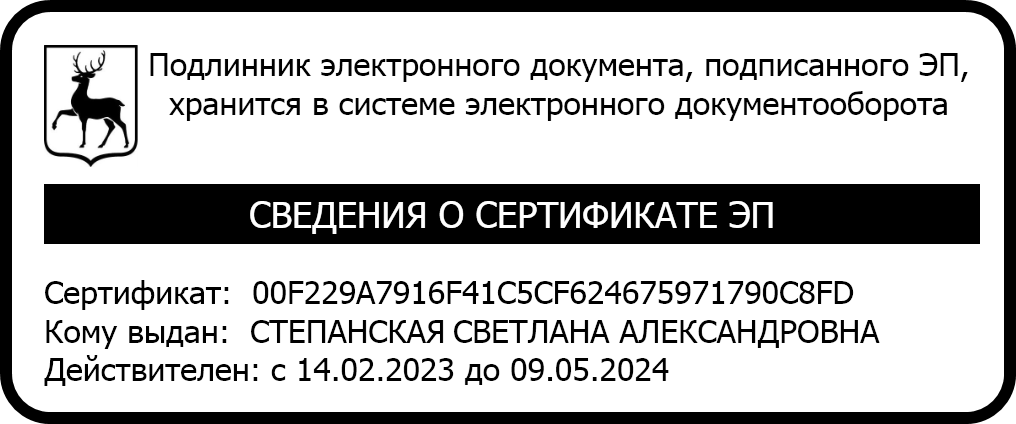 СодержаниеСодержаниеСодержание1.Целевой раздел1.1.Пояснительная записка1.2.Цели и задачи реализации Программы1.3Принципы и подходы к формированию Программы. Программа построена на принципах и подходах ДО, установленных ФГОС ДО:1.4.Значимые для разработки и реализации Программы характеристики1.5.Планируемые результаты реализации Программы.1.6.Педагогическая диагностика достижения планируемых результатов.1.7.Часть, формируемая участниками образовательных отношений по выбранному направлению. 2.Содержательный раздел2.1.Задачи и содержание образования по образовательной области «Физическое развитие»2.1.1.Младшая группа (дети в возрасте от 3 до 4 лет)2.1.2.Средняя группа (дети в возрасте от 4 до 5 лет)2.1.3.Старшая группа (дети в возрасте от 5 до 6 лет)2.1.4. Подготовительная группа (дети в возрасте от 6 до 7 лет)2.2.Вариативные формы, способы, методы и средства реализации Программы с учетом возрастных и индивидуальных особенностей воспитанников, специфики их образовательных потребностей и интересов;2.3.Особенности образовательной деятельности разных видов и культурных практик2.4Способы и направления поддержки детской инициативы.2.5Особенности взаимодействия педагогического коллектива с семьями обучающихся.2.6.Иные характеристики содержания Программы, наиболее существенные с точки зрения авторов Программы2.7.Направления и задачи коррекционно-развивающей работы2.8.Рабочая программа воспитания2.8.1.Целевой раздел Программы воспитания2.8.2.Содержательный раздел Программы воспитания2.8.3.Организационный раздел Программы воспитания3.Содержательный раздел3.1.Описание психолого-педагогических и кадровых условий3.2.Особенности традиционных событий, праздников, мероприятий3.3.Особенности организации развивающей предметно-пространственной среды3.4. Календарный учебный план3.5.Учебный планГруппаКоличество детейКоличество мальчиковКоличество девочекМладшая группа 1Младшая группа 2Средняя группа 1Средняя группа 2Старшая группа 1Старшая группа 2Подготовительная группа 1Подготовительная группа 2Пол4567МД 14,514,0 12,713,0 11,5 12,1 10,511,0 Пол34567МД       47,0—67,0           38,2—64,053,5—76,651,1—73,981,2—102,4   66,0—94,086,3—108,777,6— 99,694,0—122,486,0—123,0Пол34567МД       1,8—3,6            1,5—2,32,5—4,12,4—3,43,9—5,7   3,0—4,44,4—7,93,3—5,46,0—10,04,0—6,0Пол34567МД2,0—3,0     1,3—1,92,0—3,41,8—2,82,4—4,2   2,5—3,53,3—5,33,0—4,74,2—6,83,0—5,6Пол34567МД       109—157           97—153117—18597—178187—270   138—221221—303156— 256242—360193—361Показатели(оцениваемыепараметры)КритерииСтепень выраженностиоцениваемого качестваВозможноечислобалловМетодыдиагностики1.Теоретическая подготовка1.Теоретическая подготовка1.Теоретическая подготовка1.Теоретическая подготовка1.Теоретическая подготовкаТеоретическиезнания поосновнымразделамучебно-тематическогопланапрограммыСпособность ответить напростые вопросы по всемтемам за год.Ребенок не может выполнить все параметры оценки, помощь взрослого не воспринимает1Устныйопрос Теоретическиезнания поосновнымразделамучебно-тематическогопланапрограммыСпособность ответить напростые вопросы по всемтемам за год.Ребенок с помощью взрослого выполняет некоторые параметры оценки2Устныйопрос Теоретическиезнания поосновнымразделамучебно-тематическогопланапрограммыСпособность ответить напростые вопросы по всемтемам за год.Ребенок выполняет всепараметры оценки с частичной помощью взрослого3Устныйопрос Теоретическиезнания поосновнымразделамучебно-тематическогопланапрограммыСпособность ответить напростые вопросы по всемтемам за год.Ребенок выполняетсамостоятельно и с частичной помощью взрослого всепараметры оценки4Устныйопрос Теоретическиезнания поосновнымразделамучебно-тематическогопланапрограммыСпособность ответить напростые вопросы по всемтемам за год.Ребенок выполняет всепараметры оценкисамостоятельно5Устныйопрос 2. Практическая подготовка2. Практическая подготовка2. Практическая подготовка2. Практическая подготовка2. Практическая подготовка2.1.ТуристскаяподготовкаУмении пользоватьсяснаряжением, организоватьбыт, ориентироваться.Ребенок не может выполнить все параметры оценки, помощьвзрослого не воспринимает1Наблюдение2.1.ТуристскаяподготовкаУмении пользоватьсяснаряжением, организоватьбыт, ориентироваться.Ребенок с помощью взрослого выполняет некоторыепараметры оценки2Наблюдение2.1.ТуристскаяподготовкаУмении пользоватьсяснаряжением, организоватьбыт, ориентироваться.Ребенок выполняет всепараметры оценки с частичной помощью взрослого3Наблюдение2.1.ТуристскаяподготовкаУмении пользоватьсяснаряжением, организоватьбыт, ориентироваться.Ребенок выполняетсамостоятельно и с частичной помощью взрослого всепараметры оценки4Наблюдение2.1.ТуристскаяподготовкаУмении пользоватьсяснаряжением, организоватьбыт, ориентироваться.Ребенок выполняет всепараметры оценкисамостоятельно5Наблюдение2.2. Физическаяподготовка.Умение преодолеватьпрепятствияРебенок не может выполнитьвсе параметры оценки, помощь взрослого не воспринимает1Наблюдение2.2. Физическаяподготовка.Умение преодолеватьпрепятствияРебенок с помощью взрослого выполняет некоторыепараметры оценки2Наблюдение2.2. Физическаяподготовка.Умение преодолеватьпрепятствияРебенок выполняет всепараметры оценки с частичной помощью взрослого3Наблюдение2.2. Физическаяподготовка.Умение преодолеватьпрепятствияРебенок выполняетсамостоятельно и с частичной помощью взрослого всепараметры оценки4Наблюдение2.2. Физическаяподготовка.Умение преодолеватьпрепятствияРебенок выполняет всепараметры оценкисамостоятельно5Наблюдение2.3. Умениесоблюдатьправилабезопасности вовремя занятийСоответствие реальныхнавыков соблюдения правилбезопасности программнымтребованиямРебенок не может выполнитьвсе параметры оценки, помощь взрослого не воспринимает1Наблюдение2.3. Умениесоблюдатьправилабезопасности вовремя занятийСоответствие реальныхнавыков соблюдения правилбезопасности программнымтребованиямРебенок с помощью взрослого выполняет некоторыепараметры оценки2Наблюдение2.3. Умениесоблюдатьправилабезопасности вовремя занятийСоответствие реальныхнавыков соблюдения правилбезопасности программнымтребованиямРебенок выполняет всепараметры оценки с частичной помощью взрослого3Наблюдение2.3. Умениесоблюдатьправилабезопасности вовремя занятийСоответствие реальныхнавыков соблюдения правилбезопасности программнымтребованиямРебенок выполняетсамостоятельно и с частичной помощью взрослого всепараметры оценки4Наблюдение2.3. Умениесоблюдатьправилабезопасности вовремя занятийСоответствие реальныхнавыков соблюдения правилбезопасности программнымтребованиямРебенок выполняет всепараметры оценкисамостоятельно5НаблюдениеИсточники:Анисимова М.С., Хабарова Т.В. Двигательная деятельность детей 3-5 лет.  – СПб.: ООО «Издательство «ДЕТСТВО-ПРЕСС», 2017Компакт-диск. Физическое развитие. Планирование работы по освоению образовательной области детьми 2-7 лет по программе «Детство»/авт.-сост. Е.А. Мартынова, Н.А. Давыдова, Н.Р. Кислюк, И.М. Сучкова – Волгоград: Учитель, 2015Источники:Анисимова М.С., Хабарова Т.В. Двигательная деятельность детей 3-5 лет.  – СПб.: ООО «Издательство «ДЕТСТВО-ПРЕСС», 2017Компакт-диск. Физическое развитие. Планирование работы по освоению образовательной области детьми 2-7 лет по программе «Детство»/авт.-сост. Е.А. Мартынова, Н.А. Давыдова, Н.Р. Кислюк, И.М. Сучкова – Волгоград: Учитель, 2015Сентябрь 1без предметов (1. стр. 19)Сентябрь 2без предметов (1. стр. 19)Октябрь 1с султанчиками (2)Октябрь 2с погремушкой (1. стр. 22)Ноябрь 1с мячом(2)Ноябрь 2без предметов (1. стр. 25)Декабрь 1с детскими гантелями (2)Декабрь 2с кубиками (1. стр. 28)Январь 1с кольцом (от кольцеброса) (2)Январь 2без предметов (1. стр. 32)Февраль 1с мячом (2)Февраль 2с «косичкой» (1. стр. 33)Март 1с детскими гантелями (2)Март 2без предметов (1. стр. 37)Апрель 1с мячом среднего размера (2)Апрель 2с флажками (1. стр. 39)Май 1с обручем (2)Май 2без предметов (1. стр. 43)Источники:Анисимова М.С., Хабарова Т.В. Двигательная деятельность детей 3-5 лет.  – СПб.: ООО «Издательство «ДЕТСТВО-ПРЕСС», 2017Компакт-диск. Физическое развитие. Планирование работы по освоению образовательной области детьми 2-7 лет по программе «Детство»/авт.-сост. Е.А. Мартынова, Н.А. Давыдова, Н.Р. Кислюк, И.М. Сучкова – Волгоград: Учитель, 2015СентябрьСентябрьЗанятие 1Источник 1 - стр. 18-19Занятие 2Источник 1 - стр. 18-19Занятие 3Источник 1 - стр. 18-19Занятие 4Источник 1 - стр. 18-19Занятие 5Источник 1 - стр.20-21, ОРУ с султанчиками из источника 2 Занятие 6Источник 1 - стр.20-21, ОРУ с султанчиками из источника 2 Занятие 7Источник 1 - стр.20-21, ОРУ с султанчиками из источника 2 Занятие 8Источник 1 - стр.20-21, ОРУ с султанчиками из источника 2ОктябрьОктябрьЗанятие 9 Источник 1 - стр.21-22Занятие 10 Источник 1 - стр.21-22Занятие 11 Источник 1 - стр.21-22Занятие 12Источник 1 - стр.21-22Занятие 13Источник 1 - стр.23-24, ОРУ с мячомиз источника 2Занятие 14Источник 1 - стр.23-24, ОРУ с мячомиз источника 2Занятие 15Источник 1 - стр.23-24, ОРУ с мячомиз источника 2Занятие 16Источник 1 - стр.23-24, ОРУ с мячомиз источника 2НоябрьНоябрьЗанятие 17Источник 1 - стр. 25-26Занятие 18Источник 1 - стр. 25-26Занятие 19Источник 1 - стр. 25-26Занятие 20Источник 1 - стр. 25-26Занятие 21Источник 1- стр. 26-27, ОРУ с детскими гантелями из источника 2Занятие 22Источник 1- стр. 26-27, ОРУ с детскими гантелями из источника 2Занятие 23Источник 1- стр. 26-27, ОРУ с детскими гантелями из источника 2Занятие 24Источник 1- стр. 26-27, ОРУ с детскими гантелями из источника 2ДекабрьДекабрьЗанятие 25Источник 1  - стр.28-29Занятие 26Источник 1  - стр.28-29Занятие 27Источник 1  - стр.28-29Занятие 28Источник 1  - стр.28-29Занятие 29Источник 1 - стр.30-31, ОРУ с кольцом (от кольцеброса) из источника 2Занятие 30Источник 1 - стр.30-31, ОРУ с кольцом (от кольцеброса) из источника 2Занятие 31Источник 1 - стр.30-31, ОРУ с кольцом (от кольцеброса) из источника 2Занятие 32Источник 1 - стр.30-31, ОРУ с кольцом (от кольцеброса) из источника 2ЯнварьЯнварьЗанятие 33Источник 1 - стр.31-33  Занятие 34Источник 1 - стр.31-33  Занятие 35Источник 1 - стр.31-33  Занятие 36Источник 1 - стр.31-33 Занятие 37Источник 1 - стр.31-33, ОРУ с мячом из источника 2Занятие 38Источник 1 - стр.31-33, ОРУ с мячом из источника 2Занятие 39Источник 1 - стр.31-33, ОРУ с мячом из источника 2Занятие 40Источник 1 - стр.31-33, ОРУ с мячом из источника 2ФевральФевральЗанятие 41Источник 1 - стр.33-34Занятие 42Источник 1 - стр.33-34Занятие 43Источник 1 - стр.33-34Занятие 44Источник 1 - стр.33-34Занятие 45Источник 1 - стр.35-36 , ОРУ с детскими гантелями из источника 2Занятие 46Источник 1 - стр.35-36 , ОРУ с детскими гантелями из источника 2Занятие 47Источник 1 - стр.35-36 , ОРУ с детскими гантелями из источника 2Занятие 48Источник 1 - стр.35-36 , ОРУ с детскими гантелями из источника 2МартМартЗанятие 49Источник 1 - стр.36-38Занятие 50Источник 1 - стр.36-38Занятие 51Источник 1 - стр.36-38Занятие 52Источник 1 - стр.36-38Занятие 53Источник 1 - стр.38-39, ОРУ с мячом среднего размера из источника 2Занятие 54Источник 1 - стр.38-39, ОРУ с мячом среднего размера из источника 2Занятие 55Источник 1 - стр.38-39, ОРУ с мячом среднего размера из источника 2Занятие 56Источник 1 - стр.38-39, ОРУ с мячом среднего размера из источника 2АпрельАпрельЗанятие 57Источник 1 - стр.39-42Занятие 58Источник 1 - стр.39-42Занятие 59Источник 1 - стр.39-42Занятие 60Источник 1 - стр.39-42Занятие 61Источник 1 - стр.42-43, ОРУ с обручем  из источника 2Занятие 62Источник 1 - стр.42-43, ОРУ с обручем  из источника 2Занятие 63Источник 1 - стр.42-43, ОРУ с обручем  из источника 2Занятие 64Источник 1 - стр.42-43, ОРУ с обручем  из источника 2МайМайЗанятие 65Источник 1 - стр.43-45Занятие 66Источник 1 - стр.43-45Занятие 67Источник 1 - стр.43-45Занятие 68Источник 1 - стр.43-45Занятие 69Источник 1 - стр.45-47Занятие 70Источник 1 - стр.45-47Занятие 71Источник 1 - стр.45-47Занятие 72Источник 1 - стр.45-473-4 годаА.А. Чеменева, Т.В. Столмакова «Система обучения плаванию детей дошкольного возраста», ДЕТСТВО-ПРЕСС, 2011 с.31-32Месяц№ занятияООДСредстваСентябрь1234стр.77, стр.84, стр.116-122стр.77, стр.84-85, стр.116-122стр.78, стр.85, стр.117-120стр.78, стр.85-86, стр.117-122Теннисные шарики, обручи, массажные коврики, гимнастическая скамейка.Октябрь5678стр.151-152стр.151-152, стр.128-129стр.152-154стр.152-154Игрушки.Ноябрь9101112стр.154-155стр.154-155стр.156-157стр.156-157, стр.128-129Игрушки, мячи.Декабрь13141516стр.157-159стр.157-159стр.159-161стр.159-161Игрушки, надувные круги, обручи.Январь17181920стр.277стр.161-162стр.161-162стр.162-164Игрушки, надувные круги, обручи.Февраль21222324стр.162-164стр.165-166стр.165-166стр.167-168Игрушки, надувные круги, обручи, пенопластовые доски.Март25262728стр.167-168стр.169-170стр.169-170стр.170-172Игрушки, надувные круги, обручи, пенопластовые доски.Апрель29303132стр.170-172стр.172-173стр.173-175стр.175-176Игрушки, надувные круги, пенопластовые доски.Май33343536стр.77-78, стр.84-87стр.77-78, стр.84-87стр.77-78, стр.84-87стр.77-78, стр.84-87Теннисные шарики, обручи, массажные коврики, гимнастическая скамейка.Адашкявичене Э.Й. Спортивные игры и упражнения в детском саду: Кн. для воспитателя дет.сада. – М.: Просвещение, 1992Катание на санках ( стр. 12-16) Ходьба на лыжах (стр. 22-34)Катание на трехколесном велосипеде (стр.42-47) МесяцИсточник:Физкультурный досуг в учреждении образования. Вторая младшая группа: пособие для педагогов учреждений дошкольного образования/ Желобкович Е.Ф. – 2-е изд. – Мозырь: Белый Ветер, 2014.Утробина К.К. Занимательная физкультура в детском саду для детей 3-5 лет. Конспекты занятий и развлечений. Игры и тренинги: Пособие для воспитателей и инструкторов по физической культуре. – М.: Издательство ГНОМ и Д, 2004г.Лысова В.Я., Яковлева Т.С.,ЗацепинаМ.Б.,Воробьева О.И. Спортивные праздники и развлечения. Сценарии.Младший и средний возраст. – М.: АРКТИ, 2001Сентябрь«Поиграем! - 1»  Место проведения: спортивная площадка (2. стр.42)ОктябрьЛистопад, листопад листья желтые летят Место проведения: спортивная площадкастр. 19)Ноябрь«Поиграем!-2» Место проведения: физкультурный зал (2. стр.51)Декабрь«Приключение лисенка Сёмы под Новый год в лесу»Место проведения: физкультурный  зал ( 1. стр. 32)Январь«Поиграем!-3» Место проведения: физкультурный зал (2. стр.57)Февраль«Зимние забавы» Место проведения: спортивная площадка (3. стр.25)Март«Где спит солнышко» Место проведения: физкультурный  зал (1стр. 54)АпрельФизкультурный досуг с ПетрушкойМесто проведения: спортивная площадка (3. стр.28)МайФизкультурный досуг с юными спортсменамиМесто проведения: спортивная площадка (3. стр.29)МесяцИсточник:Лысова В.Я., Яковлева Т.С.,ЗацепинаМ.Б.,Воробьева О.И. Спортивные праздники и развлечения. Сценарии.Младший и средний возраст. – М.: АРКТИ, 2001 Октябрь «Вместе весело шагать» Место проведения: спортивная площадка (1. стр.46)Январь «Веселые зайчишки» Место проведения: спортивная площадка  (1, стр. 8)Май«Детский сад и семья» Место проведения: спортивная площадка (1. стр.37)Источники:Анисимова М.С., Хабарова Т.В. Двигательная деятельность детей 3-5 лет.  – СПб.: ООО «Издательство «ДЕТСТВО-ПРЕСС», 2017Физическое развитие. Планирование работы по освоению образовательной области детьми 4-7 лет по программе «Детство»/авт.-сост. Е.А. Мартынова, Н.А. Давыдова, Н.Р. Кислюк. – Волгоград: Учитель, 2016Источники:Анисимова М.С., Хабарова Т.В. Двигательная деятельность детей 3-5 лет.  – СПб.: ООО «Издательство «ДЕТСТВО-ПРЕСС», 2017Физическое развитие. Планирование работы по освоению образовательной области детьми 4-7 лет по программе «Детство»/авт.-сост. Е.А. Мартынова, Н.А. Давыдова, Н.Р. Кислюк. – Волгоград: Учитель, 2016Сентябрь 1без предметов (1. стр. 74)Сентябрь 2без предметов (1. стр. 74)Октябрь 1с обручем (2. стр. 7)Октябрь 2с кубиками (1. стр. 77)Ноябрь 1с платочком (2. стр. 11)Ноябрь 2с флажками (1. стр. 82)Декабрь 1с кубиками  (2. стр. 15)Декабрь 2с большим мячом  (1. стр. 88)Январь 1с гимнастической палкой (2. стр. 20)Январь 2без предметов (1. стр. 93)Февраль 1с косичкой (короткий шнур)  (2. стр.25)Февраль 2с обручем  (1. стр. 97)Март 1с мячом  (2. стр. 31)Март 2со скамейкой  (1. стр. 103)Апрель 1с гимнастической палкой  (2. стр. 36)Апрель 2с малым мячом  (1. стр. 108)Май 1с косичкой (короткий шнур)  (2. стр.41)Май 2без предметов (1. стр. 113)Источники:Анисимова М.С., Хабарова Т.В. Двигательная деятельность детей 3-5 лет.  – СПб.: ООО «Издательство «ДЕТСТВО-ПРЕСС», 2017Физическое развитие. Планирование работы по освоению образовательной области детьми 4-7 лет по программе «Детство»/авт.-сост. Е.А. Мартынова, Н.А. Давыдова, Н.Р. Кислюк. – Волгоград: Учитель, 2016СентябрьСентябрьСентябрьСентябрьЗанятие 1Занятие 1Занятие 1Источник 1 - стр.72-74Занятие 2Занятие 2Занятие 2Источник 1 - стр.72-74Занятие 3Занятие 3Занятие 3Источник 1 - стр.72-74Занятие 4Занятие 4Занятие 4Источник 1 - стр.72-74Занятие 5Занятие 5Занятие 5Источник 1 - стр.74-77, ОРУ с обручем  из источника 2 стр. 7Занятие 6Занятие 6Занятие 6Источник 1 - стр.74-77, ОРУ с обручем  из источника 2 стр. 7Занятие 7Занятие 7Занятие 7Источник 1 - стр.74-77, ОРУ с обручем  из источника 2 стр. 7Занятие 8Занятие 8Занятие 8Источник 1 - стр.74-77, ОРУ с обручем  из источника 2 стр. 7ОктябрьОктябрьОктябрьОктябрьЗанятие 9 Занятие 9 Занятие 9 Источник 1 - стр.77-79Занятие 10 Занятие 10 Занятие 10 Источник 1 - стр.77-79Занятие 11 Занятие 11 Занятие 11 Источник 1 - стр.77-79Занятие 12Занятие 12Занятие 12Источник 1 - стр.77-79Занятие 13Занятие 13Занятие 13Источник 1 - стр.79-82, ОРУ с платочком из источника 2 стр. 11Занятие 14Занятие 14Занятие 14Источник 1 - стр.79-82, ОРУ с платочком из источника 2 стр. 11Занятие 15Занятие 15Занятие 15Источник 1 - стр.79-82, ОРУ с платочком из источника 2 стр. 11Занятие 16Занятие 16Занятие 16Источник 1 - стр.79-82, ОРУ с платочком из источника 2 стр. 11НоябрьНоябрьНоябрьНоябрьЗанятие 17Занятие 17Занятие 17Источник 1 - стр. 82-84Занятие 18Занятие 18Занятие 18Источник 1 - стр. 82-84Занятие 19Занятие 19Занятие 19Источник 1 - стр. 82-84Занятие 20Занятие 20Занятие 20Источник 1 - стр. 82-84Занятие 21Занятие 21Занятие 21Источник 1- стр. 84-88, ОРУ с кубиками  из источника 2 стр. 15Занятие 22Занятие 22Занятие 22Источник 1- стр. 84-88, ОРУ с кубиками  из источника 2 стр. 15Занятие 23Занятие 23Занятие 23Источник 1- стр. 84-88, ОРУ с кубиками  из источника 2 стр. 15Занятие 24Занятие 24Занятие 24Источник 1- стр. 84-88, ОРУ с кубиками  из источника 2 стр. 15ДекабрьДекабрьДекабрьДекабрьЗанятие 25Источник 1  - стр.88-90Источник 1  - стр.88-90Источник 1  - стр.88-90Занятие 26Источник 1  - стр.88-90Источник 1  - стр.88-90Источник 1  - стр.88-90Занятие 27Источник 1  - стр.88-90Источник 1  - стр.88-90Источник 1  - стр.88-90Занятие 28Источник 1  - стр.88-90Источник 1  - стр.88-90Источник 1  - стр.88-90Занятие 29Источник 1 - стр.90-92, ОРУ с гимнастической палкой  из источника 2 стр. 20Источник 1 - стр.90-92, ОРУ с гимнастической палкой  из источника 2 стр. 20Источник 1 - стр.90-92, ОРУ с гимнастической палкой  из источника 2 стр. 20Занятие 30Источник 1 - стр.90-92, ОРУ с гимнастической палкой  из источника 2 стр. 20Источник 1 - стр.90-92, ОРУ с гимнастической палкой  из источника 2 стр. 20Источник 1 - стр.90-92, ОРУ с гимнастической палкой  из источника 2 стр. 20Занятие 31Источник 1 - стр.90-92, ОРУ с гимнастической палкой  из источника 2 стр. 20Источник 1 - стр.90-92, ОРУ с гимнастической палкой  из источника 2 стр. 20Источник 1 - стр.90-92, ОРУ с гимнастической палкой  из источника 2 стр. 20Занятие 32Источник 1 - стр.90-92, ОРУ с гимнастической палкой  из источника 2 стр. 20Источник 1 - стр.90-92, ОРУ с гимнастической палкой  из источника 2 стр. 20Источник 1 - стр.90-92, ОРУ с гимнастической палкой  из источника 2 стр. 20ЯнварьЯнварьЯнварьЯнварьЗанятие 33Занятие 33Источник 1 - стр.92-96Источник 1 - стр.92-96Занятие 34Занятие 34Источник 1 - стр.92-96Источник 1 - стр.92-96Занятие 35Занятие 35Источник 1 - стр.92-96Источник 1 - стр.92-96Занятие 36Занятие 36Источник 1 - стр.92-96Источник 1 - стр.92-96Занятие 37Занятие 37Источник 1 - стр.92-96, с косичкой (короткий шнур) из источника 2 стр.25Источник 1 - стр.92-96, с косичкой (короткий шнур) из источника 2 стр.25Занятие 38Занятие 38Источник 1 - стр.92-96, с косичкой (короткий шнур) из источника 2 стр.25Источник 1 - стр.92-96, с косичкой (короткий шнур) из источника 2 стр.25Занятие 39Занятие 39Источник 1 - стр.92-96, с косичкой (короткий шнур) из источника 2 стр.25Источник 1 - стр.92-96, с косичкой (короткий шнур) из источника 2 стр.25Занятие 40Занятие 40Источник 1 - стр.92-96, с косичкой (короткий шнур) из источника 2 стр.25Источник 1 - стр.92-96, с косичкой (короткий шнур) из источника 2 стр.25ФевральФевральФевральФевральЗанятие 41Занятие 41Источник 1 - стр.96-99Источник 1 - стр.96-99Занятие 42Занятие 42Источник 1 - стр.96-99Источник 1 - стр.96-99Занятие 43Занятие 43Источник 1 - стр.96-99Источник 1 - стр.96-99Занятие 44Занятие 44Источник 1 - стр.96-99Источник 1 - стр.96-99Занятие 45Занятие 45Источник 1 - стр.99-102, ОРУ с мячом из источника 2 стр. 31Источник 1 - стр.99-102, ОРУ с мячом из источника 2 стр. 31Занятие 46Занятие 46Источник 1 - стр.99-102, ОРУ с мячом из источника 2 стр. 31Источник 1 - стр.99-102, ОРУ с мячом из источника 2 стр. 31Занятие 47Занятие 47Источник 1 - стр.99-102, ОРУ с мячом из источника 2 стр. 31Источник 1 - стр.99-102, ОРУ с мячом из источника 2 стр. 31Занятие 48Занятие 48Источник 1 - стр.99-102, ОРУ с мячом из источника 2 стр. 31Источник 1 - стр.99-102, ОРУ с мячом из источника 2 стр. 31МартМартМартМартЗанятие 49Занятие 49Источник 1 - стр.102-104Источник 1 - стр.102-104Занятие 50Занятие 50Источник 1 - стр.102-104Источник 1 - стр.102-104Занятие 51Занятие 51Источник 1 - стр.102-104Источник 1 - стр.102-104Занятие 52Занятие 52Источник 1 - стр.102-104Источник 1 - стр.102-104Занятие 53Занятие 53Источник 1 - стр.104-107, ОРУ с гимнастической палкой из источника 2 стр. 36Источник 1 - стр.104-107, ОРУ с гимнастической палкой из источника 2 стр. 36Занятие 54Занятие 54Источник 1 - стр.104-107, ОРУ с гимнастической палкой из источника 2 стр. 36Источник 1 - стр.104-107, ОРУ с гимнастической палкой из источника 2 стр. 36Занятие 55Занятие 55Источник 1 - стр.104-107, ОРУ с гимнастической палкой из источника 2 стр. 36Источник 1 - стр.104-107, ОРУ с гимнастической палкой из источника 2 стр. 36Занятие 56Занятие 56Источник 1 - стр.104-107, ОРУ с гимнастической палкой из источника 2 стр. 36Источник 1 - стр.104-107, ОРУ с гимнастической палкой из источника 2 стр. 36АпрельАпрельАпрельАпрельЗанятие 57Занятие 57Источник 1 - стр.107-109Источник 1 - стр.107-109Занятие 58Занятие 58Источник 1 - стр.107-109Источник 1 - стр.107-109Занятие 59Занятие 59Источник 1 - стр.107-109Источник 1 - стр.107-109Занятие 60Занятие 60Источник 1 - стр.107-109Источник 1 - стр.107-109Занятие 61Занятие 61Источник 1 - стр.109-112, ОРУ с косичкой (короткий шнур) из источника 2 стр.41Источник 1 - стр.109-112, ОРУ с косичкой (короткий шнур) из источника 2 стр.41Занятие 62Занятие 62Источник 1 - стр.109-112, ОРУ с косичкой (короткий шнур) из источника 2 стр.41Источник 1 - стр.109-112, ОРУ с косичкой (короткий шнур) из источника 2 стр.41Занятие 63Занятие 63Источник 1 - стр.109-112, ОРУ с косичкой (короткий шнур) из источника 2 стр.41Источник 1 - стр.109-112, ОРУ с косичкой (короткий шнур) из источника 2 стр.41Занятие 64Занятие 64Источник 1 - стр.109-112, ОРУ с косичкой (короткий шнур) из источника 2 стр.41Источник 1 - стр.109-112, ОРУ с косичкой (короткий шнур) из источника 2 стр.41МайМайМайМайЗанятие 65Занятие 65Источник 1 - стр.112-114Источник 1 - стр.112-114Занятие 66Занятие 66Источник 1 - стр.112-114Источник 1 - стр.112-114Занятие 67Занятие 67Источник 1 - стр.112-114Источник 1 - стр.112-114Занятие 68Занятие 68Источник 1 - стр.112-114Источник 1 - стр.112-114Занятие 69Занятие 69Источник 1 - стр.114-117Источник 1 - стр.114-117Занятие 70Занятие 70Источник 1 - стр.114-117Источник 1 - стр.114-117Занятие 71Занятие 71Источник 1 - стр.114-117Источник 1 - стр.114-117Занятие 72Занятие 72Источник 1 - стр.114-117Источник 1 - стр.114-1174-5 годаА.А. Чеменева, Т.В. Столмакова «Система обучения плаванию детей дошкольного возраста», ДЕТСТВО-ПРЕСС, 2011 с.31-32Месяц№ занятияООДСредстваСентябрь1234стр.78-79, стр.87-92стр.78-79, стр.87-92, стр.128-134стр.78-79,стр.87-92,стр.128-134стр.78-79, стр.87-92, стр.128-134Теннисные шарики, обручи, массажные коврики, гимнастическая скамейка.Октябрь5678стр.177-178стр.177-178стр.178-180стр.178-180Игрушки, надувные круги, обручи, пенопластовые доски.Ноябрь9101112стр.180-182стр.180-182стр.182-184стр.182-184Игрушки, надувные круги, пенопластовые доски.Декабрь13141516стр.184-186стр.184-186стр.186-188стр.186-188Игрушки, надувные круги, пенопластовые доски.Январь17181920стр.188-190стр.188-190стр.190-192стр.190-192Игрушки, надувные круги, пенопластовые доски.Февраль21222324стр.192-194стр.192-194стр.194-196стр.194-196Игрушки, надувные круги, обручи, пенопластовые доски.Март25262728стр.196-198стр.196-198стр.198-200стр.198-200Игрушки, надувные круги, обручи, пенопластовые доски, ласты.Апрель29303132стр.200-202стр.202-204стр.204-205стр.206-208Игрушки, надувные круги, пенопластовые доски, тонущие игрушки.Май33343536стр.78-79, стр.87-92стр.78-79, стр.87-92, стр.128-134стр.78-79, стр.87-92, стр.128-134стр.78-79, стр.87-92, стр.128-134Теннисные шарики, обручи, массажные коврики, гимнастическая скамейка.Адашкявичене Э.Й. Спортивные игры и упражнения в детском саду: Кн. для воспитателя дет.сада. – М.: Просвещение, 1992Катание на санках (стр. 12-18) Ходьба на лыжах (стр. 22-34)Катание на трехколесном велосипеде (стр.42-47) Месяц Источники:Щербак А.П. Тематические физкультурные занятия и праздники в дошкольном учреждении: Влияние физического воспитания на саморегуляцию поведения дошкольника: Пособие для педагогов дошк. учреждений. – М.: Гуманит. изд. центр ВЛАДОС, 1999.Шебеко В.Н., Ермак Н.Н. Физкультурные праздники в детском саду: Творчество в двигательной деятельности дошкольника: Кн. Для воспитателей дет.сада. – М.: Просвещение, 2000.Сентябрь«Кто-кто в теремочке живёт» Место проведения: физкультурный  зал (2.стр. 66)Октябрь «Осенние гуляния» Место проведения: физкультурный  зал (1.стр. 24)Ноябрь«Покататься я хочу» Место проведения: физкультурный  зал  (2.  стр. 10)Декабрь «Выпал снег, первый снег. Всюду шум, всюду смех!..Место проведения: физкультурный  зал (2. стр.69)Январь «Куклы любят физкультуру» Место проведения: физкультурный  зал (2.стр. 9)Февраль «Вот зима, кругом бело» Место проведения: физкультурный  зал (2. стр. 23)Март«Веселые воробушки летят куда хотят» Место проведения: физкультурный  зал (2. стр. 6)Апрель «Есть у солнышка друзья»Место проведения: физкультурный  зал (2.стр. 20)Май«Лето, лето к нам пришло» Место проведения: физкультурный  зал  (2. стр. 64)МесяцИсточник: Лысова В.Я., Яковлева Т.С.,ЗацепинаМ.Б.,Воробьева О.И. Спортивные праздники и развлечения. Сценарии.Младший и средний возраст. – М.: АРКТИ, 2001Утробина К.К. Занимательная физкультура в детском саду для детей 3-5 лет. Конспекты занятий и развлечений. Игры и тренинги: Пособие для воспитателей и инструкторов по физической культуре. – М.: Издательство ГНОМ и Д, 2004г.Щербак А.П. Тематические физкультурные занятия и праздники в дошкольном учреждении: Влияние физического воспитания на саморегуляцию поведения дошкольника: Пособие для педагогов дошк. учреждений. – М.: Гуманит. изд. центр ВЛАДОС, 1999Ноябрь«Поиграем!»  Место проведения: физкультурный  зал (2 стр. 83)Февраль«Зимние катания» Место проведения: физкультурный  зал (3. стр.28)Март«Веселые старты» Место проведения: физкультурный  зал  (1 стр. 19)Источник:Щербак А.П. Тематические физкультурные занятия и праздники в дошкольном учреждении: Влияние физического воспитания на саморегуляцию поведения дошкольника: Пособие для педагогов дошк. учреждений. – М.: Гуманит. изд. центр ВЛАДОС, 1999.ЛетомЗимойИсточник:Щербак А.П. Тематические физкультурные занятия и праздники в дошкольном учреждении: Влияние физического воспитания на саморегуляцию поведения дошкольника: Пособие для педагогов дошк. учреждений. – М.: Гуманит. изд. центр ВЛАДОС, 1999.«Русские игрища»Место проведения: физкультурный   зал(стр.  38)«Снежная королева»Место проведения: спортивная площадка(стр. 28)Источники:Анисимова М.С., Хабарова Т.В. Двигательная деятельность детей 5-7 лет.  – СПб.: ООО «Издательство «ДЕТСТВО-ПРЕСС», 2017Физическое развитие. Планирование работы по освоению образовательной области детьми 4-7 лет по программе «Детство»/авт.-сост. Е.А. Мартынова, Н.А. Давыдова, Н.Р. Кислюк. – Волгоград: Учитель, 2016Источники:Анисимова М.С., Хабарова Т.В. Двигательная деятельность детей 5-7 лет.  – СПб.: ООО «Издательство «ДЕТСТВО-ПРЕСС», 2017Физическое развитие. Планирование работы по освоению образовательной области детьми 4-7 лет по программе «Детство»/авт.-сост. Е.А. Мартынова, Н.А. Давыдова, Н.Р. Кислюк. – Волгоград: Учитель, 2016Сентябрь 1без предметов (1. стр.  26)Сентябрь 2без предметов (1. стр. 26)Октябрь 1с гимнастической палкой (2. стр. 59)Октябрь 2с кубиками (1. стр. 32)Ноябрь 1с обручем (2. стр. 61)Ноябрь 2с гимнастической палкой  (2. стр. 66)Декабрь 1с флажками  (2. стр. 68)Декабрь 2с большим мячом  (1. стр. 46)Январь 1с кубиком (2. стр. 72)Январь 2с короткой скакалкой  (2. стр. 74)Февраль 1с мячом  среднего размера (2. стр.76)Февраль 2с обручем  в паре (1. стр. 57)Март 1с гимнастической палкой  (2. стр. 80)Март 2со скамейкой  (1. стр. 64)Апрель 1с мячом большого размера   (2. стр. 82)Апрель 2с короткой скакалкой  (2. стр. 87)Май 1с кубиками  (2. стр.91)Май 2в парах (1. стр. 78)Анисимова М.С., Хабарова Т.В. Двигательная деятельность детей 5-7 лет.  – СПб.: ООО «Издательство «ДЕТСТВО-ПРЕСС», 2017Физическое развитие. Планирование работы по освоению образовательной области детьми 4-7 лет по программе «Детство»/авт.-сост. Е.А. Мартынова, Н.А. Давыдова, Н.Р. Кислюк. – Волгоград: Учитель, 2016СентябрьСентябрьЗанятие 1Источник 1 - стр.25-28Занятие 2Источник 1 - стр.25-28Занятие 3Источник 1 - стр.28-31, ОРУ с гимнастической палкой из источника 2, стр. 59Занятие 4Источник 1 - стр.28-31, ОРУ с гимнастической палкой из источника 2, стр. 59ОктябрьОктябрьЗанятие 5Источник 1 - стр.31-35Занятие 6Источник 1 - стр.31-35Занятие 7Источник 1 - стр.35-38, ОРУ с обручем из источника 2. стр. 61Занятие 8Источник 1 - стр.35-38, ОРУ с обручем из источника 2. стр. 61НоябрьНоябрьЗанятие 9 Источник 1 - стр.38-42, ОРУ с гимнастической палкой  из источника 2. стр. 66Занятие 10 Источник 1 - стр.38-42, ОРУ с гимнастической палкой  из источника 2. стр. 66Занятие 11 Источник 1 - стр.42-45, ОРУ с флажками   из источника 2. стр. 68Занятие 12Источник 1 - стр.42-45, ОРУ с флажками   из источника 2. стр. 68ДекабрьДекабрьЗанятие 13Источник 1 - стр. 45-49Занятие 14Источник 1 - стр. 45-49Занятие 15Источник 1 - стр. 49-52, ОРУ с кубиком  из источника 2. стр. 72Занятие 16Источник 1 - стр.49-52,  ОРУ с кубиком  из источника 2. стр. 72ЯнварьЯнварьЗанятие 17Источник 1 - стр. 52-55, ОРУ с короткой скакалкой  из источника 2. стр. 74Занятие 18Источник 1 - стр. 52-55, ОРУ с короткой скакалкой  из источника 2. стр. 74Занятие 19Источник 1 - стр.  52-55, ОРУ с мячом среднего размера  из источника 2. стр. 76Занятие 20Источник 1 - стр. 52-55, ОРУ с мячом среднего размера  из источника 2. стр. 76ФевральФевральЗанятие 21Источник 1- стр. 56-60  Занятие 22Источник 1- стр. 56-60  Занятие 23Источник 1- стр. 60-63, ОРУ  с гимнастической палкой  из источника 2. стр. 80Занятие 24Источник 1- стр. 60-63, ОРУ  с гимнастической палкой  из источника 2. стр. 80МартМартЗанятие 25Источник 1  - стр. 63-67Занятие 26Источник 1  - стр. 63-67Занятие 27Источник 1  - стр. 67-70,ОРУ с мячом большого размера  из источника 2. стр. 82Занятие 28Источник 1  - стр. 67-70,ОРУ с мячом большого размера  из источника 2. стр. 82АпрельАпрельЗанятие 29Источник 1 - стр. 70-74 ОРУ с короткой скакалкой  из источника 2. стр. 87  Занятие 30Источник 1 - стр. 70-74 ОРУ с короткой скакалкой  из источника 2. стр. 87  Занятие 31Источник 1 - стр. 74-76,ОРУ с кубиками  из источника 2. стр.91Занятие 32Источник 1 - стр. 74-76,ОРУ с кубиками  из источника 2. стр.91МайМайЗанятие 33Источник 1 - стр.  76-80Занятие 34Источник 1 - стр.  76-80Занятие 35Источник 1 - стр. 80-82 ОРУ с мячом из источника 2. стр. 92-93Занятие 36Источник 1 - стр.  80-82 ОРУ с мячом из источника 2. стр. 92-93Физическое развитие. Планирование работы по освоению образовательной области детьми 4-7 лет по программе «Детство»/авт.-сост. Е.А. Мартынова, Н.А. Давыдова, Н.Р. Кислюк. – Волгоград: Учитель, 2016Голощекина М.П. Лыжи в детском саду. Пособие для воспитателей детского сада.М.,»Просвещение», 1972Адашкявичене Э.Й. Спортивные игры и упражнения в детском саду: Кн. для воспитателя дет.сада. – М.: Просвещение, 1992Волошина Л.Н. Играйте на здоровье! Программа и технология физического воспитания детей 5-7 лет. – М.: АРКТИ, 2004г.СентябрьСентябрьЗанятие 1Источник 3 - стр.115-116Занятие 2Источник 4 - стр.93-96Занятие 3Источник 4 - стр. 96-98Занятие 4Источник 4 - стр.76-78 ОктябрьОктябрьЗанятие 5Источник 4- стр.78-80 Занятие 6Источник 1- стр.200-201 Занятие 7Источник 1- стр. 201-202Занятие 8Источник 1- стр.202-203НоябрьНоябрьЗанятие 9 Источник 1 - стр. 203Занятие 10 Источник 1 - стр. 203Занятие 11 Источник 1- стр. 203-204Занятие 12Источник 1- стр. 204ДекабрьДекабрьЗанятие 13Источник 1- стр. 204-205Занятие 14Источник 1- стр.205-206Занятие 15Источник 1- стр.206Занятие 16Источник 1-  стр. 206-207ЯнварьЯнварьЗанятие 17Источник 2- стр.61  Занятие 18Источник 2- стр.61   Занятие 19Источник 2- стр.61-62Занятие 20Источник 2- стр.62-63ФевральФевральЗанятие 21Источник 2- стр.63-64Занятие 22Источник 2- стр.64-65Занятие 23Источник 2- стр.65  Занятие 24Источник 2- стр.65-66МартМартЗанятие 25Источник 1 - стр. 211-212Занятие 26Источник 1 - стр.212Занятие 27Источник 1- стр. 212-213Занятие 28Источник 1- стр.213АпрельАпрельЗанятие 29Источник 1- стр. 213-214Занятие 30Источник 1- стр.214Занятие 31Источник 1-  стр. 214-215Занятие 32Источник 1-  стр.215МайМайЗанятие 33Источник 3- стр. 53-54Занятие 34Источник 3- стр. 53-54Занятие 35Источник 3- стр.49Занятие 36Источник 3- стр.495-6 годаА.А. Чеменева, Т.В. Столмакова «Система обучения плаванию детей дошкольного возраста», ДЕТСТВО-ПРЕСС, 2011 с.33-34Месяц№ занятияООДСредстваСентябрь12345678Стр.79, стр.92Стр.80, стр.92-93Стр.80, стр.93-94Стр. 79-80, 93, 94Стр.80, стр.94-95Стр. 79-80, стр. 95-96Стр. 79-80, стр.92-96Стр. 79-80, стр.92-96Массажные коврики,гимнастическая скамейка,теннисные шарики,обручи.Октябрь910111213141516Стр. 208-210Стр. 208-210Стр. 208-210Стр. 210-213Стр. 210-213Стр. 210-213Стр. 213-215Стр. 213-215Игрушки надувные,круги, пенопластовые доски,тонущие кольца.Ноябрь1718192021222324Стр.213-215Стр.213-215Стр. 215-217Стр. 215-217Стр. 215-217Стр. 217-220Стр. 217-220Стр. 217-220Игрушки, надувные круги,пенопластовые доски, ласты.Декабрь2526272829303132Стр. 217-220Стр. 220-222Стр. 220-222Стр. 220-222Стр. 220-222Стр.222-224Стр. 222-224Стр. 222-224Игрушки, пенопластовые доски, ласты, надувные круги.Январь3334353637383940Стр. 222-224Стр. 224-226Стр. 224-226Стр. 224-226Стр. 224-226Стр. 226-228Стр. 226-228Стр. 226-228Игрушки, надувные круги, пенопластовые доски, ласты, мячи.Февраль4142434445464748Стр. 229-230Стр. 229-230Стр. 229-230, 133-134Стр. 231-233Стр. 231-233Стр.231-233, 133-134Стр.231-233Стр. 233-235Игрушки, надувные круги, пенопластовые доски, ласты и мячи.Март4950515253545556Стр. 233-235Стр. 233-235Стр.235- 237Стр. 235-237Стр. 235-237Стр. 237-239Стр. 237-239, 135-136Стр. 303-306Игрушки, надувные круги, пенопластовые доски, ласты.Апрель5758596061626364Стр. 239-241Стр. 239-241Стр. 239-241Стр. 290-294Стр.241-242Стр.241-242Стр.241-242Стр. 241-242Игрушки, надувные круги, пенопластовые доски, мячи, ласты.Май6566676869707172Стр.79-80, 92-96Стр.79-80, 92-96Стр.79-80, 92-96Стр.79-80, 92-96Стр.79-80, 92-96Стр.79-80, 92-96Стр. 79-80, 92-96Стр. 79-80, 92-96Массажные коврики, гимнастическая скамейка,обручи и шарики.Адашкявичене Э.Й. Спортивные игры и упражнения в детском саду: Кн. для воспитателя дет.сада. – М.: Просвещение, 1992Катание на санках (стр. 12-18)  Месяц          Источники:Кириллова Ю.А. Навстречу Олимпиаде. Физкультурные досуги для детей старшего дошкольного возраста. – СПб.: ООО «ИЗДАТЕЛЬСТВО «ДЕТСТВО-ПРЕСС», 2012.Харченко Т.Е. Физкультурные праздники в детском саду. Сценарии спортивных праздников и развлечений: Пособие для педагогов ДОУ. - СПб.: «ДЕТСТВО-ПРЕСС», 2009.Шебеко В.Н., Ермак Н.Н. Физкультурные праздники в детском саду: Творчество в двигательной деятельности дошкольника: Кн. Для воспитателей дет.сада. – М.: Просвещение, 2000.Щербак А.П. Тематические физкультурные занятия и праздники в дошкольном учреждении: Влияние физического воспитания на саморегуляцию поведения дошкольника: Пособие для педагогов дошк. учреждений. – М.: Гуманит. изд. центр ВЛАДОС, 1999.Дунаева А.С., Матвеева Л.В., Потапченко Е.Г.: Проектирование тематической недели "Дал присягу - назад ни шагу!" в рамках работы по патриотическому воспитанию Детство-ПРЕСС, 2016гСентябрь «На лесной полянке» Место проведения: физкультурный зал  (3. стр.82)Октябрь«Кругосветное олимпийское путешествие»  Место проведения: физкультурный  зал (1. стр.31)Ноябрь«Весёлая физкультура» Место проведения: физкультурный  зал (4 стр. 71)Декабрь«Зимний олимпийский калейдоскоп» Место проведения: физкультурный  зал (1. стр.23)Январь«Выпал снег, первый снег. Всюду шум, всюду смех!.. Место проведения:  физкультурный  зал  (4.  стр. 69)Февраль«Папин праздник» Место проведения: физкультурный  зал (5. стр. 65)Март «В гостях у сказки» Место проведения: физкультурный  зал  (3. стр.94)Апрель «Малые Олимпийские игры» Место проведения: физкультурный  зал (3.  стр. 26) МайВоенно-спортивная игра «Зарница»Место проведения: спортивная площадка  (5. стр. 49)МесяцИсточник:А.А. Чеменева, А.Ф. Мельникова, В.С. Волкова Парциальная программа рекреационного туризма для детей старшего дошкольного возраста «Весёлый Рюкзачок» 2019г.Николаева Е.И.,Федорчук В.И., Захарина Е.Ю. "Здоровьесбережение и здоровьеформирование в условиях детского сада. СПб, Изд. «Детство-ПРЕСС», 2014г. Сентябрь«Пора в путь дорогу». Экологическая прогулка по тропе природы (на участке детского сада) (1. стр. 21)Январь«Праздник здоровья» Место проведения: спортивная площадка(2., стр. 117)Май«Вот моя улица, вот мой дом родной». Прогулка с элементами спортивных игр и ориентирования на местности. ( 1. стр. 20)Источники: Харченко Т.Е. Физкультурные праздники в детском саду. Сценарии спортивных праздников и развлечений: Пособие для педагогов ДОУ. - СПб.: «ДЕТСТВО-ПРЕСС», 2009.Источники: Харченко Т.Е. Физкультурные праздники в детском саду. Сценарии спортивных праздников и развлечений: Пособие для педагогов ДОУ. - СПб.: «ДЕТСТВО-ПРЕСС», 2009.ЛетомЗимой«День бегуна»Место проведения: спортивная площадка (стр. 18)«Весёлая санница»Место проведения: спортивная площадка(стр. 36)Источники:Анисимова М.С., Хабарова Т.В. Двигательная деятельность детей 5-7 лет.  – СПб.: ООО «Издательство «ДЕТСТВО-ПРЕСС», 2017Физическое развитие. Планирование работы по освоению образовательной области детьми 4-7 лет по программе «Детство»/авт.-сост. Е.А. Мартынова, Н.А. Давыдова, Н.Р. Кислюк. – Волгоград: Учитель, 2016Источники:Анисимова М.С., Хабарова Т.В. Двигательная деятельность детей 5-7 лет.  – СПб.: ООО «Издательство «ДЕТСТВО-ПРЕСС», 2017Физическое развитие. Планирование работы по освоению образовательной области детьми 4-7 лет по программе «Детство»/авт.-сост. Е.А. Мартынова, Н.А. Давыдова, Н.Р. Кислюк. – Волгоград: Учитель, 2016Сентябрь 1с гимнастической палкой  (1. стр. 123)Сентябрь 2с гимнастической палкой  (1. стр. 123)Октябрь 1с обручем  (2. стр. 106)Октябрь 2с кубиками (1. стр. 131)Ноябрь 1с гантелями (2. стр. 111)Ноябрь 2с набивным мячом  (2. стр. 119)Декабрь 1с гимнастической палкой (2. стр. 122)Декабрь 2с большим мячом  (1. стр. 146)Январь 1с гантелями (2. стр. 125)Январь 2со скакалкой   (2. стр. 128)Февраль 1с мячом  среднего размера (2. стр.131)Февраль 2с обручем в парах  (1. стр. 158)Март 1с гимнастической палкой  (2. стр. 137)Март 2со скамейкой  (1. стр. 167)Апрель 1с обручем   (2. стр. 140)Апрель 2со  скакалкой  (2. стр. 146)Май 1с гантелями  (2. стр.149)Май 2с «волшебным парашютом» (1. стр. 183)Анисимова М.С., Хабарова Т.В. Двигательная деятельность детей 5-7 лет.  – СПб.: ООО «Издательство «ДЕТСТВО-ПРЕСС», 2017Физическое развитие. Планирование работы по освоению образовательной области детьми 4-7 лет по программе «Детство»/авт.-сост. Е.А. Мартынова, Н.А. Давыдова, Н.Р. Кислюк. – Волгоград: Учитель, 2016СентябрьСентябрьЗанятие 1Источник 1 - стр. 123-126Занятие 2Источник 1 - стр. 123-126  Занятие 3Источник 1 - стр. 126-129, ОРУ с обручем из источника 2. стр. 106Занятие 4Источник 1 - стр. 126-129, ОРУ с обручем из источника 2. стр. 106ОктябрьОктябрьЗанятие 5Источник 1- стр. 129-133 Занятие 6Источник 1- стр. 129-133Занятие 7Источник 1- стр. 134-136 ОРУ с гантелями из источника 2. стр.111Занятие 8Источник 1- стр. 134-136 ОРУ с гантелями из источника 2. стр.111НоябрьНоябрьЗанятие 9 Источник 1 - стр. 137-141 ОРУ с набивным мячом из источника 2. стр. 119Занятие 10 Источник 1 - стр. 137-141 ОРУ с набивным мячом из источника 2. стр. 119Занятие 11 Источник 1- стр. 141-144 ОРУ с гимнастической палкой из источника 2. стр. 122Занятие 12Источник 1- стр. 141-144 ОРУ с гимнастической палкой из источника 2. стр. 122ДекабрьДекабрьЗанятие 13Источник 1- стр. 144-149 Занятие 14Источник 1- стр. 144-149Занятие 15Источник 1-  стр. 149-152 ОРУ с гантелями из источника 2. стр. 125Занятие 16Источник 1-  стр. 149-152 ОРУ с гантелями из источника 2. стр. 125ЯнварьЯнварьЗанятие 17Источник 1- стр.152-156  ОРУ со скакалкой из источника 2. стр.128Занятие 18Источник 1- стр.152-156 ОРУ со скакалкой из источника 2. стр.128Занятие 19Источник 1- стр. 152-156 ОРУ с мячом среднего размераиз источника 2. стр. 131Занятие 20Источник 1- стр. 152-156 ОРУ с мячом среднего размераиз источника 2. стр. 131ФевральФевральЗанятие 21Источник 1- стр. 156-161    Занятие 22Источник 1- стр. 156-161Занятие 23Источник 1- стр. 161-165 ОРУ  с гимнастической палкой  из источника 2. стр. 137Занятие 24Источник 1- стр. 161-165 ОРУ  с гимнастической палкой  из источника 2. стр. 137МартМартЗанятие 25Источник 1 - стр. 165-169 Занятие 26Источник 1 - стр. 165-169Занятие 27Источник 1- стр. 169-173 ОРУ с обручем  из источника 2. стр. 140Занятие 28Источник 1- стр. 169-173 ОРУ с обручем  из источника 2. стр. 140АпрельАпрельЗанятие 29Источник 1- стр. 173-178  ОРУ со   скакалкой из источника 2. стр. 146 Занятие 30Источник 1- стр. 173-178  ОРУ со   скакалкой из источника 2. стр. 146Занятие 31Источник 1-  стр. 178-181 ОРУ с гантелями  из источника 2. стр.149Занятие 32Источник 1-  стр. 178-181 ОРУ с гантелями  из источника 2. стр.149МайМайЗанятие 33Источник 1- стр. 181-186Занятие 34Источник 1- стр. 181-186Занятие 35Источник 1- стр. 186-187 ОРУ с гимнастической палкой из источника 2. стр. 152-153Занятие 36Источник 1- стр. 186-187 ОРУ с гимнастической палкой из источника 2. стр. 152-153Физическое развитие. Планирование работы по освоению образовательной области детьми 4-7 лет по программе «Детство»/авт.-сост. Е.А. Мартынова, Н.А. Давыдова, Н.Р. Кислюк. – Волгоград: Учитель, 2016Голощекина М.П. Лыжи в детском саду. Пособие для воспитателей детского сада.М.,»Просвещение», 1972г.Волошина Л.Н. Играйте на здоровье! Программа и технология физического воспитания детей 5-7 лет. – М.: АРКТИ, 2004г. Адашкявичене Э.Й. Спортивные игры и упражнения в детском саду: Кн. для воспитателя дет.сада. – М.: Просвещение, 1992СентябрьСентябрьЗанятие 1Источник 3 - стр.98-100Занятие 2Источник 3 - стр.100-102Занятие 3Источник 3 - стр.  58-61Занятие 4Источник 3 - стр. 61-63ОктябрьОктябрьЗанятие 5Источник 3 - стр.80-82 Занятие 6Источник 3 - стр.82-83Занятие 7Источник 1- стр. 227-228Занятие 8Источник 1- стр.228НоябрьНоябрьЗанятие 9 Источник 1 - стр. 228Занятие 10 Источник 1 - стр. 228-229Занятие 11 Источник 1- стр. 229Занятие 12Источник 1- стр. 229ДекабрьДекабрьЗанятие 13Источник 3 – стр.32-34Занятие 14Источник 3- стр.34-35Занятие 15Источник 3 – стр.36-38Занятие 16Источник 3- стр.38-39ЯнварьЯнварьЗанятие 17Источник 2- стр.78  Занятие 18Источник 2- стр.78   Занятие 19Источник 2- стр.78-79Занятие 20Источник 2- стр.79ФевральФевральЗанятие 21Источник 2- стр.79-80Занятие 22Источник 2- стр.80-81Занятие 23Источник 2- стр.81  Занятие 24Источник 2- стр.82-83МартМартЗанятие 25Источник 1 - стр. 234-235Занятие 26Источник 1 - стр.235Занятие 27Источник 1- стр. 235Занятие 28Источник 1- стр.235-236АпрельАпрельЗанятие 29Источник 1- стр. 236Занятие 30Источник 1- стр.236-237Занятие 31Источник  3- стр.114-115Занятие 32Источник  3 – стр. 115-116МайМайЗанятие 33Источник 4- стр. 53-54Занятие 34Источник 4- стр. 53-54Занятие 35Источник 4- стр.49Занятие 36Источник 4- стр.496-7 годаА.А. Чеменева, Т.В. Столмакова «Система обучения плаванию детей дошкольного возраста», ДЕТСТВО-ПРЕСС, 2011 с.36-37Месяц№ занятияООДСредстваСентябрь12345678стр.81-83, стр.97-104, стр.128-134стр.81-83, стр.97-104, стр.128-134стр.81-83, стр.97-104, стр.128-134стр.81-83, стр.97-104, стр.128-134стр.81-83, стр.97-104, стр.128-134стр.81-83, стр.97-104, стр.128-134стр.81-83, стр.97-104, стр.128-134стр.81-83, стр.97-104, стр.128-134Теннисные шарики, обручи, массажные коврики, гимнастическая скамейка, мячи.Октябрь910111213141516стр.242-245стр.242-245стр.242-245стр.245-247стр.245-247, стр.128-129стр.245-247стр.247-249стр.247-249Игрушки, надувные круги, пенопластовые доски, ласты, мячи.Ноябрь1718192021222324стр.247-249стр.249-251стр.249-251стр.249-251стр.249-251, стр.128-129стр.252-254стр.252-254стр.252-254Игрушки, надувные круги, пенопластовые доски, ласты, тонущие кольца.Декабрь2526272829303132стр.254-256стр.254-256стр.254-256стр.254-256, стр.129-133стр.256-258стр.256-258стр.256-258, стр.129-133стр.258-260Игрушки, надувные круги, пенопластовые доски, ласты, мячи.Январь3334353637383940стр.258-260стр.258-260стр.258-260стр.260-263стр.260-263стр.260-263стр.263-264стр.263-264Игрушки, надувные круги, пенопластовые доски, ласты.Февраль4142434445464748стр.263-264стр.303-306стр.265-267стр.265-267стр.265-267стр.265-267, стр. 135-137стр.267-269стр.267-269Игрушки, надувные круги, пенопластовые доски, ласты, тонущие кольца.Март4950515253545556стр.267-269стр.269-271стр.269-271стр.269-271стр.271-273стр.271-273стр.271-273стр.290-294Игрушки, надувные круги, пенопластовые доски, ласты, веревка с игрушкой на конце.Апрель5758596061626364стр.273-275стр.273-275стр.273-275стр.273-275, стр.135-137стр.275-277стр.275-277стр.275-277стр.275-277Игрушки, пенопластовые доски, тонущие игрушки, мячи.Май65666768697072стр.97-104, стр.128-129стр.97-104, стр.128-129стр.97-104, стр.128-129стр.97-104, стр.128-129стр.97-104, стр.128-129стр.97-104, стр.128-129стр.97-104, стр.128-129Теннисные шарики, обручи, массажные коврики, гимнастическая скамейка.Адашкявичене Э.Й. Спортивные игры и упражнения в детском саду: Кн. для воспитателя дет.сада. – М.: Просвещение, 1992Катание на санках (стр. 12-18) Катание на коньках (стр 34-42)Элементы настольного тенниса (104-113)  Месяц Источники:Кириллова Ю.А. Навстречу Олимпиаде. Физкультурные досуги для детей старшего дошкольного возраста. – СПб.: ООО «ИЗДАТЕЛЬСТВО «ДЕТСТВО-ПРЕСС», 2012.Харченко Т.Е. Физкультурные праздники в детском саду. Сценарии спортивных праздников и развлечений: Пособие для педагогов ДОУ. - СПб.: «ДЕТСТВО-ПРЕСС», 2009.Шебеко В.Н., Ермак Н.Н. Физкультурные праздники в детском саду: Творчество в двигательной деятельности дошкольника: Кн. Для воспитателей дет.сада. – М.: Просвещение, 2000.Щербак А.П. Тематические физкультурные занятия и праздники в дошкольном учреждении: Влияние физического воспитания на саморегуляцию поведения дошкольника: Пособие для педагогов дошк. учреждений. – М.: Гуманит. изд. центр ВЛАДОС, 1999.Сентябрь «Зарничка» Место проведения: спортивная площадка  (3. стр.21)Октябрь«Олимпийский Мишка в гостях у детей!  Место проведения: физкультурный  зал  (1. стр.14)Ноябрь  «Спорт-здоровье, сила, красота, смех» Место проведения: физкультурный  зал (3. стр.6)Декабрь«Зима для ловких, сильных, смелых» Место проведения: физкультурный  зал (4. стр. 87)Январь«Всем ребятам очень нравится зима» Место проведения: спортивная площадка (4.  стр. 73)Февраль«А ну-ка мальчики» Место проведения: физкультурный  зал  (3. стр. 46)Март «Космическая Олимпиада» Место проведения: физкультурный  зал (1. стр.39)Апрель  «День именинника» Место проведения: физкультурный  зал  (3. стр. 50)Май«Растём здоровыми, растём мы умными» Место проведения: физкультурный зал  (3. стр. 89)МесяцИсточник: А.А. Чеменева, А.Ф. Мельникова, В.С. ВолковаПарциальная программа рекреационного туризма для детей старшего  дошкольного возраста «Весёлый Рюкзачок» 2019гНиколаева Е.И.,Федорчук В.И., Захарина Е.Ю. "Здоровьесбережение и здоровьеформирование в условиях детского сада. СПб, Изд. «Детство-ПРЕСС», 2014г.СентябрьПрогулка – поход «Мой любимый спорт» (1.Стр.40)ДекабрьИгра –путешествие по станциям «Будь здоров»» (2. Стр. 179)АпрельПрогулка-поход «С чего начинается Родина» (1. стр. 38)Источники: Харченко Т.Е. Физкультурные праздники в детском саду. Сценарии спортивных праздников и развлечений: Пособие для педагогов ДОУ. - СПб.: «ДЕТСТВО-ПРЕСС», 2009.Дунаева А.С., Матвеева Л.В., Потапченко Е.Г.: Проектирование тематической недели "Дал присягу - назад ни шагу!" в рамках работы по патриотическому воспитанию Детство-ПРЕСС, 2016г .Источники: Харченко Т.Е. Физкультурные праздники в детском саду. Сценарии спортивных праздников и развлечений: Пособие для педагогов ДОУ. - СПб.: «ДЕТСТВО-ПРЕСС», 2009.Дунаева А.С., Матвеева Л.В., Потапченко Е.Г.: Проектирование тематической недели "Дал присягу - назад ни шагу!" в рамках работы по патриотическому воспитанию Детство-ПРЕСС, 2016г .	Летом	Зимой«Малые Олимпийские игры»Место проведения: спортивная площадка  (стр. 26)«День Защитника Отечества» Место проведения: спортивная площадка( стр. 59) 3-4 года3-4 года3-4 года3-4 годаЗанятия:-Физическое развитие (в помещении)Образовательнаядеятельность входе режимныхмоментов:-Основная гимнастика (основныедвижения, общеразвивающиеупражнения, строевые упражнения)- Подвижные игры- Спортивныеупражнения- Формированиеоснов здоровогообраза жизни- Активный отдых(физкультурныедосуги, Дни здоровья)ФронтальныйПодгрупповойИндивидуальныйНаглядные (информационно-рецептивный):- показ и демонстрацияфизических упражнений,- использованиенаглядных пособий,- использование зрительных ориентиров.Словесные (информационно-рецептивный, репродуктивный):- название упражнений,- описание, объяснение,- комментированиехода выполненияупражнения,- указание, команды,распоряжение,- художественное слово,- использование звуковых сигналов.Практические:- выполнение движений,- повторение упражнений,- проведение упражнений в игровой форме.Репродуктивный:- упражнения на основе образца педагога.Метод проблемного изложения:- решение игровыхпроблемных ситуаций.Физическая культура в помещении:- кегли крупные,	- мячи (разного размера),- кольцеброс,- дуги (воротики),- обручи (большой и малые),- цветные платочки,- ленточки цветные,- шнуры длинный и короткие, цветные,- мяч массажный,- мешочек с грузом, малый,- маски, медальки для подвижных игр,- дорожки профилактические,- нестандартное физкультурное оборудование.Основная гимнастика (основные движения, общеразвивающие упражнения, строевые упражнения),Подвижные игры,Активный отдых (физкультурные досуги, Дни здоровья):- кегли крупные,- мячи (разного размера),- кольцеброс,- дуги (воротики),- обручи (большой и малые),- цветные платочки,- ленточки цветные,- шнуры длинный и короткие, цветные,- мяч массажный,- мешочек с грузом, малый,- маски, медальки для подвижных игр,- дорожки профилактические,- нестандартное физкультурное оборудование.Спортивные упражнения:- санки,- лыжи,- трехколесный велосипед.Формирование основ здорового образа жизни:- дидактические игры на тему ЗОЖ:«Малыши-крепыши»,   «Азбука здоровья» и т.п.,- тематические картинки (предметные и сюжетные) на тему ЗОЖ: «Дети и взрослые», «Режим дня», «Привычки здорового образа жизни» и т.п.,- учебно-наглядные пособия «Зимние виды спорта», «Летние виды спорта»,  - фотоальбомы «Мама, папа, я - здоровая семья», «Дружим со спортом».Плавание:- резиновые игрушки;- тонущие кольца;- обручи;- обручи тонущие;- плавательные доски;- надувные круги;- резиновые мячи.5 - 6 лет5 - 6 лет5 - 6 лет5 - 6 летЗанятия:-Физическое развитие (в помещении)-Физическое развитие (на воздухе)Образовательнаядеятельность входе режимныхмоментов:-Основная гимнастика (основныедвижения, общеразвивающиеупражнения, ритмическая гимнастика, строевыеупражнения)- Подвижные игры- Спортивныеупражнения- Формированиеоснов здоровогообраза жизни- Активный отдых(физкультурныепраздники и досуги, Дни здоровья)-Туристские прогулки и экскурсииФронтальныйПодгрупповойИндивидуальныйНаглядные (информационно-рецептивный):- показ и демонстрацияфизических упражнений,- использованиенаглядных пособий,-использование зрительных ориентиров,- показ схем выполнения движений.Словесные (информационно-рецептивный, репродуктивный):- название упражнений,- описание, объяснение,- комментированиехода выполненияупражнения,- указание, команды,распоряжение,- художественное слово.Практические:- выполнение движений,- повторение упражнений,- проведение упражнений в игровой и соревновательной форме.Репродуктивный:- упражнения на основе образца педагога,- выполнение упражнений с опорой напредметносхематическую модель.Метод проблемного изложения:- решение игровыхпроблемных ситуаций.Эвристический метод:- решение проблемныхситуаций: применениепредставлений в новых условиях.Исследовательский метод:- решение проблемныхситуаций,- проектная деятельность.Физическая культура в помещении:- дорожки профилактические,- гимнастические палки,- мячи большие, средние, малые,- мячи футбольные, волейбольные, баскетбольные,- мячи с ручками,- скакалки,- веревки, шнуры,- флажки разных цветов,- обручи разного размера,- атрибуты для проведения подвижных игр,- дуги (воротики),- ленты цветные короткие,- кегли средние и мелкие,- кольцеброс,- гантели пластмассовые, с утяжелением,- вертикальные/горизонтальные мишени,- мишени на ковролиновой основе с набором мячиков (дротиков) на липучках,- тематические альбомы «Спорт»;«Зимние виды спорта», «Летние виды спорта»,- дидактические игры спортивной тематики,- схемы выполнения движений,- кольцо для игры в мини-баскетбол,- мешочки с грузом малые,- эмблемы, медали.Физическая культура на воздухе:- мячи большие, средние, малые,- мяч баскетбольный,- мяч футбольный,- скакалки,- флажки разных цветов,- обручи,- атрибуты для проведения подвижныхигр,- дуги (воротики),- ленты цветные короткие,- кегли, кольцеброс,- вертикальные / горизонтальные мишени,- ракетки для игры в бадминтон, воланчики,- ракетки для игры в теннис, теннисные мячи,- городки,- летающие тарелки,- лыжи,- клюшки, шайбы,- санки,- схемы выполнения движений,- кольцо для игры в баскетбол,- эмблемы, медали.Основная гимнастика (основные движения, общеразвивающие упражнения, ритмическая гимнастика, строевые упражнения),Подвижные игры,Активный отдых (физкультурные праздники и досуги, Дни здоровья)- дорожки профилактические,- гимнастические палки,- мячи большие, средние, малые,- мячи футбольные, волейбольные, баскетбольные,- мячи с ручками,- скакалки,- веревки, шнуры,- флажки разных цветов,- обручи разного размера,- атрибуты для проведения подвижных игр,- дуги (воротики),- ленты цветные короткие,- кегли средние и мелкие,- кольцеброс,- гантели пластмассовые, с утяжелением,- вертикальные/горизонтальные мишени,- мишени на ковролиновой основе снабором мячиков (дротиков) на липучках,- тематические альбомы «Спорт»;«Зимние виды спорта», «Летние виды спорта»,- дидактические игры спортивной тематики,- схемы выполнения движений,- кольцо для игры в мини-баскетбол,- мешочки с грузом малые,- эмблемы, медали.Спортивные игры:- городки,- баскетбольные мячи, баскетбольная корзина,- ракетки и воланчики для игры в бадминтон, - футбольные мячи, стойки, ворота,- клюшки, шайбы, ориентиры.Спортивные упражнения:- санки,- лыжи,- велосипеды, самокаты,- схемы выполнения движений,- эмблемы, медали.Формирование начальных представлений о здоровом образе жизни:- дидактические игры: «Как оказать первую помощь», «Валеология», «Правильное питание» и т.п.,- тематические альбомы «Спорт»; «Зимние виды спорта», «Летние виды спорта»,- книжки-самоделки, фотоальбомы «Мы за здоровый образ жизни», «Моя спортивная семья», «Мои спортивныедостижения».Плавание:- резиновые игрушки;- тонущие кольца;- обручи;- обручи тонущие;- плавательные доски;- надувные круги;- резиновые мячи-нудлс-лопатки для плавания-ласты-колабашки6- 7 лет6- 7 лет6- 7 лет6- 7 летЗанятия:-Физическое развитие (в помещении)-Физическое развитие (на воздухе)Образовательнаядеятельность входе режимныхмоментов:-Основная гимнастика (основныедвижения, общеразвивающиеупражнения, ритмическая гимнастика, строевыеупражнения)- Подвижные игры- Спортивныеупражнения- Формированиеоснов здоровогообраза жизни- Активный отдых(физкультурныепраздники и досуги, Дни здоровья)-Туристские прогулки и экскурсииФронтальныйПодгрупповойИндивидуальныйНаглядные (информационно-рецептивный):- показ и демонстрацияфизических упражнений,- использованиенаглядных пособий,-использование зрительных ориентиров,- показ схем выполнения движений.Словесные (информационно-рецептивный, репродуктивный):- название упражнений,- описание, объяснение,- комментированиехода выполненияупражнения,- указание, команды,распоряжение,- художественное слово.Практические:- выполнение движений,- повторение упражнений,- проведение упражнений в игровой и соревновательной форме.Репродуктивный:- упражнения на основе образца педагога,- выполнение упражнений с опорой напредметносхематическую модель.Метод проблемного изложения:- решение игровыхпроблемных ситуаций.Эвристический метод:- решение проблемныхситуаций: применениепредставлений в новых условиях.Исследовательский метод:- решение проблемныхситуаций,- проектная деятельность.Физическая культура в помещении:- дорожки профилактические,- гимнастические палки,- мячи большие, средние, малые, - мячи футбольные, волейбольные, баскетбольные, - мячи с ручками, - скакалки,- веревки, шнуры,- флажки разных цветов, - обручи разного размера,- атрибуты для проведения подвижных игр, - дуги (воротики), - ленты цветные короткие, - кегли средние и мелкие,- кольцеброс, - гантели пластмассовые, с утяжелением,- вертикальные/горизонтальные мишени, - мишени на ковролиновой основе с набором мячиков (дротиков) на липучках,- тематические альбомы «Спорт»;«Зимние виды спорта», «Летние виды спорта»,- дидактические игры спортивной тематики,- схемы выполнения движений,- кольцо для игры в мини-баскетбол,- мешочки с грузом малые,- эмблемы, медали.Физическая культура на воздухе:- мячи большие, средние, малые,- мяч баскетбольный,- мяч футбольный,- скакалки,- флажки разных цветов,- обручи,- атрибуты для проведения подвижных игр,- дуги (воротики),- ленты цветные короткие,- кегли, кольцеброс,- вертикальные / горизонтальные мишени,- ракетки для игры в бадминтон, воланчики,- ракетки для игры в теннис, теннисные мячи,- городки,- летающие тарелки,- лыжи,- клюшки, шайбы,- санки,- схемы выполнения движений,- кольцо для игры в баскетбол,- эмблемы, медали.Основная гимнастика (основные движения, общеразвивающие упражнения, ритмическая гимнастика, строевые упражнения),Подвижные игры,Активный отдых (физкультурные праздники и досуги, Дни здоровья)- дорожки профилактические,- гимнастические палки,- мячи большие, средние, малые,- мячи футбольные, волейбольные,баскетбольные,- мячи с ручками,- скакалки,- веревки, шнуры,- флажки разных цветов,- обручи разного размера,- атрибуты для проведения подвижных игр,- дуги (воротики),- ленты цветные короткие,- кегли средние и мелкие,- кольцеброс,- гантели пластмассовые, с утяжелением, - вертикальные/горизонтальные мишени, - мишени на ковролиновой основе с набором мячиков (дротиков) на липучках, - тематические альбомы «Спорт»; «Зимние виды спорта», «Летние виды спорта»,- дидактические игры спортивной тематики,- схемы выполнения движений,- кольцо для игры в мини-баскетбол,- мешочки с грузом малые,- эмблемы, медали.Спортивные игры:- городки,- баскетбольные мячи, баскетбольная корзина,- ракетки и воланчики для игры в бадминтон, - футбольные мячи, стойки, ворота, - ракетки и мячи для настольного тенниса,- клюшки, шайбы, ориентиры.Спортивные упражнения:- санки,- лыжи,- велосипеды, самокаты,- схемы выполнения движений,- эмблемы, медали.Формирование начальных представлений о здоровом образе жизни:- дидактические игры: «Как оказать первую помощь», «Валеология», «Правильное питание» и т.п.,- тематические альбомы «Спорт»; «Зимние виды спорта», «Летние виды спорта»,- книжки-самоделки, фотоальбомы«Мы за здоровый образ жизни», «Моя спортивная семья», «Мои спортивные достижения».Спортивные игры:- городки,- баскетбольные мячи, баскетбольная корзина,- ракетки и воланчики для игры в бадминтон,- футбольные мячи, стойки, ворота,- ракетки и мячи для настольного тенниса,- клюшки, шайбы, ориентиры.Спортивные упражнения:- санки,- лыжи,- велосипеды, самокаты,- схемы выполнения движений,- эмблемы, медали.Формирование начальных представлений о здоровом образе жизни:- дидактические игры: «Как оказать первую помощь», «Валеология», «Правильное питание» и т.п.,- тематические альбомы «Спорт»; «Зимние виды спорта», «Летние виды спорта»,- книжки-самоделки, фотоальбомы«Мы за здоровый образ жизни», «Моя спортивная семья», «Мои спортивные достижения».Плавание:- резиновые игрушки;- тонущие кольца;- обручи;- обручи тонущие;- плавательные доски;- надувные круги;- резиновые мячи-нудлс-лопатки для плавания-ласты-колабашкиФормыСпособыМетодыСредства Образовательная  деятельность в ходе режимных  моментов  Индивидуально-групповая, групповаяМетоды обучения: словесный,  наглядный, практический, объяснительно-иллюстративный, репродуктивный, частично поисковый, игровой, Методы воспитания: убеждение, поощрение, упражнение, стимулирование, мотивация и др.Тематические подвижные игры с элементами туристкой техникиСхемы-маршруты, иллюстрации, дидактические игры, развивающие упражнения, загадки, кроссворды направленные на усвоение правил безопасного поведения на природе и во время движения на улице.НаправленияФормы взаимодействия с родителямиДиагностико-аналитическоереализуется через опросы, социологические срезы, индивидуальные блокноты, «почтовый ящик», педагогические беседы с родителями (законными представителями); дни (недели) открытых дверей, открытые просмотры занятий и других видов деятельности детей и так далее;Просветительское и консультационноереализуются через групповые родительские собрания, конференции, круглые столы, семинары практикумы, тренинги и ролевые игры, консультации, педагогические гостиные, родительские клубы и другое; информационные проспекты, стенды, ширмы, папки передвижки для родителей (законных представителей); журналы и газеты, издаваемые ДОО для родителей (законных представителей), педагогические библиотеки для родителей (законных представителей); сайты ДОО и социальные группы в сети Интернет; медиа репортажи и интервью; фотографии, выставки детских работ, совместных работ родителей (законных представителей) и детей. Включают также и досуговую форму - совместные праздники и вечера, семейные спортивные и тематические мероприятия, тематические досуги, знакомство с семейными традициями и другое.НаправленияФормы взаимодействия с родителямиОбеспечение психолого-педагогической поддержки семьи и повышения компетентности родителей в вопросах развития и образования, охраны и укрепления здоровья детей.Презентация дошкольного учреждения. Активизация родителей за счет включения их в различные виды деятельности; организация экспертизы со стороны родителей; принятие во внимание предложений семей.Открытые занятия с детьми в ДОУ для родителей. Воспитатель при проведении занятия включает в него элемент беседы с родителями (ссылаясь на его компетентность в каких-то вопросах или, наоборот, стимулируя детей рассказать новое гостю).Педагогический совет с участием родителей. Проведение педсовета в присутствии родителей.Педагогические ситуации.Решения типичных для конкретной семьи ситуаций при участии семей воспитанников.Педагогические беседы с родителямиЦелевой характер бесед (по запросам родителей), внесение элементов дискуссии и проблематизации.Тематические консультации. Исходя из запросов родителей.Собрание, круглый стол с родителями. Использование активизирующих методик: метод групповой дискуссии, повышающий психолого-педагогическую грамотность родителей; метод игры, моделирующий проблемы и решения в триаде «ребенок-педагог-родитель»; метод совместных действий, основанный на выполнении родителем и педагогом совместных действий, заданий; метод конструктивного спора, который помогает сравнивать различные точки зрения родителей и педагогов на воспитание ребенка, на разрешение проблемных ситуаций; метод вербальной дискуссии, обучающий культуре диалога в семье, обществе.Конференции с родителями. На конференции в занимательной форме педагоги, специалисты и родители моделируют жизненные ситуации, проигрывая их. Это дает возможность родителям не только накапливать профессиональные знания в области воспитания детей, но и способствует установлению доверительных отношений с педагогами и специалистамиОбщие собрания родителей. Активное собрание родителей включает: элементы тренинга; мастер-классы; семинар-практикум; видеотренинг; видео презентацию; показ занятий на видеозаписи.Школа для родителей. Семья выступает не только в качестве объектаучения, но и обучающего (других родителей) субъекта.Тематические выставки. Выставки содержат материал о творчестве родителей, детей. Данная форма презентации творческих работ ребенка становится частью его портфолио.Тематические листовки. Инициатива выпуска принадлежит родителям. Они выбирают темы листовок.Настольная тематическая информация. Комплектация настольной тематической информации осуществляется родителями или педагогом по запросам, заявкам родителейАнкетирование. Позволяет получать более достоверные данные по тем или иным проблемам воспитания.Тематические акции. Позволяют организовать совместные мероприятие для детей и родителей.Инициатива может принадлежать детям, родителям или педагогам.Оказание помощи родителям в воспитании детей, охране и укреплении их физического и психического здоровья, в развитии индивидуальных способностей и необходимой коррекции нарушений их развития.Презентация дошкольного учреждения. Активизация родителей за счет включения их в различные виды деятельности; организация экспертизы со стороны родителей; принятие во внимание предложений семей.Открытые занятия с детьми в ДОУ для родителей. Воспитатель при проведении занятия включает в него элемент беседы с родителями (ссылаясь на его компетентность в каких-то вопросах или, наоборот, стимулируя детей рассказать новое гостю).Педагогический совет с участием родителей. Проведение педсовета в присутствии родителей.Педагогические ситуации.Решения типичных для конкретной семьи ситуаций при участии семей воспитанников.Педагогические беседы с родителямиЦелевой характер бесед (по запросам родителей), внесение элементов дискуссии и проблематизации.Тематические консультации. Исходя из запросов родителей.Собрание, круглый стол с родителями. Использование активизирующих методик: метод групповой дискуссии, повышающий психолого-педагогическую грамотность родителей; метод игры, моделирующий проблемы и решения в триаде «ребенок-педагог-родитель»; метод совместных действий, основанный на выполнении родителем и педагогом совместных действий, заданий; метод конструктивного спора, который помогает сравнивать различные точки зрения родителей и педагогов на воспитание ребенка, на разрешение проблемных ситуаций; метод вербальной дискуссии, обучающий культуре диалога в семье, обществе.Конференции с родителями. На конференции в занимательной форме педагоги, специалисты и родители моделируют жизненные ситуации, проигрывая их. Это дает возможность родителям не только накапливать профессиональные знания в области воспитания детей, но и способствует установлению доверительных отношений с педагогами и специалистамиОбщие собрания родителей. Активное собрание родителей включает: элементы тренинга; мастер-классы; семинар-практикум; видеотренинг; видео презентацию; показ занятий на видеозаписи.Школа для родителей. Семья выступает не только в качестве объектаучения, но и обучающего (других родителей) субъекта.Тематические выставки. Выставки содержат материал о творчестве родителей, детей. Данная форма презентации творческих работ ребенка становится частью его портфолио.Тематические листовки. Инициатива выпуска принадлежит родителям. Они выбирают темы листовок.Настольная тематическая информация. Комплектация настольной тематической информации осуществляется родителями или педагогом по запросам, заявкам родителейАнкетирование. Позволяет получать более достоверные данные по тем или иным проблемам воспитания.Тематические акции. Позволяют организовать совместные мероприятие для детей и родителей.Инициатива может принадлежать детям, родителям или педагогам.Создание условий для участия родителей в образовательной деятельности.Презентация дошкольного учреждения. Активизация родителей за счет включения их в различные виды деятельности; организация экспертизы со стороны родителей; принятие во внимание предложений семей.Открытые занятия с детьми в ДОУ для родителей. Воспитатель при проведении занятия включает в него элемент беседы с родителями (ссылаясь на его компетентность в каких-то вопросах или, наоборот, стимулируя детей рассказать новое гостю).Педагогический совет с участием родителей. Проведение педсовета в присутствии родителей.Педагогические ситуации.Решения типичных для конкретной семьи ситуаций при участии семей воспитанников.Педагогические беседы с родителямиЦелевой характер бесед (по запросам родителей), внесение элементов дискуссии и проблематизации.Тематические консультации. Исходя из запросов родителей.Собрание, круглый стол с родителями. Использование активизирующих методик: метод групповой дискуссии, повышающий психолого-педагогическую грамотность родителей; метод игры, моделирующий проблемы и решения в триаде «ребенок-педагог-родитель»; метод совместных действий, основанный на выполнении родителем и педагогом совместных действий, заданий; метод конструктивного спора, который помогает сравнивать различные точки зрения родителей и педагогов на воспитание ребенка, на разрешение проблемных ситуаций; метод вербальной дискуссии, обучающий культуре диалога в семье, обществе.Конференции с родителями. На конференции в занимательной форме педагоги, специалисты и родители моделируют жизненные ситуации, проигрывая их. Это дает возможность родителям не только накапливать профессиональные знания в области воспитания детей, но и способствует установлению доверительных отношений с педагогами и специалистамиОбщие собрания родителей. Активное собрание родителей включает: элементы тренинга; мастер-классы; семинар-практикум; видеотренинг; видео презентацию; показ занятий на видеозаписи.Школа для родителей. Семья выступает не только в качестве объектаучения, но и обучающего (других родителей) субъекта.Тематические выставки. Выставки содержат материал о творчестве родителей, детей. Данная форма презентации творческих работ ребенка становится частью его портфолио.Тематические листовки. Инициатива выпуска принадлежит родителям. Они выбирают темы листовок.Настольная тематическая информация. Комплектация настольной тематической информации осуществляется родителями или педагогом по запросам, заявкам родителейАнкетирование. Позволяет получать более достоверные данные по тем или иным проблемам воспитания.Тематические акции. Позволяют организовать совместные мероприятие для детей и родителей.Инициатива может принадлежать детям, родителям или педагогам.Взаимодействие с родителями (законными представителями) по вопросам образования ребёнка, непосредственного вовлечения их в образовательную деятельность, в том числе посредством создания образовательных проектов совместно с семьёй на основе выявления потребностей и поддержки образовательных инициатив семьиПрезентация дошкольного учреждения. Активизация родителей за счет включения их в различные виды деятельности; организация экспертизы со стороны родителей; принятие во внимание предложений семей.Открытые занятия с детьми в ДОУ для родителей. Воспитатель при проведении занятия включает в него элемент беседы с родителями (ссылаясь на его компетентность в каких-то вопросах или, наоборот, стимулируя детей рассказать новое гостю).Педагогический совет с участием родителей. Проведение педсовета в присутствии родителей.Педагогические ситуации.Решения типичных для конкретной семьи ситуаций при участии семей воспитанников.Педагогические беседы с родителямиЦелевой характер бесед (по запросам родителей), внесение элементов дискуссии и проблематизации.Тематические консультации. Исходя из запросов родителей.Собрание, круглый стол с родителями. Использование активизирующих методик: метод групповой дискуссии, повышающий психолого-педагогическую грамотность родителей; метод игры, моделирующий проблемы и решения в триаде «ребенок-педагог-родитель»; метод совместных действий, основанный на выполнении родителем и педагогом совместных действий, заданий; метод конструктивного спора, который помогает сравнивать различные точки зрения родителей и педагогов на воспитание ребенка, на разрешение проблемных ситуаций; метод вербальной дискуссии, обучающий культуре диалога в семье, обществе.Конференции с родителями. На конференции в занимательной форме педагоги, специалисты и родители моделируют жизненные ситуации, проигрывая их. Это дает возможность родителям не только накапливать профессиональные знания в области воспитания детей, но и способствует установлению доверительных отношений с педагогами и специалистамиОбщие собрания родителей. Активное собрание родителей включает: элементы тренинга; мастер-классы; семинар-практикум; видеотренинг; видео презентацию; показ занятий на видеозаписи.Школа для родителей. Семья выступает не только в качестве объектаучения, но и обучающего (других родителей) субъекта.Тематические выставки. Выставки содержат материал о творчестве родителей, детей. Данная форма презентации творческих работ ребенка становится частью его портфолио.Тематические листовки. Инициатива выпуска принадлежит родителям. Они выбирают темы листовок.Настольная тематическая информация. Комплектация настольной тематической информации осуществляется родителями или педагогом по запросам, заявкам родителейАнкетирование. Позволяет получать более достоверные данные по тем или иным проблемам воспитания.Тематические акции. Позволяют организовать совместные мероприятие для детей и родителей.Инициатива может принадлежать детям, родителям или педагогам.Создание возможностей для обсуждения с родителями детей вопросов, связанных с реализацией Программы.Презентация дошкольного учреждения. Активизация родителей за счет включения их в различные виды деятельности; организация экспертизы со стороны родителей; принятие во внимание предложений семей.Открытые занятия с детьми в ДОУ для родителей. Воспитатель при проведении занятия включает в него элемент беседы с родителями (ссылаясь на его компетентность в каких-то вопросах или, наоборот, стимулируя детей рассказать новое гостю).Педагогический совет с участием родителей. Проведение педсовета в присутствии родителей.Педагогические ситуации.Решения типичных для конкретной семьи ситуаций при участии семей воспитанников.Педагогические беседы с родителямиЦелевой характер бесед (по запросам родителей), внесение элементов дискуссии и проблематизации.Тематические консультации. Исходя из запросов родителей.Собрание, круглый стол с родителями. Использование активизирующих методик: метод групповой дискуссии, повышающий психолого-педагогическую грамотность родителей; метод игры, моделирующий проблемы и решения в триаде «ребенок-педагог-родитель»; метод совместных действий, основанный на выполнении родителем и педагогом совместных действий, заданий; метод конструктивного спора, который помогает сравнивать различные точки зрения родителей и педагогов на воспитание ребенка, на разрешение проблемных ситуаций; метод вербальной дискуссии, обучающий культуре диалога в семье, обществе.Конференции с родителями. На конференции в занимательной форме педагоги, специалисты и родители моделируют жизненные ситуации, проигрывая их. Это дает возможность родителям не только накапливать профессиональные знания в области воспитания детей, но и способствует установлению доверительных отношений с педагогами и специалистамиОбщие собрания родителей. Активное собрание родителей включает: элементы тренинга; мастер-классы; семинар-практикум; видеотренинг; видео презентацию; показ занятий на видеозаписи.Школа для родителей. Семья выступает не только в качестве объектаучения, но и обучающего (других родителей) субъекта.Тематические выставки. Выставки содержат материал о творчестве родителей, детей. Данная форма презентации творческих работ ребенка становится частью его портфолио.Тематические листовки. Инициатива выпуска принадлежит родителям. Они выбирают темы листовок.Настольная тематическая информация. Комплектация настольной тематической информации осуществляется родителями или педагогом по запросам, заявкам родителейАнкетирование. Позволяет получать более достоверные данные по тем или иным проблемам воспитания.Тематические акции. Позволяют организовать совместные мероприятие для детей и родителей.Инициатива может принадлежать детям, родителям или педагогам.Непосредственные формыОпосредованные формыМероприятия, направленные на повышение родительской компетентностиМероприятия, направленные на повышение родительской компетентностиБеседы (групповые, коллективныеиндивидуальные)Консультации (групповые, коллективныеиндивидуальные)Взаимодействие посредством функции «вопрос ответ» на сайтеОфициальные мероприятия, связанные с управлением образовательных отношенийОфициальные мероприятия, связанные с управлением образовательных отношенийРодительские собрания, заседания совета ДОУ, Дни открытых дверей.Размещение информации на официальном сайте образовательной организацииМероприятия, направленные на повышение и поддержку активности и инициативы родителейМероприятия, направленные на повышение и поддержку активности и инициативы родителейТематические встречи, клубы, просмотр открытых занятийИздание местной периодики (листовка, страничка), оформление стендов, папокпередвижек, альбомов с актуальной для родителей информациейМероприятия, направленные на анализ удовлетворённости родителей качеством дошкольного образованияМероприятия, направленные на анализ удовлетворённости родителей качеством дошкольного образованияОпросыАнкетирование, ящик вопросов и предложений, с последующей обработкой, обобщением и ответами в открытом доступеМероприятия, направленные на поддержку непосредственного детско- родительского взаимодействияМероприятия, направленные на поддержку непосредственного детско- родительского взаимодействияНепосредственное участие в праздниках, театрализованных представлениях, досугах, акциях и т.д.Участие в проектных работах в части оформления выставок, инсталляций, семейных альбомов и др., изготовление пособий, костюмов и пр.МесяцСодержание работыФормы работыСентябрь«Задачи на учебный год по физическому воспитанию»Информационное сообщениеСентябрь«Требования к форме одежды детей на занятиях по физической культуре»Индивидуальные беседыОктябрь«Физическая культура в жизни семьи»АнкетированиеОктябрь«Я и моя спортивная семья»Семейный фотоконкурсДекабрь«Вместе на каток»Папка-передвижкаЯнварь«Использование здоровьесберегающих технологий в физкультурно-оздоровительной работе».Выступления на родительских собранияхЯнварьСпортивные развлечения «Праздник игр и забав»,  «Спорт - это сила и здоровье»Спортивное развлечениесовместно с родителямиЯнварь«Комплексы упражнений для профилактики плоскостопия и осанки»Мастер-классАпрель«Домашний стадион»Информационное сообщениеАпрельДень открытых дверейОткрытый показ образовательной деятельностиМай«Наши достижения»ФотовыставкаВ течение годаИндивидуальные беседы с родителями детей с повышенными образовательными потребностями и ослабленных в физическом развитии детей.Индивидуальные беседыМесяцСодержание работыФормы работыСентябрь«Основные направления физкультурно-оздоровительной работы в ДОУ в новом учебном году»Выступления на родительских собранияхСентябрь«Какой должна быть обувьдля детей?», «Какая должнабыть спортивная одеждадля дошкольника?»Папка-передвижкаОктябрь«Какой спортивный кружок выбрать для ребёнка»СообщениеОктябрьДень открытых дверей:«День здоровья»Открытый показ образовательной деятельностиНоябрь«Комплексы упражнений для профилактики плоскостопия и осанки»КартотекаДекабрь«Домашний стадион дома»Папка-передвижкаДекабрь«Физическое развитие дошкольников»АнкетированиеЯнварь«Обувь дошкольника и здоровье»Информационное сообщениеФевральСовместные спортивные развлечения, посвящённые Дню Защитника Отечества.Совместное спортивное развлечениеМарт«Игры с мячом»Папка-передвижкаМарт«Массаж и упражнения для детской стопы»Информационная встречаАпрель«Если ребёнок не хочет заниматься спортом»Сообщение для родителейМай«Учим ребенка кататься на самокатеСообщение для родителейМайАкция «Спорт - мой лучший друг»АкцияФотовыставкаВ течение годаИндивидуальные беседы с родителями детей с повышенными образовательными потребностями и ослабленных в физическом развитии детей.Индивидуальные беседыМесяцСодержание работыФормы работыСентябрь«Основные направления физкультурно-оздоровительной работы в ДОУ в новом учебном году»Выступления на родительских собранияхОктябрь«Какой спортивный кружок выбрать для ребёнка»СообщениеНоябрь«Комплексы упражнений для профилактики плоскостопия и осанки»КартотекаДекабрь«Домашний стадион дома»Папка-передвижкаДекабрьСпортивного соревнования «Папа, мама, я – спортивная семья»Весёлые стартыДекабрь«Физическое развитие дошкольников»АнкетированиеЯнварь«Обувь дошкольника и здоровье»Сообщение для родителейФевральСовместные спортивные развлечения, посвящённые Дню Защитника Отечества.Совместное спортивное развлечениеМарт«Игры с мячом»Папка-передвижкаМарт«Массаж и упражнения для детской стопы»ПамяткаАпрель«Если ребёнок не хочет заниматься спортом»Сообщение для родителейМай«Учим ребенка кататься на самокатеСообщение для родителейМайАкция  «Спорт - мой лучший друг»АкцияВ течение годаИндивидуальные беседы с родителями детей с повышенными образовательными потребностями и ослабленных в физическом развитии детей.Индивидуальные беседыМесяцСодержание работыФормы работыСентябрьОктябрь«Зачем нужно ГТО в дошкольном возрасте?»Информационные беседыСентябрьОктябрьПапка-передвижка:«На зарядку становись!»СообщениеСентябрьОктябрь«Физическая культура в жизни семьи»АнкетированиеСентябрьОктябрь«Я и моя спортивная семья»Семейный фотоконкурсНоябрь«Выбор лыж»,«Как поставить ребёнка на лыжи»Информационная встречаДекабрь«Вместе на каток»Папка-передвижкаДекабрьВнутриучрежденческий этап спортивного соревнования«Папа, мама, я – спортивная семья».Весёлые стартыЯнварь«Использование здоровьесберегающих технологий в физкультурно-оздоровительной работе».Выступления на родительских собранияхФевральСовместные спортивные развлечения, посвящённые Дню Защитника Отечества.Спортивное развлечениесовместно с родителямиФевраль«Комплексы упражнений для профилактики плоскостопия и осанки»Мастер-классМарт«Учимся правильно дышать»Информационное сообщениеДень открытых дверейОткрытый показ образовательной деятельностиМай«Наши достижения»ФотовыставкаВ течение годаИндивидуальные беседы с родителями детей с повышенными образовательными потребностями и ослабленных в физическом развитии детей.Индивидуальные беседыР-лТемаСодержание образовательной деятельностиМ-цСтаршая группа (5-6 лет)Старшая группа (5-6 лет)Старшая группа (5-6 лет)Старшая группа (5-6 лет)Мой край родной«Наш любимый детский сад.»  Игра –путешествие сентябрьМой край родной«Дом, в котором я живу»  Беседа с включением игр и творческих заданий. октябрьДорога к домуЧто я видел по дороге домой? Игра-путешествиеоктябрьДорога к дому«Мы – пешеходы» Сюжетное занятие интегрированного характераоктябрьВместе с папой, вместе с мамой«Наш семейный выходной» Беседа с включением игр и творческих заданийоктябрьРюкзачок готовится в походЗдравствуй, рюкзачок«В поход иду и дом несу, в котором дома не живу» Интегрированное занятие. ноябрьРюкзачок готовится в походЗдравствуй, рюкзачок«Личное снаряжение туриста» Интегрированное занятие ноябрьРюкзачок готовится в походЗдравствуй, рюкзачок«Лесные путешественники» Беседа с элементами интегративной игрыноябрьРюкзачок готовится в походЗдравствуй, рюкзачокМы готовимся в поход. Занятие-тренировка с элементами соревнования и эстафетыноябрьРюкзачок готовится в походЗдравствуй, рюкзачокПравила поведения в походе и на природе. Беседа с включением игр и творческих заданийдекабрьРюкзачок готовится в походО туризме и туристах «Кто такие туристы?» Интегрированное занятие декабрьРюкзачок готовится в походО туризме и туристах «Что мы знаем о туризме»Игра- путешествие декабрьРюкзачок готовится в походО туризме и туристах Путешествие по экологической тропе. Игра-путешествиедекабрьРюкзачок готовится в походО туризме и туристах Зачем нужны карты? Игра-путешествиедекабрьРюкзачок готовится в походГде мы были, что мы видели«Родные закоулочки» Игра-путешествиефевральРюкзачок готовится в походГде мы были, что мы видели«Знакомые дорожки» Беседа с элементами интерактивной игрыфевральРюкзачок готовится в походГде мы были, что мы видели«Что мы привезли с собой из путешествия» Интегративное занятие с элементами продуктивной деятельностифевральЗдоровье в рюкзачкеЯ и моё здоровьеЯ расту. Сюжетное занятие интегрированного характерафевральЗдоровье в рюкзачкеЯ и моё здоровьеЯ – человек. Как я устроен? Беседа с включением игр и творческих заданиймартЗдоровье в рюкзачкеЯ и моё здоровьеМои помощники. Интегрированное занятие с элементами продуктивной деятельностимартЗдоровье в рюкзачкеЯ и моё здоровьеОт микробов и болезней нам туризм всего полезней. Сюжетное физкультурное занятиемартЗдоровье в рюкзачкеЯ и моё здоровьеАптечка в рюкзаке. Игра-викторина с включением практических заданиймартЗдоровье в рюкзачкеНародная мудрость на здоровье нам данаНародные рецепты оказания первой помощи. Интегрированное занятие с элементами продуктивной деятельностимартЗдоровье в рюкзачкеНародная мудрость на здоровье нам данаНародные приметы в помощь туристу. Интегрированное занятие с элементами продуктивной деятельностимайВесёлый Рюкзачок занимается физкультуройГотовимся к дальним дорогам«В гости к Весёлому рюкзачку». Физкультурные занятия тренировочного характерамайВесёлый Рюкзачок занимается физкультуройИгры Весёлого Рюкзачка«12 записок». Физкультурное занятие игрового характера на воздухемайВесёлый Рюкзачок занимается физкультуройИгры Весёлого РюкзачкаВ поисках клада. Интеллектуальная игра с элементами физической культуры и туртехникилетний периодВесёлый Рюкзачок занимается физкультуройЗанимательная физкультураВесёлые соревнования. Физкультурное занятие тренировочного характера - полоса препятствий в природных условияхлетний периодВесёлый Рюкзачок занимается физкультуройЗанимательная физкультура«Вот моя улица, вот и мой дом». Прогулка с элементами спортивных игр и ориентирования на местностилетний периодВесёлый Рюкзачок занимается физкультуройПора в путь-дорогуЭкологическая прогулка по тропе природылетний периодВесёлый Рюкзачок занимается физкультуройПора в путь-дорогуКраеведческая прогулка-поход «Парк культуры - любимое место отдыха»летний периодПодготовительная группа (6-7 лет)Подготовительная группа (6-7 лет)Подготовительная группа (6-7 лет)Подготовительная группа (6-7 лет)Мой край родной Как все начиналось? История возникновения города Интегрированное занятие с элементами продуктивной деятельности октябрьМой край родной Вы такой красоты не видали, как родимые наши края. Беседа с фотопрезентацией октябрьДавайте познакомимся Мой спортивный город. Сюжетное занятие в форме КВН октябрьВместе с папой, вместе с мамой Семейными маршрутами. Игра-путешествие ноябрьВместе с папой, вместе с мамой Турист на привале. Сюжетное физкультурное занятие декабрьО туризме и туристах Что мы знаем о туризме? Беседа с включением игр и творческих заданий декабрьО туризме и туристах Клуб юных туристят. Сюжетное занятие в форме КВН декабрьПутешествуем по карте Маленькие путешественники. Компас — первый помощник туриста. Игра-путешествие по зданию детского сада январьПутешествуем по карте Расскажем игрушкам, что такое карта, план и рисунок. Беседа с включением игр и творческих заданий январьПутешествуем по карте Что такое топографические знаки? Беседа с включением игр и творческих заданий январьЗдоровье в рюкзачкеЯ и моё здоровьеМои помощники. Беседа с включением игр и творческих заданий, двигательных упражнений, экспериментов январьЗдоровье в рюкзачкеЯ и моё здоровьеЧто нужно человеку для жизни на Земле? Беседа с элементами интерактивной игры январьЗдоровье в рюкзачкеЯ и моё здоровьеПутешествие в страну здоровья. Польза закаливания. мартЗдоровье в рюкзачкеЯ и моё здоровьеПомоги себе сам. Беседа с включением игр и творческих заданий, двигательных упражнений, экспериментов мартЗдоровье в рюкзачкеЯ и моё здоровьеВкусно и полезно. Беседа о правильном питании в походе. Беседа с элементами интерактивной игры мартЗдоровье в рюкзачкеСкорая помощь юному путешественникуКакие лекарства должны быть у туриста. Беседа с включением игр и творческих заданий апрельЗдоровье в рюкзачкеНародная мудрость на здоровье нам данаСказки о природе. Беседа с элементами интерактивной игры апрельЗдоровье в рюкзачкеНародная мудрость на здоровье нам данаПутешествие в сказку. Беседа с элементами интерактивного видеопутешествия майВесёлый Рюкзачок занимается физкультуройГотовимся к дальним дорогамОгонь – друг и огонь – враг. Сюжетное занятие интегрированного характера, включающее пластические этюды, загадки, игры-эстафеты майВесёлый Рюкзачок занимается физкультуройГотовимся к дальним дорогамУроки юных туристов. Ориентирование на местности. Беседа с элементами интерактивной игры майВесёлый Рюкзачок занимается физкультуройИгры Весёлого РюкзачкаПоиграем на привале. Летний периодВесёлый Рюкзачок занимается физкультуройИгры Весёлого РюкзачкаИгры из рюкзака. Летний периодВесёлый Рюкзачок занимается физкультуройЗанимательная физкультураГотовимся к походу. Игровое физкультурное занятие — квест на открытом воздухе Летний периодВесёлый Рюкзачок занимается физкультуройЗанимательная физкультураСильные, смелые, ловкие. Физкультурное занятие — соревнование с элементами туртехники Летний периодВесёлый Рюкзачок занимается физкультуройПора в путь-дорогуПрогулка-поход «С чего начинается Родина» Летний периодВесёлый Рюкзачок занимается физкультуройПора в путь-дорогуПрогулка-поход «По памятным местам родного города» Летний периодВесёлый Рюкзачок занимается физкультуройПора в путь-дорогуПрогулка-поход в парк культуры и отдыха Летний период№Формыорганизации1 Младшая группа2 Младшая группа Средняя группа Старшая группа Подготовительная группа 1.Утренняя гимнастика  Ежедневно 10 минут  Ежедневно  10 минут  Ежедневно 10 минут  Ежедневно   10 минут  Ежедневно 10 минут 2.Основная гимнастика: Ежедневно   Ежедневно   Ежедневно   Ежедневно   Ежедневно   2.1.Основные движения +++++2.2Общеразвивающие движения+++++2.3.Ритмическая гимнастика--+++2.4.Строевые упражнения    -++++3.Подвижные игрыЕжедневно, 2-3 раза в деньЕжедневно, 2-3 раза в деньЕжедневно, 2-3 раза в деньЕжедневно, 2-3 раза в деньЕжедневно, 2-3 раза в день3.Подвижные игры10 мин. 15 мин.20 мин.25 мин.30 мин.4.Спортивные игры---++5.Спортивные упражнения-++++6.  Гимнастика в процессезанятий (физкульминутки)Ежедневно в процессе занятияЕжедневно в процессе занятияЕжедневно в процессе занятияЕжедневно в процессе занятияЕжедневно в процессе занятия6.  Гимнастика в процессезанятий (физкульминутки)2 мин. 2 мин.2 мин.2 мин.2 мин.7.Индивидуальная рабо-та по развитию движенийЕжедневно, во время прогулки и в помещенииЕжедневно, во время прогулки и в помещенииЕжедневно, во время прогулки и в помещенииЕжедневно, во время прогулки и в помещенииЕжедневно, во время прогулки и в помещении8.Гимнастика последневного снадо 10 мин. не менее10 мин.не менее10 мин.не менее10 мин.не менее10 мин.Итого (ежедневно): Итого (ежедневно): 32 мин.37 мин.42 мин.47 мин.52 мин.Организованная образовательная деятельностьОрганизованная образовательная деятельностьОрганизованная образовательная деятельностьОрганизованная образовательная деятельностьОрганизованная образовательная деятельностьОрганизованная образовательная деятельностьОрганизованная образовательная деятельность1  Физическая культура в помещении2 раза в неделю 2 раза в неделю 2 раза в неделю 1 раз в неделю1 раз в неделю1  Физическая культура в помещении10 мин. 15 мин.20 мин.25 мин.30 мин.2Физическая культура на воздухе---1 раз в неделю1 раз в неделю2Физическая культура на воздухе---25 мин.30 мин.3Обучение плаванию-1 раз в неделю1 раз в неделю2 раза в неделю2 раза в неделю3Обучение плаванию-15 мин.20 мин.25 мин.30 мин.Итого (в неделю): Итого (в неделю): 20 мин.45 мин.60 мин.100 мин.120 мин.Самостоятельная двигательная деятельностьСамостоятельная двигательная деятельностьСамостоятельная двигательная деятельностьСамостоятельная двигательная деятельностьСамостоятельная двигательная деятельностьСамостоятельная двигательная деятельностьСамостоятельная двигательная деятельность1.Самостоятельнаядвигательная деятельность детейЕжедневно, под руководством воспитателя, в помещении и на открытом воздухе. Продолжительность зависит от индивидуальных особенностей детей.Ежедневно, под руководством воспитателя, в помещении и на открытом воздухе. Продолжительность зависит от индивидуальных особенностей детей.Ежедневно, под руководством воспитателя, в помещении и на открытом воздухе. Продолжительность зависит от индивидуальных особенностей детей.Ежедневно, под руководством воспитателя, в помещении и на открытом воздухе. Продолжительность зависит от индивидуальных особенностей детей.Ежедневно, под руководством воспитателя, в помещении и на открытом воздухе. Продолжительность зависит от индивидуальных особенностей детей.1.Самостоятельнаядвигательная деятельность детей50 мин. 50 мин.50 мин.60 мин.60 мин.Итого (ежедневно):Итого (ежедневно):50 мин. 50 мин.50 мин.60 мин.60 мин.Активный отдыхАктивный отдыхАктивный отдыхАктивный отдыхАктивный отдыхАктивный отдыхАктивный отдых1.ФизкультурныйДосуг1-2 раза в месяц1-2 раза в месяц1-2 раза в месяц1-2 раза в месяц1-2 раза в месяц2.Физкультурныйпраздник--2 раза в год2 раза в год2 раза в год2.Физкультурныйпраздник--Физкультурныйпраздник60-90 мин. 60-90 мин.60-90 мин.3.День здоровья-1 раз вквартал1 разв квартал1 раз вквартал1 разв квартал4.Туристские походыи экскурсии---90-120 мин.(1 раз в месяц)120-150 мин.(1 раз в месяц)Итого:Итого:-20-50 мин.в месяц20-50 мин.в месяц +120 (180)мин. в год30-80 мин.в месяц + 120(180) мин. в год40 – 90 мин.в месяц + 120(180) мин. в годНаправлениевоспитанияЦенностиЦелевые ориентирыПатриотическоеРодина, природаЛюбящий свою малую родину и имеющий представление о своей стране - России, испытывающий чувство привязанности к родному дому, семье, близким людям.ДуховнонравственноеЖизнь,милосердие, доброРазличающий основные проявления добра и зла, принимающий и уважающий традиционные ценности, ценности семьи и общества, правдивый, искренний, способный к сочувствию и заботе, к нравственному поступку.Способный не оставаться равнодушным к чужому горю, проявлять заботу; Самостоятельно различающий основные отрицательные и положительные человеческие качества, иногда прибегая к помощи взрослого в ситуациях морального выбора.СоциальноеЧеловек, семья,дружба,сотрудничествоПроявляющий ответственность за свои действия и поведение; принимающий и уважающий различия между людьми. Владеющий основами речевой культуры. Дружелюбный и доброжелательный, умеющий слушать и слышать собеседника, способный взаимодействовать со взрослыми и сверстниками на основе общих интересов и дел.ПознавательноеПознаниеЛюбознательный, наблюдательный, испытывающий потребность в самовыражении, в том числе творческом.Проявляющий активность, самостоятельность, инициативу в познавательной, игровой, коммуникативной и продуктивных видах деятельности и в самообслуживании. Обладающий первичной картиной мира на основе традиционных ценностей.Физическое и оздоровительноеЗдоровье, жизньПонимающий ценность жизни, владеющий основными способами укрепления здоровья - занятия физической культурой, закаливание, утренняя гимнастика, соблюдение личной гигиены и безопасного поведения и другое; стремящийся к сбережению и укреплению собственного здоровья и здоровья окружающих. Проявляющий интерес к физическим упражнениям и подвижным играм, стремление к личной и командной победе, нравственные и волевые качества.Демонстрирующий потребность в двигательной деятельности.Имеющий представление о некоторых видах спорта и активного отдыха.ТрудовоеТрудПонимающий ценность труда в семье и в обществе на основе уважения к людям труда, результатам их деятельности.Проявляющий трудолюбие при выполнении поручений и в самостоятельной деятельности.ЭстетическоеКультура и красотаСпособный воспринимать и чувствовать прекрасное в быту, природе, поступках, искусстве.Стремящийся к отображению прекрасного в продуктивных видах деятельности.Обеспечить эмоциональное благополучие ребенкаДля этого педагог должен:• общаться с детьми доброжелательно, без обвинений и угроз;• внимательно выслушивать детей, показывать, что понимает их чувства, помогать делиться своими переживаниями и мыслями;• помогать детям обнаружить конструктивные варианты поведения;• создавать ситуации, в которых дети при помощи разных культурных средств (игра, рисунок, движение и т. д.) могут выразитьсвое отношение к личностно-значимым для них событиям и явлениям, в том числе происходящим в детском саду;• обеспечивать в течение дня чередование ситуаций, в которых дети играют вместе и могут при желании побыть в одиночестве или в небольшой группе детей.2. Формироватьдоброжелательные,внимательныеотношенияДля формирования доброжелательного отношения педагогу следует:• устанавливать понятные для детей правила взаимодействия;• создавать ситуации обсуждения правил, прояснения детьми ихсмысла;• поддерживать инициативу детей старшего дошкольного возраста по созданию новых норм и правил (когда дети совместно предлагают правила для разрешения возникающих проблемных ситуаций).3. РазвиватьсамостоятельностьДля формирования детской самостоятельности педагог должен выстраивать образовательную среду таким образом, чтобы детимогли:• учиться на собственном опыте, экспериментировать с различными объектами, в том числе с растениями;• изменять или конструировать игровое пространство в соответствии с возникающими игровыми ситуациями;• быть автономными в своих действиях и принятии доступных им решений.• с целью поддержания детской инициативы педагогам следует регулярно создавать ситуации, в которых дошкольники учатся:• при участии взрослого обсуждать важные события со сверстниками;• совершать выбор и обосновывать его (например, детям можнопредлагать специальные способы фиксации их выбора);• предъявлять и обосновывать свою инициативу (замыслы, предложения и пр.);• планировать собственные действия индивидуально и в малой группе, команде;• оценивать результаты своих действий индивидуально и в малой группе, команде4. Создавать условиядля развитиясвободной игровойдеятельностиС целью развития игровой деятельности педагог должен уметь:• создавать в течение дня условия для свободной игры детей;• определять игровые ситуации, в которых детям нужна косвенная помощь;• наблюдать за играющими детьми и понимать, какие именнособытия дня отражаются в игре;• отличать детей с развитой игровой деятельностью от тех, у кого игра развита слабо;• косвенно руководить игрой, если игра носит стереотипныйхарактер (например, предлагать новые идеи или способы реализации детских идей). Спонтанная игра является не столько средством для организации обучения, сколько самоценной деятельностью детей.5. Создавать условиядля развитияпознавательнойдеятельностиСтимулировать детскую познавательную активность педагог может:• регулярно предлагать детям вопросы, требующие не тольковоспроизведения информации, но и мышления;• регулярно предлагать детям открытые, творческие вопросы, в том числе — проблемно-противоречивые ситуации, на которые могут быть даны разные ответы;• обеспечить в ходе обсуждения атмосферу поддержки и принятия;• позволять детям определиться с решением в ходе обсуждения той или иной ситуации;• организовывать обсуждения, в которых дети могут высказывать разные точки зрения по одному и тому же вопросу, помогая увидеть несовпадение точек зрения;• строить обсуждение с учетом высказываний детей, которые могут изменить ход дискуссии;• помогать организовать дискуссию;• предлагать дополнительные средства (двигательные, образные, в том числе наглядные модели и символы), в тех случаях, когда детям трудно решить задачу.6. Создаватьусловия дляразвития проектнойдеятельностиС целью развития проектной деятельности педагог должны:• создавать проблемные ситуации, которые инициируют детское юбопытство, стимулируют стремление к исследованию;• быть внимательными к детским вопросам, возникающим в разных ситуациях, регулярно предлагать проектные образовательные ситуации в ответ на заданные детьми вопросы;• поддерживать детскую автономию: предлагать детям самим выдвигать проектные решения;• помогать детям планировать свою деятельность при выполнении своего замысла;• в ходе обсуждения, предложенных детьми проектных решений поддерживать их идеи, делая акцент на новизне каждого предложенного варианта;• помогать детям сравнивать предложенные ими варианты решений, аргументировать выбор варианта7. Создаватьусловия длясамовыражениясредствамиискусстваДля того чтобы дети научились выражать себя средствами искусства, педагог должен:• планировать время в течение дня, когда дети могут создавать свои произведения;• создавать атмосферу принятия и поддержки во время занятий творческими видами деятельности;• оказывать помощь и поддержку в овладении необходимыми для занятий техническими навыками;• предлагать такие задания, чтобы детские произведения не были стереотипными, отражали их замысел;• поддерживать детскую инициативу в воплощении замысла и выборе необходимых для этого средств;• организовывать события, мероприятия, выставки проектов, на которых дошкольники могут представить свои произведения для детей разных групп и родителей.8. Создаватьусловия дляфизическогоразвитияДля того чтобы стимулировать физическое развитие детей, важно:• ежедневно предоставлять детям возможность активно двигаться;• обучать детей правилам безопасности;• создавать доброжелательную атмосферу эмоционального принятия, способствующую проявлениям активности всех детей (в том числе и менее активных) в двигательной сфере;• использовать различные методы обучения, помогающие детям с разным уровнем физического развития с удовольствием бегать, лазать, прыгать.9. ОсуществлятьпостроениевариативногоразвивающегообразованияНеобходимо учитывать особенности участия педагога (занятия, организованные взрослым; обогащенные игры детей в центрах активности, созданных при помощи взрослого; образовательное событие, в процессе которого взрослый участвует с детьми;свободная игра детей, во время которой взрослый не вмешивается).Содержание деятельностиВременной периодОбразовательная деятельность01.09 -31.05Педагогическая диагностика (начало года)15.10-30.10Зимние каникулы01.01-10.01Педагогическая диагностика (конец года)15.05-31.05Летний оздоровительный период01.06-31.08Утренний блок6.00 (7.00-9.00)Дневной блок(9.00-15.30)Вечерний блок(15.30-17.30) 18.00-игровая деятельность-физкультурно-оздоровительная работа-совместная деятельность воспитателя с детьми в ходе режимных процессов- индивидуальная работа-игровая деятельность-образовательная деятельность-прогулка: физкультурно-оздоровительная работа,  -самостоятельная деятельность детей по интересам- взаимодействие с семьёй–физкультурно-оздоровительная работа- совместная деятельность воспитателя с ребенком-индивидуальная работаЦенностиОформление помещенияНаполняемостьРодина, природаПатриотический центр.Центр природы в группе.Природа на территории ДОО.Государственные символы РФ, символика группы.Фото первых лиц РФ и области.Папки-передвижки «День России», «День флага».Художественная литература.Изделия народных промыслов.Природный материал.Цветы.Наборы животных, деревьев, растений. Глобус.Куклы в национальных костюмах.Д\и игры.Жизнь, милосердие, доброТематические стенды.Оформление стен групповых помещений.Фото выставки.Книги и пособия.Человек, семья,дружба, сотрудничествоЦентр театрализацииимузицирования.Центр уединения.Стенды для родителей.Фотовыставки.Выставки творчества.Подушка – дружка.Коробочка – мирилкаХудожественная литератураКниги, пособия.Игровое оборудование.С/р игра «Семья».Материалы для творчества.Фотоальбомы «Моя семья».ПознаниеЦентр математики и логики.Центр экспериментирования.Лаборатория для познавательно - исследовательской и опытно -экспериментальной деятельности детей.Игрушки и игровое оборудование для с/р игры «Школа».Игры – головоломки.Математические игры.Развивающие игры В.В.ВоскобовичаКонструктор различных размеров и материалов.Здоровье, жизньЦентр двигательной активности.Центр безопасности.Центр уединения.Кабинет педагога- психолога.Кабинет учителя – логопеда.Спортивный зал.Спортивная площадка на территории ДОО.Спортивное оборудование в группах и спортивном зале.Дорожки здоровья.Тропа здоровья.С/р игра «Больница».Макеты по ПДД.Стенды безопасности.Муляжи фруктов и овощей.Книги, пособия.Стенд настроения.ТрудУголок дежурств.Центр природы в группе.Огород на подоконнике, огород на территории.Оборудование для труда в природе (детские лопаты, грабли).Оборудование для с/р игр .Набор детских инструментов.Куклы по профессиям.Д/и, пазлы «Профсессии».Набор костюмов.Книги, пособия.Культура и красотаЭстетическоеоформление групповых помещений.Музыкальный зал.Центр природы.Центр творчества.Центр театрализации и музицирования. Выставки детского творчества.Разные виды театров, музыкальные инструменты, посуда с элементами росписей.Ширмы, костюмерные.Книги, пособия.Картотеки игр, закличек, песен.с/р игра «Салон красоты».Набор картинок «Правила поведения»Набор картинок «Цветущие растения»Материалы для творчестваВиды общностиХарактеристикиПрофессиональнаяЭто устойчивая система связей и отношений между людьми, единство целей и задач воспитания, реализуемое всеми сотрудниками ДОО. Сами участники общности должны разделять те ценности, которые заложены в основу Программы. Основой эффективности такой общности является рефлексия собственной профессиональной деятельности.Профессионально-родительскаяВключает сотрудников ДОО и всех взрослыхчленов семей воспитанников, которых связывают не только общие ценности, цели развития и воспитания детей, но и уважение друг к другу. Основная задача – объединение усилий по воспитанию ребенка в семье и в ДОО. Зачастую поведение ребенка сильно различается дома и в ДОО. Без совместного обсуждения воспитывающими взрослыми особенностей ребенка невозможно выявление и в дальнейшем создание условий, которые необходимы для его оптимального и полноценного развития и воспитания.Детско-взрослаяДля общности характерно содействие друг другу, сотворчество и сопереживание, взаимопонимание и взаимное уважение, отношение к ребенку как к полноправному человеку, наличие общих симпатий, ценностей и смыслов у всех участниковобщности. Находясь в общности, ребенок сначала приобщается к тем правилам и нормам, которые вносят взрослые в общность, а затем эти нормы усваиваются ребенком и становятся его собственными.ДетскаяОбщество сверстников – необходимое условие полноценного развития личности ребенка. Здесь он непрерывно приобретает способы общественного поведения, под руководством воспитателя учится умению дружно жить, сообща играть, трудиться, заниматься, достигать поставленной цели. Чувство приверженности к группе сверстников рождается тогда, когда ребенок впервые начинает понимать, что рядом с ним такие же, как он сам, что свои желания необходимо соотносить с желаниями других.Образовательные областиЗадачи воспитанияСоциально-коммуникативное развитиеРешение задач воспитания направленно на приобщение детейк ценностям «Родина», «Природа», «Семья», «Человек», «Жизнь», «Милосердие», «Добро»,«Дружба», «Сотрудничество», «Труд».Это предполагает решение задач нескольких направлений воспитания:- воспитание любви к своей семье, своему населенному пункту, родному краю, своей стране;- воспитание уважительного отношения к ровесникам, родителям (законным представителям), соседям, другим людям вне зависимости от их этнической принадлежности;воспитание ценностного отношения к культурному наследию своего народа, к нравственным и культурным традициям России;- содействие становлению целостной картины мира, основанной на представлениях о добре и зле, прекрасном и безобразном, правдивом и ложном;- воспитание социальных чувств и навыков: способности к сопереживанию, общительности, дружелюбия, сотрудничества, умения соблюдать правила, активной личностной позиции.- создание условий для возникновения у ребёнка нравственного, социально значимого поступка, приобретения ребёнком опыта милосердия и заботы;- поддержка трудового усилия, привычки к доступному дошкольнику напряжению физических, умственных и нравственных сил для решения трудовой задачи;- формирование способности бережно и уважительно относиться к результатам своего труда и труда других людей.Познавательное развитиеРешение задач воспитания направлено на приобщение детей к ценностям «Человек», «Семья», «Познание», «Родина» и «Природа», что предполагает:- воспитание отношения к знанию как ценности, понимание значения образования для человека, общества, страны;- приобщение к отечественным традициям праздникам, к истории и достижениям родной страны, к культурному наследию народов России;- воспитание уважения к людям - представителям разных народов России независимо от их этнической принадлежности;- воспитание уважительного отношения к государственным символам страны (флагу, гербу, гимну);- воспитание бережного и ответственного отношения к природе родного края, родной страны, приобретение первого опыта действий по сохранению природыРечевое развитиеРешение задач воспитания направлено на приобщение детей к ценностям «Культура», «Красота», что предполагает:- владение формами речевого этикета, отражающими принятые в обществе правила и нормы культурного поведения;- воспитание отношения к родному языку как ценности, умения чувствовать красоту языка, стремления говорить красиво (на правильном, богатом, образном языке).Художественно –эстетическое развитиеРешение задач воспитания направлено на приобщение детейк ценностям «Красота», «Культура», «Человек», «Природа», что предполагает:- воспитание эстетических чувств (удивления, радости, восхищения, любви) к различным объектам и явлениям окружающего мира (природного, бытового, социокультурного), к произведениям разных видов, жанров и стилей искусства (в соответствии с возрастными особенностями);- приобщение к традициям и великому культурному наследию российского народа, шедеврам мировой художественной культуры с целью раскрытия ценностей«Красота», «Природа», «Культура»;- становление эстетического, эмоционально-ценностного отношения к окружающему миру для гармонизации внешнего мира и внутреннего мира ребёнка;- формирование целостной картины мира на основе интеграции интеллектуального и эмоционально-образного способов его освоения детьми;- создание условий для выявления, развития и реализации творческого потенциала каждого ребёнка с учётом его индивидуальности, поддержка его готовности к творческой самореализации и сотворчеству с другими людьми (детьми и взрослыми).Физическое развитиеРешение задач воспитаниянаправлено на приобщение детей к ценностям «Жизнь», «Здоровье», что предполагает:- формирование у ребёнка возрастосообразных представлений о жизни, здоровье и физической культуре;- становление эмоционально-ценностного отношения к здоровому образу жизни, интереса к физическим упражнениям, подвижным играм, закаливанию организма, к овладению гигиеническим нормам и правилами;- воспитание активности, самостоятельности, уверенности, нравственных и волевых качеств.Режимные моменты	Задача педагога	Ожидаемый образовательный результатУтренняя гимнастика -Способствовать сплочениюдетского сообщества, развитию двигательных навыков.Положительный эмоциональный заряд.Сплочение детского коллектива, развитие добрых взаимоотношений между детьми, умения взаимодействовать.Физическое развитиеПрогулкаОбеспечить наличие необходимого инвентаря (для сюжетных и спортивных игр, исследований, трудовой деятельности и пр.).Организовывать подвижные испортивные игры и упражнения.Приобщать детей к культуре«дворовых игр» — учить их различным играм, в которые можно играть на улице.Способствовать сплочению детского сообщества.Максимально использоватьобразовательные возможностипрогулки.Укрепление здоровья детей,профилактика утомления.Удовлетворение потребности вдвигательной активности.Физическое развитие, приобщение к подвижным и спортивным играм.Сплочение детского сообщества, развитие доброжелательности, умения взаимодействовать со сверстниками.Развитие игровых навыков.Развитие разновозрастногообщения.Развитие инициативы.ДатаСобытие, праздник, мероприятие Возрастобучающихся27 января День снятия блокады Ленинграда 5-7 лет27 января День освобождения Красной Армией крупнейшего «лагеря смерти» Аушвиц-Биркенау (Освенцима) – День памяти жертв Холокоста6-7 лет2 февраляДень разгрома советскими войсками немецко-фашистскихвойск в Сталинградской битве5-7 лет8 февраляДень российской науки 5-7 лет15 февраляДень памяти о россиянах, исполнявших служебный долг запределами Отечества5-7 лет21 февраля Международный день родного языка4-7 лет23 февраляДень защитника Отечества2-7 лет8 марта Международный женский день2-7 лет18 мартаДень воссоединения Крыма с Россией5-7 лет27 мартаВсемирный день театра  2-7 лет30 мартаДень рождения Дзержинска2- 7 лет12 апреляДень космонавтики 4-7 лет1 маяПраздник Весны и Труда 1,5-7 лет9 маяДень Победы3-7 лет19 маяДень детских общественных организаций России5-7 лет24 маяДень славянской письменности и культуры5-7 лет1 июняДень защиты детей  2-7 лет6 июня День русского языка5-7 лет12 июня День России 2-7 лет22 июняДень памяти и скорби 5-7 лет8 июляДень семьи, любви и верности  2-7 лет12 августаДень физкультурника 2-7 лет22 августаДень Государственного флага Российской Федерации 3-7 лет27 августаДень российского кино5-7 лет1 сентябряДень знаний 3-7 лет3 сентябряДень окончания Второй мировой войны, День солидарности в борьбе с терроризмом5-7 лет8 сентябряМеждународный день распространения грамотности 5-7 лет27 сентябряДень воспитателя и всех дошкольных работников 3-7 лет1 октябряМеждународный день пожилых людейМеждународный день музыки3-7 лет4 октябряДень защиты животных 3-7 лет5 октябряДень учителя 5-7 лет3-е воскресенье октябряДень отца в России2-7 лет4 ноябряДень народного единства 5-7 лет8 ноябряДень памяти погибших при исполнении служебных обязанностей сотрудников органов внутренних дел России5-7 летПоследнее воскресеньеноябряДень матери в России 2-7 лет30 ноябряДень Государственного герба РоссийскойФедерации5-7 лет3 декабряДень неизвестного солдатаМеждународный день инвалидов5-7 лет5 декабряДень добровольца (волонтера) в России 5-7 лет8 декабряМеждународный день художника 5-7 лет9 декабряДень Героев Отечества 5-7 лет12 декабряДень Конституции Российской Федерации 5-7 лет31декабряНовый год 2-7 летНаправлениеразвитияНазвание парциальной программы, технологии АвторыКраткая характеристикаПрограммыФизическоеПознавательноеПарциальная программа рекреационного туризма для детей старшего дошкольного возраста «Весёлый рюкзачок»В программе представлены современные организационно-методические подходы к использованию средств рекреационного туризма для развития детей старшего дошкольного возраста (5–7 лет).Туристическая деятельностьпредставлена как средство оздоровления, развития двигательной сферы и познанияребёнком окружающего мира,воспитания ответственного отношения к природной и социальной среде и формирования личности ребёнка.Инструктор пофизическойкультуреПроводит занятия по физическому развитию с воспитанниками. Обеспечивает охрану жизни и здоровья обучающихся, воспитанников во время образовательного процесса.Организует и проводит с участием педагогических работников и родителей (законных представителей) физкультурно-спортивные праздники, соревнования, дни здоровья и другие мероприятия оздоровительного характера. Осуществляет связи с учреждениямидополнительного образования спортивной направленности и учреждениями спорта. Осуществляет просветительскую работу среди родителей (законных представителей) воспитанников, педагогических работников. Участвует в работе Педагогического совета, других формах методической работы, в работе по проведению родительских собраний, оздоровительных, воспитательных и других мероприятий, предусмотренных основной образовательной программой дошкольного образования, в организации и проведении методической и консультативной помощи родителям (законным представителям) воспитанников.Форма, описаниеСрокиЗимняя Спартакиададошкольников района.Музыкально - спортивныйпраздник «Будем в армиислужить и Россиейдорожить!»Соревнования.Игровой досуг.Тематическое занятие «Диалоги озащитниках».февральДень защиты детейТематическое развлечение.Игровой досуг. июнь№2 младшая группаСредняя группаСтаршая группаПодготовительная группаСентябрь «Дом, в котором я живу»Сентябрь «Дом, в котором я живу»Сентябрь «Дом, в котором я живу»Сентябрь «Дом, в котором я живу» 1Здравствуйте,друзьяЗдравствуйте,друзьяДень знанийДень знаний2Наш детский садНаш детский садНаш детский садНаш детский сад3Моя семьяМоя семьяМоя большаядружная семьяМоя большаядружная семья4Наш городНаш городМой ДзержинскМалая родина Октябрь «Осенняя пора - очей очарованье» Октябрь «Осенняя пора - очей очарованье» Октябрь «Осенняя пора - очей очарованье» Октябрь «Осенняя пора - очей очарованье» Октябрь «Осенняя пора - очей очарованье»1Золотая осеньЗолотая осеньХлеб – всемуголоваХлеб – всемуголова2Дары осени.Дары осени.Дары осени.Волшебница осеньДары осени.Волшебница осень3Мир природыМир природыЖивотный мирЖивотный мир4Все профессииважныВсе профессииважныВсе профессииважныВсе профессииважныНоябрь «Россия - родина моя»Ноябрь «Россия - родина моя»Ноябрь «Россия - родина моя»Ноябрь «Россия - родина моя»Ноябрь «Россия - родина моя»1Давайте житьдружно! Давайте житьдружно! День народногоединстваДень народногоединства2Любимые книгиЛюбимые книгиМосква – столицанашей родины Москва – столицанашей родины 3НародныеигрушкиНародныеигрушкиНародная культураитрадицииНародная культураитрадиции4Чудесные вещивокруг насЧудесные вещивокруг насЧудесные вещи вокруг насЧудесные вещивокруг насДекабрь «Новый год у ворот»Декабрь «Новый год у ворот»Декабрь «Новый год у ворот»Декабрь «Новый год у ворот»Декабрь «Новый год у ворот»1Поет зима, аукаетПоет зима, аукаетПоет зима, аукаетПоет зима, аукает2Поет зима, аукаетПоет зима, аукаетБезопасностьБезопасность3Веселый праздниквсей страныВеселый праздниквсей страныЗимние сказкиЗимние сказки4Веселый праздниквсей страныВеселый праздниквсей страныВеселый праздниквсей страныВеселый праздниквсей страныЯнварь «Зимушка - зима» Январь «Зимушка - зима» Январь «Зимушка - зима» Январь «Зимушка - зима» Январь «Зимушка - зима»  2Коляда пришла – чудеса принеслаКоляда пришла – чудеса принеслаКоляда пришла – чудеса принеслаКоляда пришла – чудеса принесла3НеделявежливостиНеделявежливостиУроки вежливостии добротыУроки вежливостии доброты4Зимние забавыЗимние забавыПочемучкинанеделяПочемучкинанеделяФевраль «Батюшка февраль»Февраль «Батюшка февраль»Февраль «Батюшка февраль»Февраль «Батюшка февраль»Февраль «Батюшка февраль»1Поет зима, аукаетПоет зима, аукаетПоет зима, аукаетПоет зима, аукает2Поет зима, аукаетПоет зима, аукаетПутешествие насеверПутешествие насевер3Наши защитникиНаши защитникиДень защитникаОтечестваДень защитника Отечества4Наши защитникиНаши защитникиДень защитникаОтечестваДень защитника ОтечестваМарт «Весенняя капель»Март «Весенняя капель»Март «Весенняя капель»Март «Весенняя капель»1Мама дорогая, ятебя люблю!Мама дорогая, ятебя люблю!Мама дорогая, ятебя люблю!Мама дорогая, ятебя люблю!2Вот прошлиморозы, и веснанасталаВот прошлиморозы, и веснанасталаПрилет птицПрилет птиц3Вот прошлиморозы, и веснанасталаВот прошлиморозы, и веснанасталаВсемирный ДеньЗемлиВсемирный ДеньЗемли4В театр, друзья!В театр, друзья!В театр, друзья!День городаВ театр, друзья!День городаАпрель «Моя планета»Апрель «Моя планета»Апрель «Моя планета»Апрель «Моя планета»Апрель «Моя планета»1Неделя спорта издоровьяНеделя спорта издоровьяНеделя спорта издоровьяНеделя спорта издоровья2Моя улицаМоя улицаКосмос, вселенная,звездыКосмос, вселенная,звезды3Мир растенийМир растенийБеречь лес – беречьродинуБеречь лес – беречьродину4Неделя безопасностиНеделя безопасностиНеделя безопасностиНеделя безопасностиМай «Островок детства» Май «Островок детства» Май «Островок детства» Май «Островок детства» Май «Островок детства» 1Праздник весны  Праздник весныПраздник весныПраздник весны2Герои ПобедыГерои ПобедыГерои ПобедыГерои Победы3Чудеса в решете(опыты иэксперименты)Чудеса в решете(опыты иэксперименты)Чудеса в решете(опыты иэксперименты)Чудеса в решете(опыты иэксперименты)4Здравствуй, лето!Здравствуй, лето!Здравствуй, лето!Здравствуй, лето!Вид помещения / Функциональное использованиеОснащениеЗал для физкультурных занятий:- физкультурные занятия,- спортивные развлечения,- индивидуальная работа с детьми,- консультативная работа с родителями (законными представителями) воспитанников и педагогами.- оборудование для общеразвивающихупражнений по количеству детей,- оборудование для развития основныхдвижений,- детские тренажеры.Бассейн:- физкультурные занятия («Обучение плаванию»),- развлечения и праздники на воде,- индивидуальная работа с детьми,- консультативная работа с родителями (законными представителями) воспитанников и педагогами.- оборудование для упражнений и игрна воде по количеству детей,- наглядные пособия, карточки-схемыупражнений, правил поведения на воде.Функциональное использованиеОснащениеСпортивная площадка:- физическая культура,- организованная образовательная деятельность,- подвижные и спортивные игры,- физкультурные развлечения,- праздники.оборудование для двигательнойдеятельности,- площадка для футбола/ баскетбола.Набор «Мы играем» 1шт.Хвостики для подвижной игры 30 шт.Дорожка для перешагивания 1  штКолечки  для ОРУ  30 шт.Кубики для ОРУ30 шт.Кегли    1 набораФлажки 60 штСултанчики 30 парМяч набивной (1 кг.) 1 шт.Мишени разные - 3 шт.Мячи разного размера: большие средние маленькие 30 шт.30 шт30 шт.Дорожка массажная 1 шт.Доска с ребристой поверхностью  2 шт.Индивидуальные коврики30 штКанат 1 шт.Дуги для подлезания1 шт.Волейбольная сетка  2 шт.Гимнастическая стена   4 пролетаГантели пластмассовые   60 шт.Корзина для мячей 1 шт.Скамейки гимнастические 4 шт.Маты гимнастические: большие маленькие 1 шт. 4 шт.Погремушки  30 шт.Мячи массажные 30 шт.Разметочная фишка 5 шт.Мешочки   30 шт.Обручи гимнастические: диам.54 30 шт.Тоннель для подлезания1 шт.Мостик лесенка 1 шт.Наклонная доска 2 шт.Палки гимнастические 30 шт.Набор островки 2 набораВолейбольная сетка 2 шт.№п/пНаименованиеКоличество1Гимнастическая скамейка2 шт.2Контейнеры для мелкого оборудования4 шт.3Бассейн для сухого плаванья1шт.4Мячи резиновые надувные маленькие12 шт.5Мячи надувные большие10 шт.6Ласты12 пар7Шарики разноцветные20 шт.8Тонущие игрушки12 шт.9Обручи тонущие8 шт.10Обручи гимнастические12 шт.11Массажер для стоп  (пластмассовый)12 шт.12Массажер для стоп  (металлический)8 шт.13Ворота надувные2 шт.14Сетка для волейбола1 шт.15Диски тонущие6 шт.16Резиновые игрушки20 шт.17Надувные стойки для баскетбола2шт.18Круги надувные12шт.19Разделительная дорожка1шт.20Плавательные доски12 шт.21«Ёжики»4 шт.22Велотренажер2шт.23Дуги для подныривания2шт.Образовательная областьПрограммно-методическое обеспечение образовательной деятельностиОбразовательная областьОбязательная часть ПрограммыФизическое развитие1.    Т.Е. Харченко «Бодрящая гимнастика для дошкольников» - СПб.: ООО «ИЗДАТЕЛЬСТВО «ДЕТСТВО-ПРЕСС», 2011. – 96 с.3.Анисимова М.С., Хабарова Т.В. Двигательная деятельность детей 3-5 лет.  – СПб.: ООО «Издательство «ДЕТСТВО-ПРЕСС», 20152.	Компакт-диск. Физическое развитие. Планирование работы по освоению образовательной области детьми 2-7 лет по программе «Детство»/авт.-сост. Е.А. Мартынова, Н.А. Давыдова, Н.Р. Кислюк, И.М. Сучкова – Волгоград: Учитель, 2015С.В. Яблонская, С.А.Циклис  «Физкультура и плавание в детском саду» 20113.- Система обучения плаванью детей дошкольного возраста. Учебно-методическое пособие/ Под ред. А.А. Чеменевой. - СПб.:Издательство "ДЕТСТВО_ПРЕСС" , 2011. - 336 с. 4. - Раз,два, три плыви...: метод. пособие для дошк. образоват. учреждений /РыбакМ.В. ,Глушкова Г.В. ,ПоташоваГ.Н. - М.Обруч, 2010. - 208 с.5. Плавание. Техника обучения детей с раннего возраста/ Н. Л. Петрова, В.А. Баранов. - М. "Издательство ФАИР", 2008. - 120 с.6. Методическое пособие для дошкольных Образовательных учреждений.Обучение плаванию в детском саду: Кн. для воспитателей детского сада и родителей/Т.И.Осокина,Е.Н.Тимофеева,Т.Л.Богина. - М.: Просвещение, 1991. - 159с.7.- Н.Г.Пищикова «Обучение плаванию детей дошкольного возраста.Занятия,игры,праздники»Образовательная областьОбязательная часть ПрограммыОбразовательная областьПрограммно-методическое обеспечение образовательной деятельностиФизическое развитие 1.  Анисимова М.С., Хабарова Т.В. Двигательная деятельность детей 3-5 лет.  – СПб.: ООО «Издательство «ДЕТСТВО-ПРЕСС», 20152.	Компакт-диск. Физическое развитие. Планирование работы по освоению образовательной области детьми 2-7 лет по программе «Детство»/авт.-сост. Е.А. Мартынова, Н.А. Давыдова, Н.Р. Кислюк, И.М. Сучкова – Волгоград: Учитель, 2015 3.- Система обучения плаванью детей дошкольного возраста. Учебно-методическое пособие/ Под ред. А.А. Чеменевой. - СПб.:Издательство "ДЕТСТВО_ПРЕСС" , 2011. - 336 с. 4. - Раз,два, три плыви...: метод. пособие для дошк. образоват. учреждений /РыбакМ.В. ,Глушкова Г.В. ,ПоташоваГ.Н. - М.Обруч, 2010. - 208 с.5. Плавание. Техника обучения детей с раннего возраста/ Н. Л. Петрова, В.А. Баранов. - М. "Издательство ФАИР", 2008. - 120 с.6. Методическое пособие для дошкольных Образовательных учреждений.Обучение плаванию в детском саду: Кн. для воспитателей детского сада и родителей/Т.И.Осокина,Е.Н.Тимофеева,Т.Л.Богина. - М.: Просвещение, 1991. - 159с.7.- Н.Г.Пищикова «Обучение плаванию детей дошкольного возраста.Занятия,игры,праздники»Образовательная областьОбязательная часть ПрограммыОбразовательная областьПрограммно-методическое обеспечение образовательной деятельностиФизическое развитие 1. 	Компакт-диск. Физическое развитие. Планирование работы по освоению образовательной области детьми 2-7 лет по программе «Детство»/авт.-сост. Е.А. Мартынова, Н.А. Давыдова, Н.Р. Кислюк, И.М. Сучкова – Волгоград: Учитель, 20152.Анисимова М.С., Хабарова Т.В. Двигательная деятельность детей 5-7 лет.  – СПб.: ООО «Издательство «ДЕТСТВО-ПРЕСС», 20153.- Система обучения плаванью детей дошкольного возраста. Учебно-методическое пособие/ Под ред. А.А. Чеменевой. - СПб.:Издательство "ДЕТСТВО_ПРЕСС" , 2011. - 336 с. 4. - Раз,два, три плыви...: метод. пособие для дошк. образоват. учреждений /РыбакМ.В. ,Глушкова Г.В. ,ПоташоваГ.Н. - М.Обруч, 2010. - 208 с.5. Плавание. Техника обучения детей с раннего возраста/ Н. Л. Петрова, В.А. Баранов. - М. "Издательство ФАИР", 2008. - 120 с.6. Методическое пособие для дошкольных Образовательных учреждений.Обучение плаванию в детском саду: Кн. для воспитателей детского сада и родителей/Т.И.Осокина,Е.Н.Тимофеева,Т.Л.Богина. - М.: Просвещение, 1991. - 159с.7.- Н.Г.Пищикова «Обучение плаванию детей дошкольного возраста.Занятия,игры,праздники»Образовательная областьОбязательная часть ПрограммыОбразовательная областьПрограммно-методическое обеспечение образовательной деятельностиПрограммно-методическое обеспечение образовательной деятельностиФизическое развитие 1. Анисимова М.С., Хабарова Т.В. Двигательная деятельность детей 5-7 лет.  – СПб.: ООО «Издательство «ДЕТСТВО-ПРЕСС», 20152.	Компакт-диск. Физическое развитие. Планирование работы по освоению образовательной области детьми 2-7 лет по программе «Детство»/авт.-сост. Е.А. Мартынова, Н.А. Давыдова, Н.Р. Кислюк, И.М. Сучкова – Волгоград: Учитель, 2015 3.- Система обучения плаванью детей дошкольного возраста. Учебно-методическое пособие/ Под ред. А.А. Чеменевой. - СПб.:Издательство "ДЕТСТВО_ПРЕСС" , 2011. - 336 с. 4. - Раз,два, три плыви...: метод. пособие для дошк. образоват. учреждений /РыбакМ.В. ,Глушкова Г.В. ,ПоташоваГ.Н. - М.Обруч, 2010. - 208 с.5. Плавание. Техника обучения детей с раннего возраста/ Н. Л. Петрова, В.А. Баранов. - М. "Издательство ФАИР", 2008. - 120 с.6. Методическое пособие для дошкольных Образовательных учреждений.Обучение плаванию в детском саду: Кн. для воспитателей детского сада и родителей/Т.И.Осокина,Е.Н.Тимофеева,Т.Л.Богина. - М.: Просвещение, 1991. - 159с.7.- Н.Г.Пищикова «Обучение плаванию детей дошкольного возраста.Занятия,игры,праздники» 1. Анисимова М.С., Хабарова Т.В. Двигательная деятельность детей 5-7 лет.  – СПб.: ООО «Издательство «ДЕТСТВО-ПРЕСС», 20152.	Компакт-диск. Физическое развитие. Планирование работы по освоению образовательной области детьми 2-7 лет по программе «Детство»/авт.-сост. Е.А. Мартынова, Н.А. Давыдова, Н.Р. Кислюк, И.М. Сучкова – Волгоград: Учитель, 2015 3.- Система обучения плаванью детей дошкольного возраста. Учебно-методическое пособие/ Под ред. А.А. Чеменевой. - СПб.:Издательство "ДЕТСТВО_ПРЕСС" , 2011. - 336 с. 4. - Раз,два, три плыви...: метод. пособие для дошк. образоват. учреждений /РыбакМ.В. ,Глушкова Г.В. ,ПоташоваГ.Н. - М.Обруч, 2010. - 208 с.5. Плавание. Техника обучения детей с раннего возраста/ Н. Л. Петрова, В.А. Баранов. - М. "Издательство ФАИР", 2008. - 120 с.6. Методическое пособие для дошкольных Образовательных учреждений.Обучение плаванию в детском саду: Кн. для воспитателей детского сада и родителей/Т.И.Осокина,Е.Н.Тимофеева,Т.Л.Богина. - М.: Просвещение, 1991. - 159с.7.- Н.Г.Пищикова «Обучение плаванию детей дошкольного возраста.Занятия,игры,праздники»Физическое развитиеГусева Картотека сюжетных картинок. Подвижные игры. Младший и средний дошкольный возраст  Выпуск 14  Сочеванова Картотека предметных картинок. Зимние виды спорта и спортивные дисциплины. Выпуск 22  Гусева Картотека сюжетных картинок. Подвижные игры. Старший дошкольный  возраст. Выпуск 34   Картотека предметных картинок. Спортивный инвентарь. Выпуск 30Развивающие карточки "Спорт", 36 шт   Группа общеразвивающей направленности для детей с 2  до 3 лет1 младшая группаГруппа общеразвивающей направленности для детей с 3 до 4 лет2 младшая группаГруппа общеразвивающей направленности для детей с 3 до 4 лет2 младшая группаГруппа общеразвивающей направленности для детей с 4 до 5 летсредняя группаГруппа общеразвивающейнаправленности для детей с 5 до 6 летстаршая группаГруппа общеразвивающей направленности для детей с 6 до 7 летподготовительная к школе группаГруппа общеразвивающей направленности для детей с 6 до 7 летподготовительная к школе группаРежим работы6.00-18.006.00-18.006.00-18.007.00-17.307.00-17.307.00-17.307.00-17.30Продолжительность  учебного года01.09 – 31.05, всего 36 недель 01.09 – 31.05, всего 36 недель 01.09 – 31.05, всего 36 недель 01.09 – 31.05, всего 36 недель 01.09 – 31.05, всего 36 недель 01.09 – 31.05, всего 36 недель 01.09 – 31.05, всего 36 недель Каникулярное времяНовогодние каникулы: 28.12. – 08.01.  Летние каникулы (летний оздоровительный период):   01.06- 31.08Новогодние каникулы: 28.12. – 08.01.  Летние каникулы (летний оздоровительный период):   01.06- 31.08Новогодние каникулы: 28.12. – 08.01.  Летние каникулы (летний оздоровительный период):   01.06- 31.08Новогодние каникулы: 28.12. – 08.01.  Летние каникулы (летний оздоровительный период):   01.06- 31.08Новогодние каникулы: 28.12. – 08.01.  Летние каникулы (летний оздоровительный период):   01.06- 31.08Новогодние каникулы: 28.12. – 08.01.  Летние каникулы (летний оздоровительный период):   01.06- 31.08Новогодние каникулы: 28.12. – 08.01.  Летние каникулы (летний оздоровительный период):   01.06- 31.08Продолжительность  1 полугодия с  01.09-28.12  с  01.09-28.12  с  01.09-28.12  с  01.09-28.12  с  01.09-28.12  с  01.09-28.12  с  01.09-28.12  Продолжительность  2 полугодияс  09.01-31.05с  09.01-31.05с  09.01-31.05с  09.01-31.05с  09.01-31.05с  09.01-31.05с  09.01-31.05Продолжительность учебной нагрузки5 дней5 дней5 дней5 дней5 дней5 дней5 днейОбъём недельной нагрузки10 занятий в неделю10 занятий в неделю10 занятий в неделю10 занятий в неделю  15 занятий в неделю  15 занятий в неделю15 занятий в неделюПродолжительность ООД10 мин 15 мин20 мин20 мин25 мин25 мин30 минВсего в неделю1 ч. 40 мин.2 ч.30 мин.3 часа 20 мин 3 часа 20 мин 6ч.15м. 6ч.15м.  7ч.30 м.Продолжительность перерыва между ООД10 мин.10 мин.10 мин.10 мин.10 мин.10 мин.10 мин.Конец учебного года 31.05. 31.05. 31.05. 31.05. 31.05. 31.05. 31.05. Сроки проведения индивидуального учета результатов освоения воспитанникам и ООП (диагностический период) 3-4 неделя октября, 3-4 неделя мая  (мониторинговые мероприятия проводятся в обычном режиме работы ДОО, без специально отведенного времени.) 3-4 неделя октября, 3-4 неделя мая  (мониторинговые мероприятия проводятся в обычном режиме работы ДОО, без специально отведенного времени.) 3-4 неделя октября, 3-4 неделя мая  (мониторинговые мероприятия проводятся в обычном режиме работы ДОО, без специально отведенного времени.) 3-4 неделя октября, 3-4 неделя мая  (мониторинговые мероприятия проводятся в обычном режиме работы ДОО, без специально отведенного времени.) 3-4 неделя октября, 3-4 неделя мая  (мониторинговые мероприятия проводятся в обычном режиме работы ДОО, без специально отведенного времени.) 3-4 неделя октября, 3-4 неделя мая  (мониторинговые мероприятия проводятся в обычном режиме работы ДОО, без специально отведенного времени.) 3-4 неделя октября, 3-4 неделя мая  (мониторинговые мероприятия проводятся в обычном режиме работы ДОО, без специально отведенного времени.) Праздничные (нерабочие дни)День народного единства- 04 ноября Новогодние праздники – 01 января – 08 января День Защитника Отечества -  23 февраля Международный женский день -  8 марта Праздник Весны и Труда - 1 мая День Победы -9 мая День России - 12 июняДень народного единства- 04 ноября Новогодние праздники – 01 января – 08 января День Защитника Отечества -  23 февраля Международный женский день -  8 марта Праздник Весны и Труда - 1 мая День Победы -9 мая День России - 12 июняДень народного единства- 04 ноября Новогодние праздники – 01 января – 08 января День Защитника Отечества -  23 февраля Международный женский день -  8 марта Праздник Весны и Труда - 1 мая День Победы -9 мая День России - 12 июняДень народного единства- 04 ноября Новогодние праздники – 01 января – 08 января День Защитника Отечества -  23 февраля Международный женский день -  8 марта Праздник Весны и Труда - 1 мая День Победы -9 мая День России - 12 июняДень народного единства- 04 ноября Новогодние праздники – 01 января – 08 января День Защитника Отечества -  23 февраля Международный женский день -  8 марта Праздник Весны и Труда - 1 мая День Победы -9 мая День России - 12 июняДень народного единства- 04 ноября Новогодние праздники – 01 января – 08 января День Защитника Отечества -  23 февраля Международный женский день -  8 марта Праздник Весны и Труда - 1 мая День Победы -9 мая День России - 12 июняДень народного единства- 04 ноября Новогодние праздники – 01 января – 08 января День Защитника Отечества -  23 февраля Международный женский день -  8 марта Праздник Весны и Труда - 1 мая День Победы -9 мая День России - 12 июняОРГАНИЗОВАННАЯ ОБРАЗОВАТЕЛЬНАЯ ДЕЯТЕЛЬНОСТЬОРГАНИЗОВАННАЯ ОБРАЗОВАТЕЛЬНАЯ ДЕЯТЕЛЬНОСТЬОРГАНИЗОВАННАЯ ОБРАЗОВАТЕЛЬНАЯ ДЕЯТЕЛЬНОСТЬОРГАНИЗОВАННАЯ ОБРАЗОВАТЕЛЬНАЯ ДЕЯТЕЛЬНОСТЬОРГАНИЗОВАННАЯ ОБРАЗОВАТЕЛЬНАЯ ДЕЯТЕЛЬНОСТЬОРГАНИЗОВАННАЯ ОБРАЗОВАТЕЛЬНАЯ ДЕЯТЕЛЬНОСТЬОРГАНИЗОВАННАЯ ОБРАЗОВАТЕЛЬНАЯ ДЕЯТЕЛЬНОСТЬОРГАНИЗОВАННАЯ ОБРАЗОВАТЕЛЬНАЯ ДЕЯТЕЛЬНОСТЬОбразовательные областиВиды деятельности и культурных практикООДПериодичность (в неделю/в месяц/в год)Периодичность (в неделю/в месяц/в год)Периодичность (в неделю/в месяц/в год)Периодичность (в неделю/в месяц/в год)Периодичность (в неделю/в месяц/в год)Образовательные областиВиды деятельности и культурных практикООД1 младшая группа2младшая группаСредняя группаСтаршая группаПодготовительная группаОбязательная частьОбязательная частьОбязательная частьОбязательная частьОбязательная частьОбязательная частьОбязательная частьОбязательная частьКоличество занятий неделя/месяц/годКоличество занятий неделя/месяц/годКоличество занятий неделя/месяц/годКоличество занятий неделя/месяц/годКоличество занятий неделя/месяц/годФизическое развитиеДвигательная деятельностьФизическая культура в помещении2/8/722/8/722/8/721/4/361/4/36Физическое развитиеДвигательная деятельностьФизическая культура на воздухе0001/4/361/4/36Физическое развитиеДвигательная деятельностьПлавание01/4/361/4/362/8/72 2/8/72  Физическое развитие Парциальная программа рекреационного туризма для детей старшего дошкольного возраста «Весёлый рюкзачок» А.А.Чеменевой, А.Ф.Мельниковой, В.С.Волковой. Физическое развитие Парциальная программа рекреационного туризма для детей старшего дошкольного возраста «Весёлый рюкзачок» А.А.Чеменевой, А.Ф.Мельниковой, В.С.Волковой. Физическое развитие Парциальная программа рекреационного туризма для детей старшего дошкольного возраста «Весёлый рюкзачок» А.А.Чеменевой, А.Ф.Мельниковой, В.С.Волковой.---В совместной деятельности в образовательных ситуацияхВ совместной деятельности в образовательных ситуациях